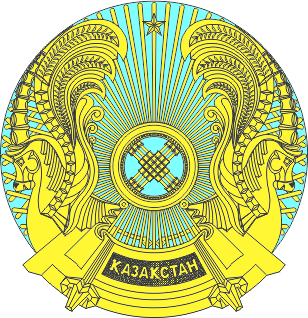 ҚАЗАҚСТАН РЕСПУБЛИКАСЫНЫҢЗ А Ң ЫЗ А К О НРЕСПУБЛИКИ КАЗАХСТАН1-бап. «Салық және бюджетке төленетін басқа да міндетті төлемдер туралы» Қазақстан Республикасының Кодексі (Салық кодексі) (бұдан                      әрі – Салық кодексі): 1) 2018 жылғы 1 шілдеден бастап қолданысқа енгізілетін 
24-баптың бірінші бөлігі 15) тармақшасы бірінші бөлігінің төртінші абзацын;2) 2019 жылғы 1 қаңтардан бастап қолданысқа енгізілетін мазмұнындағы 131, 133-баптардың, 16-тараудың, 150 және 
433-баптардың тақырыптарын, 19-баптың 2-тармағы 4) тармақшасының екінші бөлігін, 22-баптың 9 және 10-тармақтарын, 48-баптың 
9-тармағының 6) тармақшасын, 67-баптың 2-тармағы бірінші бөлігінің 
6) тармақшасын, 82-баптың 2-тармағының үшінші бөлігін, 83-баптың 
1-тармағының екінші бөлігін, 97-баптың 5-тармағының төртінші абзацын, 114-баптың 2-тармағының 14) тармақшасын, 116-баптың 2-тармағының үшінші бөлігін, 121-баптың 2-тармағын, 123-баптың 7-тармағын, 
129-баптың 2-тармағының 2) тармақшасын, 131, 133-баптарды, 
16-тарауды, 145-баптың 6-тармағын, 150-бапты, 152-баптың 4-тармағын, 190-баптың 2-тармағының 2) тармақшасын, 211-баптың 5-тармағы 
2) тармақшасының үшінші абзацын, 412-баптың 5-тармағының 
12) тармақшасын, 433-бапты, 434-баптың 2-тармағы жетінші бөлігінің үшінші абзацын;3) 2020 жылғы 1 қаңтардан бастап қолданысқа енгізілетін мазмұнындағы 23, 72-баптардың, 11-тараудың 2-параграфының, 176-баптың және 71-тараудың тақырыптарын, 1-баптың 1-тармағының 63) және 
71) тармақшаларын, 11-баптың екінші бөлігін, 19-баптың 1-тармағының 
8) тармақшасын, 2-тармағының 15) тармақшасын, 23-бапты, 24-баптың бірінші бөлігі 13) тармақшасы бірінші бөлігінің үшінші абзацын және 
14) тармақшасын, 26-баптың 13, 14, 15, 16, 17, 18 және 19-тармақтарын, 
30-баптың 1-тармағының 15), 16) және 17) тармақшаларын, 69-баптың 
3-тармағының 7) тармақшасын және 5-тармағын, 72-бапты, 73-баптың 
1-тармағының 6) тармақшасын, 11-тараудың 2-параграфын, 114-баптың 
2-тармағының 6) тармақшасын, 140-баптың 6-тармағын, 142-баптың 
1-тармағының 15) тармақшасын, 176-бапты, 208-баптың 5-тармағын, 
209-баптың 4-тармағын, 5-тармағының 5) тармақшасын, 211-баптың 
5-тармағының 7) тармақшасын, 212-баптың 5-тармағын, 215-баптың 
6-тармағын, 484-баптың 3-тармағының 2) тармақшасын, 71-тарауды, 
678-баптың 2-тармағын, 709-баптың 4-тармағы екінші бөлігінің үшінші абзацын қоспағанда, 2018 жылғы 1 қаңтардан бастап қолданысқа енгізілсін.2-бап. Мыналар:1) Салық кодексінің 69-бабы 4-тармағының 7) тармақшасы, 82-бабы 1-тармағының 3) тармақшасы, 116-бабының 8-тармағы, 121-бабының 
8-тармағы, 215-бабы 4-тармағы бірінші бөлігінің 7) тармақшасы, 225-бабы 2-тармағының 24) тармақшасы, 250-бабының 8-тармағы, 298-бабы 
1-тармағының екінші бөлігі, 372-бабы 5-тармағының 34) тармақшасы, 
394-бабының 14) тармақшасы 2019 жылғы 1 қаңтарға дейін қолданылады;2) Салық кодексінің мазмұнындағы 9-тараудың 4-параграфының, 
539 және 540-баптардың, 17-бөлімнің тақырыптары 2020 жылғы 
1 қаңтардан бастап алып тасталып, Салық кодексінің 24-бабы бірінші бөлігі 13) тармақшасының екінші бөлігі, 74-бабы 3-тармағы 
2) тармақшасының төртінші абзацы, 9-тарауының 4-параграфы, 88-бабы 
1-тармағының 7) және 9) тармақшалары, 189-бабы 1-тармағы 
1) тармақшасының он үшінші абзацы, 222-бабының 3-тармағы, 
228-бабының 9-тармағы, 229-бабының 5-тармағы, 232-бабының 3 және 
4-тармақтары, 5-тармағының 11) тармақшасы, 233-бабы 1-тармағының үшінші және төртінші бөліктері, 250-бабы 1-тармағының төртінші бөлігі, 
4-тармағы, 293-бабы 1-тармағының 3) тармақшасы және 4-тармағы, 
307-бабы 2-тармағының 8) тармақшасы, 372-бабы 5-тармағының 32) және 33) тармақшалары, 510-бабы 2-тармағының 4) тармақшасы, 521-бабы 
3-тармағының 11) тармақшасы, 539 және 540-баптары, 17-бөлімі, 
645-бабы 9-тармағының 13) және 14) тармақшалары, 654-бабының 
11) және 12) тармақшалары 2020 жылғы 1 қаңтарға дейін қолданылады;3) Салық кодексінің 26-бабының 12-тармағы, 319-бабы 
2-тармағының 19) тармақшасы, 341-бабы 1-тармағының 14) тармақшасы және 372-бабы 5-тармағының 28) тармақшасы 2021 жылғы 1 қаңтарға дейін қолданылады;4) Салық кодексінің мазмұнындағы 427 және 428-баптардың тақырыптары 2022 жылғы 1 қаңтардан бастап алып тасталып, Салық кодексінің 427 және 428-баптары 2022 жылғы 1 қаңтарға дейін қолданылады;5) Салық кодексінің 288-бабы 1-тармағының 6) тармақшасы, 
293-бабы 1-тармағының 2) тармақшасы және 3-тармағы, 636-бабы 
2-тармағы бірінші бөлігінің жетінші және сегізінші абзацтары және екінші бөлігі 2023 жылғы 1 қаңтарға дейін қолданылады;6) Салық кодексінің мазмұнындағы 292-баптың тақырыбы 
2027 жылғы 1 қаңтардан бастап алып тасталып, Салық кодексінің 
225-бабы 2-тармағының 25) тармақшасы, 232-бабының 2-тармағы, 
241-бабы 1-тармағының екінші, үшінші және төртінші бөліктері, 
250-бабының 2-тармағы, 264-бабының 20) тармақшасы, 288-бабы 
2-тармағының 10) тармақшасы, 292-бабы, 300-бабының 11-тармағы, 
307-бабы 2-тармағының 15) және 16) тармақшалары, 319-бабы 
2-тармағының 20) және 42) тармақшалары, 394-бабының 41) тармақшасы, 407-бабы 2-тармағының 2) және 3) тармақшалары, 553-бабы 3-тармағы кестесінің 2-бағаны 14-жолының үшінші және алтыншы абзацтары, 
616-бабының 29) тармақшасы 2027 жылғы 1 қаңтарға дейін қолданылады деп белгіленсін.3-бап. Мыналар:1) Салық кодексінің 1-бабы 1-тармағы 37) тармақшасының қолданысы 2018 жылғы 1 шілдеге дейін тоқтатыла тұрсын, тоқтатыла тұру кезеңінде осы тармақша мынадай редакцияда қолданылады деп белгiленсін: «37) мұнайды дайындау – мұнайды дайындайтын технологиялық процестердің кешені, оның ішінде жинау, дайындауға жеткізу, ұңғыма сұйықтығының өлшегіш қондырғыларға түсуі, газсыздандыру, сусыздандыру, тұзсыздандыру, тұрақтандыру, демеркаптанизациялау;»;2) Салық кодексінің 1-бабы 1-тармағы 3), 60) және 
73) тармақшаларының қолданысы 2020 жылғы 1 қаңтарға дейін тоқтатыла тұрсын, тоқтатыла тұру кезеңінде осы тармақшалар мынадай редакцияда қолданылады деп белгiленсін: «3) әлеуметтік төлемдер – Қазақстан Республикасының зейнетақымен  қамсыздандыру туралы заңнамасына сәйкес төленетін міндетті зейнетақы жарналары, міндетті кәсіптік зейнетақы жарналары, «Міндетті әлеуметтік сақтандыру туралы» Қазақстан Республикасының Заңына сәйкес төленетін әлеуметтік аударымдар, «Міндетті әлеуметтік медициналық сақтандыру туралы» Қазақстан Республикасының Заңына сәйкес төленетін міндетті әлеуметтік медициналық сақтандыруға аударымдар;»;  «60) салық төлеушінің электрондық цифрлық қолтаңбасы –электрондық цифрлық қолтаңба құралдарымен жасалған және электрондық құжаттың анықтығын, оның салық төлеушіге тиесілігін және мазмұнының өзгермейтінін растайтын электрондық цифрлық символдардың реттілігі;»;«73) электрондық салық төлеуші – осы Кодексте белгіленген тәртіппен электрондық салық төлеушіні тіркеу есебі туралы салықтық өтініші негізінде салық органдарымен электрондық тәсілмен өзара 
іс-қимыл жасайтын салық төлеуші;».4-бап. Салық кодексінің 3-бабының қолданысы 2020 жылғы 
1 қаңтарға дейін тоқтатыла тұрсын, тоқтатыла тұру кезеңінде осы бап мынадай редакцияда қолданылады деп белгiленсін:«3-бап. Қазақстан Республикасы салық заңнамасының қолданылуы1. Қазақстан Республикасының салық заңнамасы Қазақстан Республикасының бүкіл аумағында қолданыста болады және жеке тұлғаларға, заңды тұлғаларға және олардың құрылымдық бөлімшелеріне қолданылады. 2. Салықтық әкімшілендіру, салықтық есептілікті белгілеу ерекшеліктері, сондай-ақ салық төлеушілердің (салық агенттерінің) жағдайын жақсарту бойынша өзгерістер мен толықтыруларды қоспағанда, осы Кодекске өзгерістер мен толықтырулар енгізетін Қазақстан Республикасының заңнамалық актілері ағымдағы жылғы 
1 желтоқсаннан кешіктірілмей қабылдануы және олар қабылданған жылдан кейінгі жылдың 1 қаңтарынан кейін қолданысқа енгізілуі мүмкін.».5-бап. Салық кодексінің 19-бабы 1-тармағы 3) тармақшасы екінші бөлігінің қолданысы 2019 жылғы 1 қаңтарға дейін тоқтатыла тұрсын, тоқтатыла тұру кезеңінде осы бөлік мынадай редакцияда қолданылады деп белгiленсін: «Осы тармақшаның бірінші бөлігінде белгіленген ерекшелік салық органдарының кірістер мен шығыстарға қатысты салықтық тексеру жүргізу барысында қоятын талаптарына қолданылмайды;».6-бап. Салық кодексінің 30-бабы 3-тармағы 11) тармақшасының қолданысы 2019 жылғы 1 қаңтарға дейін тоқтатыла тұрсын, тоқтатыла тұру кезеңінде осы тармақша мынадай редакцияда қолданылады деп белгiленсін: «11) ұлттық және шетел валютасын репатриациялау талабының орындалуын бақылау және валюталық бақылау агенттері болып табылатын уәкілетті банктерге беру үшін қажет мәліметтер бөлігінде Қазақстан Республикасының Ұлттық Банкіне ұсынады. Салықтық құпияны құрайтын мәліметтерді ұсыну тәртібі уәкілетті органмен келісу бойынша Қазақстан Республикасының Ұлттық Банкі бекітетін Қазақстан Республикасында экспорттық-импорттық валюталық бақылауды жүзеге асыру және резиденттердің экспорт пен импорт бойынша келісімшарттардың есептік нөмірлерін алу қағидаларында айқындалады.».7-бап. Салық кодексінің 48-бабының қолданысы 2020 жылғы                     1 қаңтарға дейін тоқтатыла тұрсын, тоқтатыла тұру кезеңінде осы бап мынадай редакцияда қолданылады деп белгiленсін: «48-бап. Салықтық міндеттеме мен талап бойынша                талап қоюдың ескіру мерзімдері1. Мыналарға:1) салық органы салықтарды және бюджетке төленетін төлемдерді есептеуге, есепке жазуға немесе олардың есептелген, есепке жазылған сомасын қайта қарауға құқылы;2) салық төлеуші (салық агенті) салықтық есептілікті ұсынуға міндетті, салықтық есептілікке өзгерістер мен толықтырулар енгізуге, салықтық есептілікті қайтарып алуға құқылы;3) салық төлеуші (салық агенті) салықтарды және бюджетке төленетін төлемдерді, өсімпұлдарды есепке жатқызуды және (немесе) қайтаруды талап етуге құқылы болатын уақыт кезеңі салықтық міндеттеме мен талап бойынша талап қоюдың ескіруі деп танылады. 2. Егер осы бапта өзгеше көзделмесе, талап қоюдың ескіру мерзімі бес жылды құрайды. Осы баптың 4, 5, 6 және 10-тармақтарында көзделген жағдайларды қоспағанда, талап қоюдың ескіру мерзімінің өтуі тиісті салықтық кезең аяқталғаннан кейін басталады.3. Салық төлеуші, салық органы:1) инвестициялық басым жобаны іске асыруды көздейтін инвестициялық келісімшартта  көрсетілген салықтар бойынша осы Кодекстің 80-тарауы қолданылған кезде – осындай келісімшарттың қолданылу кезеңі ішінде және инвестициялық келісімшарттың қолданылу мерзімі өткен немесе қолданылуы өзгеше тоқтатылған күннен бастап бес жылда;2) осы Кодекстің 288-бабы 1-тармағының 4) тармақшасы қолданылған кезде – жеке тұлға оқыған кезеңде және жеке тұлға оқуын аяқтаған күннен бастап бес жылда салықтарды есептеуге, есепке жазуға немесе олардың есептелген, есепке жазылған сомасын қайта қарауға құқылы. 4. Қызметін жер қойнауын пайдалануға арналған келісімшартқа сәйкес жүзеге асыратын салық төлеушілер бойынша салық органы жер қойнауын пайдалануға арналған келісімшарттың қолданылу кезеңі ішінде және жер қойнауын пайдалануға арналған келісімшарттың қолданылу мерзімі аяқталғаннан кейін бес жылда – үстеме пайда салығын, Қазақстан Республикасының өнімді бөлу бойынша үлесін, салықтарды және бюджетке төленетін төлемдерді есепке жазуға немесе олардың есептелген, есепке жазылған сомасын қайта қарауға құқылы, оларды есептеу әдістемесінде мынадай көрсеткіштердің бірі: рентабельділіктің ішкі нормасы (РІН) немесе пайданың ішкі нормасы немесе R-фактор (кірістілік көрсеткіші) пайдаланылады.5. Талап қоюдың ескіру мерзімінің өтуі:1) өндірістік мақсаттағы ғимараттар мен құрылысжайлар салу кезеңіндегі салықтық міндеттеме және қосылған құн салығының асып кету сомасын қайтару туралы талап бойынша осы Кодекстің 432-бабының 
1-тармағы қолданылған жағдайда – Қазақстан Республикасының аумағында мұндай ғимараттар мен құрылысжайлар алғаш пайдалануға берілген салықтық кезең аяқталғаннан кейін; 2) геологиялық барлау жұмыстарын жүргізу және кен орнын жайластыру кезеңіндегі салықтық міндеттеме және қосылған құн салығының асып кету сомасын қайтару туралы талап бойынша осы Кодекстің 
432-бабының 2-тармағы қолданылған жағдайда, кең таралған пайдалы қазбаларды, жерасты суларын және емдік балшықтарды қоспағанда, жер қойнауын пайдалануға арналған тиісті келісімшарт шеңберінде өндірілген пайдалы қазбалар экспортының басталуы тура келетін салықтық кезең аяқталғаннан кейін басталады. Егер экспорт 2016 жылғы 1 қаңтарға дейін жүзеге асырылған болса, талап қоюдың ескіру мерзімінің өтуі 2016 жылғы 1 қаңтардан басталады;3) осы Кодекстің 432-бабында көрсетілген қосылған құн салығының расталған асып кету сомасын осы Кодекстің 104-бабына сәйкес қайтару және (немесе) есепке жатқызу жүргізілген жағдайда, қосылған құн салығының қайтаруға ұсынылған асып кету сомасының анықтығы, оның ішінде Қазақстан Республикасының заңнамасына сәйкес тексеру нәтижелеріне шағым жасау қорытындысы бойынша расталған салықтық кезең аяқталғаннан кейін басталады. 6. Осы баптың 5-тармағының 1) және 2) тармақшаларында көрсетілген қосылған құн салығын есепке жазу немесе оның есептелген, есепке жазылған сомасын қайта қарау мақсаттары үшін талап қоюдың ескіру мерзімінің өтуі салық төлеуші қосылған құн салығының асып кету сомасын қайтару туралы талаппен қоса қосылған құн салығы бойынша декларацияны тапсырған салықтық кезең аяқталғаннан кейін басталады.7. Талап қоюдың ескіру мерзімі:1) салық төлеуші (салық агенті) осы баптың 2-тармағында белгіленген талап қоюдың ескіру мерзімі күнтізбелік бір жылға жетпей өтетін кезең үшін қосымша салықтық есептілікті ұсынған жағдайда, салықтарды және бюджетке төленетін төлемдерді есепке жазу және (немесе) олардың есептелген сомасын қайта қарау бөлігінде күнтізбелік бір жылға;2) салық төлеуші осы баптың 2-тармағында белгіленген талап қоюдың ескіру мерзімі күнтізбелік бір жылға жетпей өтетін кезең үшін залалдарды ауыстыру бөлігінде өзгерістермен және толықтырулармен қоса қосымша салықтық есептілікті ұсынған жағдайда, бюджетке төленетін корпоративтік табыс салығын есепке жазу және (немесе) оның есептелген сомасын қайта қарау бөлігінде күнтізбелік үш жылға;3) мынадай:салық төлеуші (салық агенті) Қазақстан Республикасының заңнамасында белгіленген тәртіппен тексеру нәтижелері туралы хабарламаға, сондай-ақ салық органдары лауазымды адамдарының әрекеттеріне (әрекетсіздігіне) шағым жасалатын бөлігінде шағым жасаған; бейрезиденттің халықаралық шарт негізінде бюджеттен табыс салығын қайтаруға арналған салықтық өтініші қаралған;халықаралық шарт негізінде бюджеттен табыс салығын қайтаруға арналған салықтық өтінішті қарау нәтижелері бойынша салық органы шығарған шешімге бейрезидент Қазақстан Республикасының заңнамасында белгіленген тәртіппен шағым жасаған;осы тармақшаның төртінші абзацында көрсетілген салық органының шешіміне бейрезиденттің шағымын қарау нәтижелері бойынша уәкілетті орган шығарған шешімге бейрезидент шағым жасаған жағдайларда шағымды (арызды) қарау нәтижелері бойынша шығарылған шешім орындалғанға дейін;4) уәкілетті орган осы Кодекстің 221-бабына сәйкес өзара келісу рәсімін жүргізген жағдайда – уәкілетті органның және (немесе) шет мемлекеттің құзыретті органының өзара келісу рәсімінің қорытындысы бойынша қабылдаған шешімі орындалғанға дейін;5) талап қоюдың ескіру мерзімі өткенге дейін жіберілген және табыс етілген, камералдық бақылау нәтижелері бойынша салық органдары анықтаған бұзушылықтарды жою туралы хабарлама орындалғанға дейін;6) деңгейлес мониторингтің нәтижелері бойынша ұсынымдар табыс етілген күннен бастап деңгейлес мониторингтің нәтижелері бойынша шешім шығарылғанға дейін;7) егер инвестор халықаралық төрелікте талқылауға бастама жасаған болса, онда салық органы инвестор шағым жасаған кезеңнен бастап және осы төрелік талқылау бойынша түпкілікті шешім шығарылған кезге дейінгі кезең үшін инвестор талқылауға бастама жасаған салық төлеушінің салықтарын және бюджетке төленетін төлемдерін есепке жазуға немесе олардың есептелген, есепке жазылған сомасын қайта қарауға құқылы – осындай төрелік талқылау аяқталғаннан кейін бес жыл ішінде ұзартылады. 8. Салықтарды және бюджетке төленетін төлемдерді есепке жазу немесе олардың есептелген, есепке жазылған сомасын қайта қарау бөлігінде талап қоюдың ескіру мерзімі: 1) Қазақстан Республикасының заңнамасында белгіленген тәртіппен салық төлеушi (салық агентi) салықтық тексерудің алдын ала актiсiне жазбаша қарсылық дайындап, берген және оны салық органы қараған;2) Қазақстан Республикасының трансферттік баға белгілеу туралы заңнамасына сәйкес салықтық тексеру жүргізу уақытында сұрау салулар жолданған және олар бойынша құжаттар және (немесе) ақпарат алынған кезеңге тоқтатыла тұрады. Бұл ретте салықтардың және бюджетке төленетін төлемдердің есептелген, есепке жазылған сомасын қайта қарау бөлігінде жалпы талап қоюдың ескіру мерзімі оның тоқтатыла тұрғаны ескеріле отырып, жеті жылдан аспауға тиіс;3) сотқа дейінгі тергеп-тексеру шеңберінде жүргізілген салықтық тексеру жағдайында салықтық тексеру аяқталған күннен бастап қылмыстық іс бойынша іс жүргізу аяқталғанға дейінгі уақыт кезеңіне тоқтатыла тұрады. 9. Жеке кәсiпкерлік субъектiсiмен іс жүзінде тауарлар                    тиеп-жөнелтілмей, жұмыстар орындалмай, қызметтер көрсетілмей жасалған, шот-фактураны жазып беру әрекеті (әрекеттері) бойынша салықтарды және бюджетке төленетiн төлемдердi есепке жазуды немесе олардың есептелген сомасын қайта қарауды салық органы заңды күшіне енген сот шешімі, үкiмi, қаулысы негізінде салықтық мiндеттеме және (немесе) талап бойынша талап қоюдың ескіру мерзімі шегiнде жүргiзедi.10. Салықтың және бюджетке төленетін төлемнің, өсімпұлдың артық (қате) төленген сомасы, осы Кодекстің 108-бабында белгіленген жағдайды қоспағанда, ағымдағы жыл және алдыңғы күнтізбелік бес жыл ішінде төленген сомалар шегінде есепке жатқызуға және (немесе) қайтаруға жатады.».  8-бап. Салық кодексінің 104-бабы 1 және 2-тармақтарының қолданысы 2019 жылғы 1 қаңтарға дейін тоқтатыла тұрсын, тоқтатыла тұру  кезеңінде осы тармақтар мынадай редакцияда қолданылады деп белгiленсін: «1. Қосылған құн салығын төлеушінің қосылған құн салығы бойынша декларацияда көрсетілген қосылған құн салығының асып кету сомасын қайтару туралы талабы бойынша осы Кодекстің 431, 432 және 
434-баптарына сәйкес қосылған құн салығының асып кету сомасын қайтару ұсынылған салықтық өтініш негізінде осы Кодекстің 
102-бабында көзделген есепке жатқызуды жүргізу және (немесе) салық төлеушінің банктік шотына аудару арқылы жүргізіледі. 2. Осы Кодекстiң 429, 431, 432 және 434-баптарына сәйкес қайтаруға жататын қосылған құн салығының асып кету сомасы салық органы қосылған құн салығының асып кету сомасын қайтаруға төлем құжатын жасаған күнге қосылған құн салығы бойынша жеке шоттағы қосылған құн салығы бойынша асып кету сомасынан аспауға тиiс.».9-бап. Салық кодексінің 114-бабы 2-тармағы 7) тармақшасының қолданысы 2019 жылғы 1 қаңтарға дейін тоқтатыла тұрсын, тоқтатыла тұру кезеңінде осы тармақша мынадай редакцияда қолданылады деп белгiленсін: «7) салықтық берешекті өтеу туралы хабарлама – салықтық берешек түзілген күннен бастап бес жұмыс күнінен кешiктiрілмей;».10-бап. Салық кодексінің 115-бабы 1-тармағы екінші бөлігі 
2) тармақшасы үшінші абзацының қолданысы 2020 жылғы 1 қаңтарға дейін тоқтатыла тұрсын, тоқтатыла тұру кезеңінде осы бөлік мынадай редакцияда қолданылады деп белгiленсін: «Бұл тәсіл осы Кодекстің 86-бабында белгіленген тәртіппен электрондық салық төлеуші ретінде тіркелген салық төлеушіге қолданылады.».11-бап. Салық кодексінің 116-бабы 2-тармағы екінші бөлігінің және 
5-тармағының қолданысы 2019 жылғы 1 қаңтарға дейін тоқтатыла тұрсын, тоқтатыла тұру кезеңінде осы нормалар мынадай редакцияда қолданылады деп белгiленсін:«Осы баптың 1-тармағы бірінші бөлігінің 2), 3) және 
4) тармақшаларында көрсетілген мерзімінде орындалмаған салықтық міндеттеменің орындалуын қамтамасыз ету тәсілдерін қолдану басталғанға дейін салық төлеушіге (салық агентіне), осы баптың 
3-тармағында белгіленген жағдайларды қоспағанда, осы Кодекстің 
114-бабы 2-тармағының 7) тармақшасында көзделген салықтық берешекті өтеу туралы хабарлама жіберіледі.»;«5. Тексеру нәтижелері туралы хабарламаға шағым жасалған жағдайда, осы баптың 1-тармағы бірінші бөлігінің 4) тармақшасында көрсетілген тәсілді қоспағанда, мерзімінде орындалмаған салықтық міндеттеменің орындалуын қамтамасыз ету тәсілдерін қолдану шағымды қарау нәтижелері бойынша шешім шығарылғанға дейін тоқтатыла тұрады.».12-бап. Салық кодексінің 118-бабы 1-тармағы 3) тармақшасының қолданысы 2019 жылғы 1 қаңтарға дейін тоқтатыла тұрсын, тоқтатыла тұру кезеңінде осы тармақша мынадай редакцияда қолданылады деп белгiленсін: «3) салықтық берешек өтелмеген жағдайда – осы Кодекстің                    114-бабы 2-тармағының 7) тармақшасында көзделген хабарлама табыс етілген күннен бастап он жұмыс күні өткен соң;». 13-бап. Салық кодексінің 119-бабы 1-тармағы бірінші бөлігінің қолданысы 2019 жылғы 1 қаңтарға дейін тоқтатыла тұрсын, тоқтатыла тұру кезеңінде осы бөлік мынадай редакцияда қолданылады деп белгiленсін:«1. Салықтық берешекті өтеу туралы хабарлама алынған күннен бастап он жұмыс күні ішінде салықтық берешек өтелмеген жағдайда, салық органы салықтық берешек есебіне салық төлеушінің (салық 
агентінің) – заңды тұлғаның, заңды тұлға құрылымдық бөлімшесінің, Қазақстан Республикасында қызметін тұрақты мекеме арқылы жүзеге асыратын бейрезиденттің, дара кәсіпкердің, жеке практикамен айналысатын адамның кассасы бойынша шығыс операцияларын тоқтата тұруды жүргізеді.».14-бап. Мыналар:1) Салық кодексінің 120-бабы 1-тармағы 1) тармақшасының және 
2) тармақшасы екінші бөлігі үшінші абзацының қолданысы 2019 жылғы 
1 қаңтарға дейін тоқтатыла тұрсын, тоқтатыла тұру кезеңінде осы нормалар мынадай редакцияда қолданылады деп белгiленсін:«1) салықтық берешекті өтеу туралы хабарлама алынған күннен бастап он бес жұмыс күнi өткен соң салықтық берешек өтелмеген жағдайда;»; «салық төлеуші (салық агенті) ірі салық төлеушілер мониторингіне жататын салық төлеушілердің тізбесінен алып тасталған күннен бастап үш жұмыс күні өткен соң жүргізеді.»;2) Салық кодексінің 120-бабы 5-тармағы 2) тармақшасының қолданысы 2020 жылғы 1 қаңтарға дейін тоқтатыла тұрсын, тоқтатыла тұру кезеңінде осы тармақша мынадай редакцияда қолданылады деп белгiленсін: «2) электрондық тәсілмен жіберілгенде – салық органының шешімі веб-қосымшаға жеткізілген күннен бастап тапсырылды деп есептеледі. Бұл тәсіл осы Кодекстің 86-бабында белгіленген тәртіппен электрондық салық төлеуші ретінде тіркелген салық төлеушіге қолданылады;». 15-бап. Салық кодексінің 121-бабы 1-тармағы бірінші бөлігінің қолданысы 2019 жылғы 1 қаңтарға дейін тоқтатыла тұрсын, тоқтатыла тұру кезеңінде осы бөлік мынадай редакцияда қолданылады деп белгiленсін:«1. Тексеру нәтижелері туралы хабарламаға, жоғары тұрған салық органының хабарламаға шағымды қарау нәтижелері бойынша шығарған шешіміне шағым жасалған жағдайлардан басқа кезде, салық органдары салық төлеушінің – заңды тұлғаның, заңды тұлға құрылымдық бөлімшесінің, Қазақстан Республикасында қызметін тұрақты мекеме арқылы жүзеге асыратын бейрезиденттің, дара кәсіпкердің, жеке практикамен айналысатын адамның салықтық берешегін мәжбүрлеп өндіріп алу шараларын қолданады.».16-бап. Салық кодексінің 122-бабы 1-тармағы бірінші бөлігінің қолданысы 2019 жылғы 1 қаңтарға дейін тоқтатыла тұрсын, тоқтатыла тұру кезеңінде осы бөлік мынадай редакцияда қолданылады деп белгiленсін:«1. Салықтық берешекті өтеу туралы хабарлама табыс етілген күннен бастап жиырма жұмыс күні өткен соң салықтық берешек сомалары төленбеген немесе толық төленбеген жағдайларда, салық органы салықтық берешек сомасын салық төлеушінің – заңды тұлғаның, заңды тұлға құрылымдық бөлімшесінің, Қазақстан Республикасында қызметін тұрақты мекеме арқылы жүзеге асыратын бейрезиденттің, дара кәсіпкердің, жеке практикамен айналысатын адамның банктік шоттарынан мәжбүрлеу тәртiбiмен өндіріп алады.».17-бап. Салық кодексінің 123-бабы 1-тармағының қолданысы                   2019 жылғы 1 қаңтарға дейін тоқтатыла тұрсын, тоқтатыла тұру кезеңінде осы тармақ мынадай редакцияда қолданылады деп белгiленсін:«1. Салық төлеушінің – заңды тұлғаның, заңды тұлға құрылымдық бөлімшесінің, Қазақстан Республикасында қызметін тұрақты мекеме арқылы жүзеге асыратын бейрезиденттің, дара кәсіпкердің, жеке практикамен айналысатын адамның банктік шоттарында ақша болмаған немесе жеткіліксіз болған не оның банктік шоттары болмаған жағдайларда, салық органы түзілген салықтық берешек шегінде салық төлеушінің (салық агентінің) алдында берешегі бар үшінші тұлғалардың (бұдан әрі – дебиторлар) банктік шоттарындағы ақшаға өндіріп алуды қолданады.». 18-бап. Салық кодексінің 124-бабы 1-тармағының қолданысы                  2019 жылғы 1 қаңтарға дейін тоқтатыла тұрсын, тоқтатыла тұру кезеңінде осы тармақ мынадай редакцияда қолданылады деп белгiленсін:«1. Осы Кодекстің 121-бабының 1-тармағында аталған салық төлеушінің банктік шоттарында және оның дебиторларының банктік шоттарында ақша болмаған немесе жеткiлiксiз болған не оның және (немесе) оның дебиторларының банктік шоттары болмаған жағдайларда, салық органы оның келісімінсіз салық төлеушінің билік ету шектелген мүлкіне өндіріп алуды қолдану туралы қаулы шығарады.Салық төлеушінің билік ету шектелген мүлкіне өндіріп алуды қолдану туралы қаулы уәкілетті орган бекіткен нысан бойынша екі данада жасалады, оның біреуі мүлікке билік етуді шектеу туралы шешімнің және мүлік тізімдемесі актісінің көшірмелері қоса беріле отырып, уәкілетті заңды тұлғаға жіберіледі.». 19-бап. Салық кодексінің 17-тарауының қолданысы 2019 жылғы                 1 қаңтарға дейін тоқтатыла тұрсын, тоқтатыла тұру кезеңінде осы тарау мынадай редакцияда қолданылады деп белгiленсін:«17-тарау. Тәуекелдерді басқару жүйесі136-бап. Жалпы ережелер1. Тәуекелдерді басқару жүйесі тәуекелдерді бағалауға негізделеді және тәуекелді анықтау және оның алдын алу мақсатында салық органдары әзірлейтін және (немесе) қолданатын шараларды қамтиды. Тәуекелдерді бағалау нәтижелері негізінде салықтық бақылаудың нысандарын саралап қолдану жүзеге асырылады. 2. Салық төлеушінің (салық агентінің) мемлекетке нұқсан келтіруі мүмкін және (немесе) келтіре алатын салықтық міндеттемені орындамау және (немесе) толық орындамау ықтималдығы тәуекел болып табылады.3. Салық органдарының тәуекелдерді басқару жүйесін қолдану мақсаттары:1) назарын тәуекелі жоғары салаларға шоғырландыру және қолда бар ресурстарды анағұрлым тиімді пайдалануды қамтамасыз ету;2) салық салу саласында бұзушылықтарды анықтау бойынша мүмкіндіктерді ұлғайту.4. Тәуекелдерді басқару жүйесі салықтық бақылауды жүзеге асыру кезінде, оның ішінде:1) салықтық тексерулер жүргізу үшін салық төлеушілерді (салық агенттерін) іріктеу;2) қосылған құн салығының асып кету сомаларының анықтығын растау;3) камералдық бақылау нәтижелері бойынша анықталған бұзушылықтың тәуекел дәрежесін айқындау;4) осы Кодекстiң 434-бабының ережелерi ескерiле отырып, қосылған құн салығының асып кету сомасын қайтарудың оңайлатылған тәртiбiне құқықты айқындау мақсатында пайдаланылады.5. Тәуекелдерді басқару жүйесі ақпараттық жүйелерді қолдана отырып жүзеге асырылуы мүмкін.137-бап. Тәуекел дәрежесінің өлшемшарттарыСалық органдары салық төлеуші (салық агенті) ұсынған салықтық есептіліктің деректеріне, уәкілетті мемлекеттік органдардан алған мәліметтерге, сондай-ақ салық төлеушінің (салық агентінің) қызметі туралы басқа да құжаттарға және (немесе) мәліметтерге талдауды жүзеге асырады.Мұндай талдаудың нәтижелерін салық органдары осы Кодекстің 
136-бабында көрсетілген мақсаттарға қол жеткізу үшін пайдаланады.Уәкілетті орган кәсіпкерлік жөніндегі уәкілетті органмен бірлесіп бекітетін өлшемшарттарды қоспағанда, осы Кодекстің 136-бабы 
4-тармағының 1) және 3) тармақшаларында көрсетілген мақсаттарда пайдаланылатын тәуекелдер дәрежесінің өлшемшарттары құпия (қызметтік) ақпарат болып табылады.Қосылған құн салығының асып кету сомаларының анықтығын растау мақсатында тәуекел дәрежесінің өлшемшарттарын және тәуекелдерді басқару жүйесін қолдану тәртібін уәкілетті орган айқындайды.».20-бап. Салық кодексінің 142-бабы 1-тармағы 17) тармақшасының қолданысы 2020 жылғы 1 қаңтарға дейін тоқтатыла тұрсын, тоқтатыла тұру кезеңінде осы тармақша мынадай редакцияда қолданылады деп белгiленсін:«17) акциздiк және есепке алу-бақылау маркаларының, алкоголь өніміне, мұнай өнімдеріне және биоотынға, темекі өнімдеріне ілеспе жүкқұжаттарының болуы және төлнұсқалығы, лицензияның болуы;».21-бап. Салық кодексінің 146-бабы 7-тармағының қолданысы 
2019 жылғы 1 қаңтарға дейін тоқтатыла тұрсын, тоқтатыла тұру кезеңінде осы тармақ мынадай редакцияда қолданылады деп белгiленсін:«7. Қайтаруға ұсынылған қосылған құн салығының асып кету сомаларының анықтығын растау бойынша тақырыптық тексерулерді жүргізу, ұзарту және тоқтата тұру мерзімі осы Кодекстің 431-бабында көзделген мерзімдер сақтала отырып белгіленеді.».22-бап. Салық кодексінің 166-бабының қолданысы 2024 жылғы                 1 қаңтарға дейін тоқтатыла тұрсын, тоқтатыла тұру кезеңінде осы бап мынадай редакцияда қолданылады деп белгiленсін:1) 2018 жылғы 1 қаңтардан бастап 2019 жылғы 1 қаңтарға дейін:«166-бап. Жалпы ережелер1. Егер осы бапта өзгеше белгіленбесе, Қазақстан Республикасының аумағында ақшалай есеп айырысулар бақылау-касса машиналары мiндеттi түрде қолданыла отырып жүргiзiледi.  2. Осы баптың 1-тармағының ережесi:1) жеке тұлғалардың;2) адвокаттар мен медиаторлардың;3) қызметін:патент негізінде арнаулы салық режимiн қолдана отырып;ашық сауда базарларының аумағындағы стационарлық емес сауда объектілері арқылы шағын бизнес субъектiлерi үшiн арнаулы салық режимi шеңберiнде;арнаулы салық режимі қолданылатын қызмет бойынша бірыңғай жер салығын төлеу негізінде осы арнаулы салық режимі шеңберінде жүзеге асыратын дара кәсіпкерлердің (акцизделетін тауарларды өткізушілерден басқа);4) уәкілетті органмен келісу бойынша көлік саласындағы мемлекеттік саясатты іске асыруды жүзеге асыратын уәкілетті мемлекеттік орган бекіткен нысан бойынша билеттерді бере отырып, қалалық қоғамдық көлікте тасымалдау бойынша халыққа қызметтер көрсету бөлігіндегі;5) Қазақстан Республикасы Ұлттық Банкінің;6) екінші деңгейдегі банктердің ақшалай есеп айырысуларына қолданылмайды.3. Салық төлеушілер қолданатын бақылау-касса машиналарын салық органдарында есепке алу:1) бақылау-касса машинасын есепке қоюды; 2) тіркеу деректеріне өзгерістер енгізуді; 3) бақылау-касса машинасын есептен шығаруды қамтиды.4. Сауда операциялары немесе қолма-қол ақша арқылы қызметтер көрсету кезінде ақшалай есеп айырысуларды жүзеге асыратын сауда автоматтары мен көрсетілетін қызметтерге ақы төлеу терминалдары 
бақылау-касса машиналарымен жарақтандыруға жатады.5. Ақшалай есеп айырысулар кезінде деректерді тіркеу және (немесе) беру функциясы бар бақылау-касса машиналарын қолдану міндеті бензинді (авиациялық бензиннен басқа), дизель отынын, алкоголь өнімін көтерме және (немесе) бөлшек саудада өткізуді, уәкілетті орган белгілеген қызмет түрлерін жүзеге асыратын салық төлеушілерге қолданылады.Осы тармақтың ережелерi қызметі ортақ пайдаланылатын телекоммуникациялар желiсi жоқ жерлерде орналасқан салық төлеушілерге қолданылмайды.Аумағында ортақ пайдаланылатын телекоммуникациялар желісі жоқ Қазақстан Республикасының әкімшілік-аумақтық бірліктері туралы ақпарат уәкілетті органның интернет-ресурсында орналастыруға жатады.6. Бақылау-касса машиналарын қолдану кезінде мынадай талаптар қойылады:1) ақшалай есеп айырысулармен байланысты қызмет басталғанға дейін бақылау-касса машинасын салық органында есепке қою жүзеге асырылады;2) тауар, жұмыс, көрсетiлетiн қызмет үшін төленген сомаға 
бақылау-касса машинасының чегін немесе тауар чегін беру жүзеге асырылады;3) бақылау-касса машинасына салық органдары лауазымды адамдарының қолжетімділігі қамтамасыз етіледі.7. Бақылау-касса машинасының чегі мынадай ақпаратты қамтуға тиіс:1) салық төлеушінің атауы;2) салық төлеушінің сәйкестендіру нөмірі;3) бақылау-касса машинасының зауыттық нөмірі;4) бақылау-касса машинасының салық органындағы тіркеу нөмірі;5) чектің реттік нөмірі;6) тауарларды сатып алу, жұмыстарды орындау, қызметтерді көрсету жасалған күн мен уақыт;7) тауардың, жұмыстың, көрсетілетін қызметтің бағасы және (немесе) сатып алу сомасы;8) фискалдық белгі;9) деректерді тіркеу және (немесе) беру функциясы бар бақылау-касса машиналарының бақылау чегінің төлнұсқалығын тексеру үшін фискалдық деректер операторының атауы және фискалдық деректер операторы интернет-ресурсының деректемелері.Банктер және банк операцияларының жекелеген түрлерін жүзеге асыратын ұйымдар қолданатын аппараттық-бағдарламалық кешендердің бақылау чегінің нысаны мен мазмұнын уәкілетті органмен келісу бойынша Қазақстан Республикасының Ұлттық Банкі белгілейді.Валюта айырбастау, металл сынықтарын, шыны ыдысты қабылдау пунктерінде, ломбардтарда қолданылатын бақылау-касса машиналарының чегі қосымша сату сомасы және сатып алу сомасы туралы ақпаратты қамтуға тиіс.8. Бақылау-касса машинасының чегі қосымша бақылау-касса машинасын дайындаушы зауыттың техникалық құжаттамасында көзделген, оның ішінде қосылған құн салығының сомасын көрсететін деректерді қамтуы мүмкін.9. Бақылау-касса машиналарын қолдану тәртібін уәкілетті орган айқындайды.»; 2) 2019 жылғы 1 қаңтардан бастап 2020 жылғы 1 қаңтарға дейін:«166-бап. Жалпы ережелер1. Егер осы бапта өзгеше белгіленбесе, Қазақстан Республикасының аумағында ақшалай есеп айырысулар бақылау-касса машиналары мiндеттi түрде қолданыла отырып жүргiзiледi.  2. Осы баптың 1-тармағының ережесi:1) жеке тұлғалардың;2) адвокаттар мен медиаторлардың;3) қызметін:патент негізінде арнаулы салық режимiн қолдана отырып;арнаулы салық режимі қолданылатын қызмет бойынша бірыңғай жер салығын төлеу негізінде осы арнаулы салық режимі шеңберінде жүзеге асыратын дара кәсіпкерлердің (акцизделетін тауарларды өткізушілерден басқа);4) уәкілетті органмен келісу бойынша көлік саласындағы мемлекеттік саясатты іске асыруды жүзеге асыратын уәкілетті мемлекеттік орган бекіткен нысан бойынша билеттерді бере отырып, қалалық қоғамдық көлікте тасымалдау бойынша халыққа қызметтер көрсету бөлігіндегі;5) Қазақстан Республикасы Ұлттық Банкінің;6) екінші деңгейдегі банктердің ақшалай есеп айырысуларына қолданылмайды.3. Салық төлеушілер қолданатын бақылау-касса машиналарын салық органдарында есепке алу:1) бақылау-касса машинасын есепке қоюды; 2) тіркеу деректеріне өзгерістер енгізуді; 3) бақылау-касса машинасын есептен шығаруды қамтиды.4. Сауда операциялары немесе қолма-қол ақша арқылы қызметтер көрсету кезінде ақшалай есеп айырысуларды жүзеге асыратын сауда автоматтары мен көрсетілетін қызметтерге ақы төлеу терминалдары 
бақылау-касса машиналарымен жарақтандыруға жатады.5. Ақшалай есеп айырысулар кезінде деректерді тіркеу және (немесе) беру функциясы бар бақылау-касса машиналарын қолдану міндеті бензинді (авиациялық бензиннен басқа), дизель отынын, алкоголь өнімін көтерме және (немесе) бөлшек саудада өткізуді, уәкілетті орган белгілеген қызмет түрлерін жүзеге асыратын салық төлеушілерге қолданылады.Осы тармақтың ережелерi қызметі ортақ пайдаланылатын телекоммуникациялар желiсi жоқ жерлерде орналасқан салық төлеушілерге қолданылмайды.Аумағында ортақ пайдаланылатын телекоммуникациялар желісі жоқ Қазақстан Республикасының әкімшілік-аумақтық бірліктері туралы ақпарат уәкілетті органның интернет-ресурсында орналастыруға жатады.6. Бақылау-касса машиналарын қолдану кезінде мынадай талаптар қойылады:1) ақшалай есеп айырысулармен байланысты қызмет басталғанға дейін бақылау-касса машинасын салық органында есепке қою жүзеге асырылады;2) тауар, жұмыс, көрсетiлетiн қызмет үшін төленген сомаға 
бақылау-касса машинасының чегін немесе тауар чегін беру жүзеге асырылады;3) бақылау-касса машинасына салық органдары лауазымды адамдарының қолжетімділігі қамтамасыз етіледі.7. Бақылау-касса машинасының чегі мынадай ақпаратты қамтуға тиіс:1) салық төлеушінің атауы;2) салық төлеушінің сәйкестендіру нөмірі;3) бақылау-касса машинасының зауыттық нөмірі;4) бақылау-касса машинасының салық органындағы тіркеу нөмірі;5) чектің реттік нөмірі;6) тауарларды сатып алу, жұмыстарды орындау, қызметтерді көрсету жасалған күн мен уақыт;7) тауардың, жұмыстың, көрсетілетін қызметтің бағасы және (немесе) сатып алу сомасы;8) фискалдық белгі;9) деректерді тіркеу және (немесе) беру функциясы бар 
бақылау-касса машиналарының бақылау чегінің төлнұсқалығын тексеру үшін фискалдық деректер операторының атауы және фискалдық деректер операторы интернет-ресурсының деректемелері.Банктер және банк операцияларының жекелеген түрлерін жүзеге асыратын ұйымдар қолданатын аппараттық-бағдарламалық кешендердің бақылау чегінің нысаны мен мазмұнын уәкілетті органмен келісу бойынша Қазақстан Республикасының Ұлттық Банкі белгілейді.Валюта айырбастау, металл сынықтарын, шыны ыдысты қабылдау пунктерінде, ломбардтарда қолданылатын бақылау-касса машиналарының чегі қосымша сату сомасы және сатып алу сомасы туралы ақпаратты қамтуға тиіс.8. Бақылау-касса машинасының чегі қосымша бақылау-касса машинасын дайындаушы зауыттың техникалық құжаттамасында көзделген, оның ішінде қосылған құн салығының сомасын көрсететін деректерді қамтуы мүмкін.9. Бақылау-касса машиналарын қолдану тәртібін уәкілетті орган айқындайды.»; 3) 2020 жылғы 1 қаңтардан бастап 2024 жылғы 1 қаңтарға дейін:«166-бап. Жалпы ережелер1. Егер осы бапта өзгеше белгіленбесе, Қазақстан Республикасының аумағында ақшалай есеп айырысулар бақылау-касса машиналары мiндеттi түрде қолданыла отырып жүргiзiледi.  2. Осы баптың 1-тармағының ережесi:1) жеке тұлғалардың;2) адвокаттар мен медиаторлардың;3) уәкілетті органмен келісу бойынша көлік саласындағы мемлекеттік саясатты іске асыруды жүзеге асыратын уәкілетті мемлекеттік орган бекіткен нысан бойынша билеттерді бере отырып, қалалық қоғамдық көлікте тасымалдау бойынша халыққа қызметтер көрсету бөлігіндегі;4) Қазақстан Республикасы Ұлттық Банкінің;5) екінші деңгейдегі банктердің ақшалай есеп айырысуларына қолданылмайды.3. Салық төлеушілер қолданатын бақылау-касса машиналарын салық органдарында есепке алу:1) бақылау-касса машинасын есепке қоюды; 2) тіркеу деректеріне өзгерістер енгізуді; 3) бақылау-касса машинасын есептен шығаруды қамтиды.4. Сауда операциялары немесе қолма-қол ақша арқылы қызметтер көрсету кезінде ақшалай есеп айырысуларды жүзеге асыратын сауда автоматтары мен көрсетілетін қызметтерге ақы төлеу терминалдары 
бақылау-касса машиналарымен жарақтандыруға жатады.5. Ақшалай есеп айырысулар кезінде деректерді тіркеу және (немесе) беру функциясы бар бақылау-касса машиналарын қолдану міндеті бензинді (авиациялық бензиннен басқа), дизель отынын, алкоголь өнімін көтерме және (немесе) бөлшек саудада өткізуді, уәкілетті орган белгілеген қызмет түрлерін жүзеге асыратын салық төлеушілерге қолданылады.Осы тармақтың ережелерi қызметі ортақ пайдаланылатын телекоммуникациялар желiсi жоқ жерлерде орналасқан салық төлеушілерге қолданылмайды.Аумағында ортақ пайдаланылатын телекоммуникациялар желісі жоқ Қазақстан Республикасының әкімшілік-аумақтық бірліктері туралы ақпарат уәкілетті органның интернет-ресурсында орналастыруға жатады.6. Бақылау-касса машиналарын қолдану кезінде мынадай талаптар қойылады:1) ақшалай есеп айырысулармен байланысты қызмет басталғанға дейін бақылау-касса машинасын салық органында есепке қою жүзеге асырылады;2) тауар, жұмыс, көрсетiлетiн қызмет үшін төленген сомаға 
бақылау-касса машинасының чегін немесе тауар чегін беру жүзеге асырылады;3) бақылау-касса машинасына салық органдары лауазымды адамдарының қолжетімділігі қамтамасыз етіледі.7. Бақылау-касса машинасының чегі мынадай ақпаратты қамтуға тиіс:1) салық төлеушінің атауы;2) салық төлеушінің сәйкестендіру нөмірі;3) бақылау-касса машинасының зауыттық нөмірі;4) бақылау-касса машинасының салық органындағы тіркеу нөмірі;5) чектің реттік нөмірі;6) тауарларды сатып алу, жұмыстарды орындау, қызметтерді көрсету жасалған күн мен уақыт;7) тауардың, жұмыстың, көрсетілетін қызметтің бағасы және (немесе) сатып алу сомасы;8) фискалдық белгі;9) деректерді тіркеу және (немесе) беру функциясы бар 
бақылау-касса машиналарының бақылау чегінің төлнұсқалығын тексеру үшін фискалдық деректер операторының атауы және фискалдық деректер операторы интернет-ресурсының деректемелері.Банктер және банк операцияларының жекелеген түрлерін жүзеге асыратын ұйымдар қолданатын аппараттық-бағдарламалық кешендердің бақылау чегінің нысаны мен мазмұнын уәкілетті органмен келісу бойынша Қазақстан Республикасының Ұлттық Банкі белгілейді.Валюта айырбастау, металл сынықтарын, шыны ыдысты қабылдау пунктерінде, ломбардтарда қолданылатын бақылау-касса машиналарының чегі қосымша сату сомасы және сатып алу сомасы туралы ақпаратты қамтуға тиіс.8. Бақылау-касса машинасының чегі қосымша бақылау-касса машинасын дайындаушы зауыттың техникалық құжаттамасында көзделген, оның ішінде қосылған құн салығының сомасын көрсететін деректерді қамтуы мүмкін.9. Бақылау-касса машиналарын қолдану тәртібін уәкілетті орган айқындайды.».23-бап. Салық кодексінің 167, 168 және 169-баптарының қолданысы 2024 жылғы 1 қаңтарға дейін тоқтатыла тұрсын, тоқтатыла тұру кезеңінде осы баптар мынадай редакцияда қолданылады деп белгiленсін:«167-бап. Бақылау-касса машиналарын салық органында есепке қою1. Осы тармақта белгіленген жағдайды қоспағанда, модельдерi мемлекеттік тiзiлiмге енгiзiлген, деректерді тіркеу және (немесе) беру функциясы бар, техникалық ақауы жоқ бақылау-касса машиналары пайдаланатын жері бойынша салық органдарында есепке қоюға жатады.Ортақ пайдаланылатын телекоммуникациялар желісі жоқ жерлерде деректерді беру функциясы жоқ бақылау-касса машиналары салық органдарында есепке қоюға жатады.2. Аппараттық-бағдарламалық кешендерді қоспағанда, деректерді тіркеу және (немесе) беру функциясы бар бақылау-касса машинасын салық органдарында есепке қою үшін салық төлеуші салық органына:1) бақылау-касса машинасын салық органында есепке қою туралы салықтық өтінішті;2) салық төлеуші туралы мәліметтері бар бақылау-касса машинасын;3) нөмірленген, тігілген, салық төлеушінің қолымен және (немесе) мөрімен (болған кезде) куәландырылған тауар чектерінің кітабын ұсынады.3. Аппараттық-бағдарламалық кешен болып табылатын, деректерді беру функциясы бар бақылау-касса машинасын есепке қою үшін салық төлеуші салық органына:1) бақылау-касса машинасын салық органында есепке қою туралы салықтық өтінішті;2) аппараттық-бағдарламалық кешеннің функционалдық мүмкіндіктері мен сипаттарының қысқаша сипаттамасын;3) есепке қою үшін өтініш жасалған аппараттық-бағдарламалық кешен моделінің «Салық инспекторының жұмыс орны» модулін пайдалану жөніндегі нұсқаулығын ұсынады және оған қол жеткізуді қамтамасыз етеді. 4. Аппараттық-бағдарламалық кешендерді қоспағанда, ортақ пайдаланылатын телекоммуникациялар желісі жоқ жерлерде пайдаланылатын деректерді беру функциясы жоқ бақылау-касса машинасын есепке қою үшін салық төлеуші салық органына:1) бақылау-касса машинасын салық органында есепке қою туралы салықтық өтінішті;2) фискалдық режимді орнатпай-ақ мәліметтерді енгізу мүмкін болатын, салық төлеуші туралы мәліметтері бар бақылау-касса машинасын;3) нөмірленген, тігілген, салық төлеушінің қолымен және (немесе) мөрімен (болған кезде) куәландырылған қолма-қол ақшаны есепке алу кітабын және тауар чектерінің кітабын ұсынады.5. Аппараттық-бағдарламалық кешен болып табылатын, ортақ пайдаланылатын телекоммуникациялар желісі жоқ жерлерде пайдаланылатын деректерді беру функциясы жоқ бақылау-касса машинасын есепке қою үшін салық төлеуші салық органына мынадай құжаттарды ұсынады:1) бақылау-касса машинасын салық органында есепке қою туралы салықтық өтініш;2) аппараттық-бағдарламалық кешеннің функционалдық мүмкіндіктері мен сипаттарының қысқаша сипаттамасы;3) есепке қою үшін өтініш жасалған аппараттық-бағдарламалық кешен моделінің «Салық инспекторының жұмыс орны» модулін пайдалану жөніндегі нұсқаулық.6. Бақылау-касса машинасын есепке қоюды салық органдары бақылау-касса машинасын салық органында есепке қою туралы салықтық өтінішті алған күннен бастап үш жұмыс күнi iшiнде жүзеге асырады.7. Бақылау-касса машиналарын есепке қою бақылау-касса машинасын салық органында есепке қою туралы салықтық өтініш алынған күннен бастап үш жұмыс күнi iшiнде бақылау-касса машинасының тіркеу нөмірі беріле отырып және бақылау-касса машинасының тіркеу карточкасы қалыптастырыла отырып жүргізіледі. 8. Бақылау-касса машинасының тіркеу карточкасының, тауар чегінің, қолма-қол ақшаны есепке алу кітабы мен тауар чектерi кiтабының нысандарын уәкілетті орган белгілейді.168-бап. Бақылау-касса машинасының тiркеу               деректерiне өзгерістер енгізу 1. Бақылау-касса машинасының тiркеу карточкасында көрсетiлген мәлiметтерді өзгерту салық төлеушiнің келу тәртібімен қағаз жеткізгіште салық органына:1) бақылау-касса машинасын салық органында есепке қою туралы салықтық өтiнiштi;2) бақылау-касса машинасының тiркеу карточкасын ұсынуы арқылы жүзеге асырылады.2. Бақылау-касса машинасының тiркеу карточкасында көрсетiлген мәлiметтерді өзгертуді салық төлеушi өзгерістер туындаған күннен бастап бес жұмыс күні ішінде жүзеге асырады. 3. Тіркеу карточкасын ауыстыруды бақылау-касса машинасы есепке қойылған жердегі салық органы:1) тіркеу карточкасы жоғалған (бүлінген) жағдайда – осы баптың 
1-тармағының 1) тармақшасында көрсетілген салықтық өтінішті алған күннен бастап үш жұмыс күні ішінде;2) тіркеу карточкасында көрсетілген мәліметтер өзгерген жағдайда – осы баптың 1-тармағының 1) тармақшасында көрсетілген салықтық өтінішті алған күннен бастап үш жұмыс күні ішінде жүргізеді. 4. Бақылау-касса машинасының жаңа тіркеу карточкасы берілген кезде салық органы бұрын берген бақылау-касса машинасының тіркеу карточкасы, салық төлеуші бақылау-касса машинасының көрсетілген тіркеу карточкасын жоғалтқан (бүлдірген) жағдайларды қоспағанда, салық органына қайтаруға жатады.169-бап. Бақылау-касса машинасын салық органында есептен шығару1. Бақылау-касса машинасын есептен шығару:1) сауда операциялары, жұмыстарды орындау, қызметтерді көрсету кезінде жүзеге асырылатын ақшалай есеп айырысулармен байланысты қызметті жүзеге асыру тоқтатылған;2) бақылау-касса машинасы пайдаланылатын жер немесе 
бақылау-касса машинасын сауда автоматында немесе көрсетілетін қызметтерге ақы төлеу терминалында пайдаланатын салық төлеушінің тұрған жері өзгерген жағдайда, егер мұндай өзгеріс бақылау-касса машинасын басқа салық органында тіркеуді талап етсе;3) бақылау-касса машинасын техникалық ақауына байланысты одан әрі қолдану мүмкін болмаған;4) бақылау-касса машинасы мемлекеттік тізілімнен алып тасталған;5) бақылау-касса машинасының техникалық жағынан жарамды моделі бақылау-касса машинасының жаңа моделіне ауыстырылған;6) ішкі істер органдарына берілген ұрланғаны туралы өтініштің көшірмесі және (немесе) Қазақстан Республикасының бүкіл аумағында таратылатын мерзімді баспасөз басылымдарында жарияланған жоғалғаны туралы хабарландырудың көшірмесі болған кезде бақылау-касса машинасы ұрланған, жоғалған;7) Қазақстан Республикасының салық заңнамасына қайшы келмейтін өзге де жағдайларда жүргізіледі.2. Аппараттық-бағдарламалық кешендерді қоспағанда, бақылау-касса машинасын есептен шығару үшін ол пайдаланылатын жердегі салық органына:1) бақылау-касса машинасын есептен шығару туралы салықтық өтініш;2) бақылау-касса машинасы;3) нөмірленген, тігілген, лауазымды адамның қолымен және салық органының мөрімен куәландырылған қолма-қол ақшаны есепке алу кітабы;4) нөмірленген, тігілген, лауазымды адамның қолымен және салық органының мөрімен куәландырылған тауар чектерінің кітабы; 5) бақылау-касса машинасының тіркеу карточкасы ұсынылады. Осы тармақтың бірінші бөлігі 3) тармақшасының ережесі деректерді тіркеу және (немесе) беру функциясы бар бақылау-касса машиналарына қолданылмайды. 3. Аппараттық-бағдарламалық кешен болып табылатын бақылау-касса машинасын есептен шығару үшін салық төлеуші салық органына 
осындай бақылау-касса машинасын есептен шығару туралы салықтық өтінішті, бақылау-касса машинасының тіркеу карточкасын ұсынады және «Салық инспекторының жұмыс орны» модуліне қол жеткізуді қамтамасыз етеді. 4. Бақылау-касса машинасын есептен шығаруды салық органы бақылау-касса машинасын есептен шығару туралы салықтық өтінішті алған күннен бастап үш жұмыс күні ішінде жүргізеді.».24-бап. Салық кодексінің 172-бабы 15-тармағы 4) тармақшасының қолданысы 2020 жылғы 1 қаңтарға дейін тоқтатыла тұрсын, тоқтатыла тұру кезеңінде осы тармақша мынадай редакцияда қолданылады деп белгiленсін:«4) акцизделетін тауарлардың жекелеген түрлеріне ілеспе жүкқұжаттарын ресімдеу қағидалары акцизделетін тауарлардың жекелеген түрлерін өндіруді және олардың айналымын реттейтін Қазақстан Республикасының заңдарына сәйкес белгіленеді.». 25-бап. Салық кодексінің 204-бабы 2-тармағының қолданысы                    2020 жылғы 1 қаңтарға дейін тоқтатыла тұрсын, тоқтатыла тұру кезеңінде осы тармақ мынадай редакцияда қолданылады деп белгiленсін:«2. Салық төлеуші (салық агенті) салық нысандарын қағаз және (немесе) электрондық жеткізгіштерде қазақ және (немесе) орыс тілдерінде жасайды, қол қояды, (Қазақстан Республикасының заңнамасында белгіленген жағдайларда мөрмен не электрондық цифрлық қолтаңбамен) куәландырады.». 26-бап. Салық кодексінің 206-бабы 3-тармағы бірінші абзацының қолданысы 2020 жылғы 1 қаңтарға дейін тоқтатыла тұрсын, тоқтатыла тұру кезеңінде осы абзац мынадай редакцияда қолданылады деп белгiленсін: «3. Импортталған тауарлар бойынша жанама салықтар жөніндегі декларацияны, тауарларды әкелу және жанама салықтарды төлеу туралы өтінішті қоспағанда, салықтық есептілік мынадай түрлерге бөлінеді:». 27-бап. Салық кодексінің 213-бабы 7-тармағы 2) тармақшасының қолданысы 2020 жылғы 1 қаңтарға дейін тоқтатыла тұрсын, тоқтатыла тұру кезеңінде осы тармақша мынадай редакцияда қолданылады деп белгiленсін:«2) ойын бизнесі салығын және (немесе) тіркелген салықты төлеушіге;».28-бап. Салық кодексінің 228-бабы 6-тармағы бірінші абзацының қолданысы 2020 жылғы 1 қаңтарға дейін тоқтатыла тұрсын, тоқтатыла тұру кезеңінде осы абзац мынадай редакцияда қолданылады деп белгiленсін:«6. Егер осы баптың 9-тармағында өзгеше белгіленбесе, осы баптың  2-тармағының 1) – 6) және 8) тармақшаларында көрсетілген активтердің бастапқы құны мынадай тәртіппен айқындалады:».29-бап. Салық кодексінің 232-бабы 5-тармағы бірінші абзацының және 4) мен 5) тармақшаларының қолданысы 2027 жылғы 1 қаңтарға дейін тоқтатыла тұрсын, тоқтатыла тұру кезеңінде осы нормалар мынадай редакцияда қолданылады деп белгiленсін: «5. Есепті және (немесе) алдыңғы салықтық кезеңдерде шегерімге жатқызылған провизиялар (резервтер) сомасы борышкерге қойылатын талаптар мөлшерi мынадай жағдайларда азайтылған кезде осы Кодекстiң                   250-бабының 1, 2, 3, 6 және 7-тармақтарына сәйкес провизияларды (резервтердi) құру бойынша шығыстар сомасын шегеруге құқығы бар салық төлеушi құрған провизиялардың (резервтердiң) мөлшерлерiн төмендетуден түсетiн кiрiс деп танылмайды:»;«4) борышкердің және осы Кодекстің 250-бабының 1, 2, 3, 6 және                                 7-тармақтарына сәйкес провизияларды (резервтерді) құру бойынша шығыстар сомасын шегеруге құқығы бар салық төлеуші алдында борышкермен бірлесіп ортақ немесе субсидиарлық жауапкершілігі бар үшінші тұлғалардың өндіріп алуды қолдануға болатын мүлкі, оның ішінде ақшасы, бағалы қағаздары, немесе кірістері болмаған және оның мүлкін немесе кірістерін анықтау бойынша сот орындаушысы қолданған, Қазақстан Республикасының атқарушылық iс жүргiзу және сот орындаушыларының мәртебесi туралы заңнамасында көзделген шаралар нәтижесіз болған жағдайда, сот орындаушысының осы Кодекстің 250-бабының 1, 2, 3, 6 және 7-тармақтарына сәйкес провизияларды (резервтерді) құру бойынша шығыстар сомасын шегеруге құқығы бар салық төлеушіге атқарушылық құжатты қайтару туралы қаулысының заңды күшіне енуі;5) осы Кодекстің 250-бабының 1, 2, 3, 6 және 7-тармақтарына сәйкес провизияларды (резервтерді) құру бойынша шығыстар сомасын шегеруге құқығы бар салық төлеушіге борышкердің мүлкіне, оның ішінде ақшасына, бағалы қағаздарына, немесе кірістеріне өндіріп алуды қолданудан бас тарту туралы сот шешімінің заңды күшіне енуі;».30-бап. Салық кодексінің 250-бабы 1-тармағы бірінші бөлігінің қолданысы 2020 жылғы 1 қаңтарға дейін тоқтатыла тұрсын, тоқтатыла тұру кезеңінде осы бөлік мынадай редакцияда қолданылады деп белгiленсін:«1. Егер осы Кодекстің 232-бабының 3-тармағында өзгеше белгіленбесе, ұлттық даму институты болып табылатын, акцияларының бақылау пакеті ұлттық басқарушы холдингке тиесілі банкті қоспағанда, банктердің халықаралық қаржылық есептілік стандарттарына және Қазақстан Республикасының бухгалтерлік есеп пен қаржылық есептілік туралы заңнамасының талаптарына сәйкес және уәкілетті органмен келісу бойынша Қазақстан Республикасының Ұлттық Банкі айқындаған тәртіппен құрылған провизиялар (резервтер) бойынша шығыстар сомасын шегеруге құқығы бар.».31-бап. Салық кодексінің 257-бабы 2-тармағының қолданысы 
2020 жылғы 1 қаңтарға дейін тоқтатыла тұрсын, тоқтатыла тұру кезеңінде осы тармақ мынадай редакцияда қолданылады деп белгiленсін:«2. Салық төлеушінің осы Кодекстің 319-бабы 2-тармағының 1), 5), 7), 8), 9), 10) және 12) тармақшаларында, 341-бабы 1-тармағының 42) және 
44) тармақшаларында айқындалған, жеке тұлғаларға төлемдер түріндегі шығыстары шегерімге жатады.».32-бап. Салық кодексінің 287-бабы 1-тармағы бірінші абзацының қолданысы 2020 жылғы 1 қаңтарға дейін тоқтатыла тұрсын, тоқтатыла тұру кезеңінде осы абзац мынадай редакцияда қолданылады деп белгiленсін:«1. Егер осы Кодекстің 232-бабының 3-тармағында өзгеше белгіленбесе, кірістер немесе шегерімдер мынадай жағдайларда:».33-бап. Мыналар:1) Салық кодексінің мазмұнындағы 316 – 366-баптары тақырыптарының қолданысы 2020 жылғы 1 қаңтарға дейін тоқтатыла тұрсын, тоқтатыла тұру кезеңінде осы тақырыптар мынадай редакцияда қолданылады деп белгiленсін:  «8-бөлім. Жеке табыс салығы35-тарау. Жалпы ережелер316-бап. Төлеушілер317-бап. Жекелеген жағдайларда кірістерге салық салу ерекшеліктері 318-бап. Салық салу объектілері319-бап. Жеке тұлғаның жылдық кірісі320-бап. Салық мөлшерлемелері321-бап. Жеке тұлғаның жылдық кірісіне кіретін кірістер36-тарау. Кірістер1-параграф. Төлем көзінен салық салуға жататын кірістер322-бап. Жұмыскердің кірісі323-бап. Жұмыскердiң заттай нысандағы кірісі324-бап. Жұмыскердiң материалдық пайда түрiндегi кірісі325-бап. Өтеусіз алынған мүлік, оның ішінде жұмыстар,              көрсетілетін қызметтер түріндегі кіріс 326-бап. Зейнетақы төлемдері түріндегі кіріс327-бап. Дивидендтер, сыйақылар, ұтыстар түріндегі кіріс328-бап. Стипендия түріндегі кіріс 329-бап. Жинақтаушы сақтандыру шарттары бойынша кіріс2-параграф. Жеке тұлға дербес салық салуға жататын кірістер330-бап. Мүліктік кіріс331-бап. Жеке тұлғаның Қазақстан Республикасындағы мүлікті өткізуі кезінде құн өсімінен түсетін кіріс332-бап. Жеке тұлғаның мүлікті өткізуден Қазақстан Республикасының шегінен тыс жердегі көздерден алған кірісі333-бап. Жеке тұлғаның мүлікті (ақшадан басқа) жарғылық капиталға            салым ретінде беруі кезінде құн өсімінен түсетін кіріс334-бап. Шағын бизнес субъектілері үшін не шаруа немесе              фермер қожалықтары үшін арнаулы салық режимін қолданатын, дара кәсіпкердің өзге активтерді өткізуі кезінде құн өсімінен түсетін кіріс 335-бап. Талап ету құқығын, оның ішінде тұрғын үй құрылысына              үлестік қатысу туралы шарт бойынша тұрғын ғимараттағы үлесті талап ету құқығын басқаға беруден түсетін кіріс336-бап. Жеке практикамен айналысатын адамның кірісі337-бап. Дара кәсіпкердің кірісі338-бап. Қазақстан Республикасының шегінен тыс жердегі              көздерден түсетін басқа да кірістер339-бап. Бақыланатын шетелдік компания бойынша жалпы ережелер340-бап. Бақыланатын шетелдік компанияның пайдасына салық салу 3-параграф. Кірісті түзету341-бап. Кірісті түзету37-тарау. Салықтық шегерімдер342-бап. Салықтық шегерімдер бойынша жалпы ережелер343-бап. Салық агентінде салықтық шегерімдерді қолдану ерекшеліктері344-бап. Жеке тұлғаның салықтық шегерімдерді дербес қолдану ерекшеліктері 345-бап. Зейнетақы төлемдері және жинақтаушы сақтандыру              шарттары бойынша салықтық шегерім346-бап. Стандартты шегерімдер347-бап. Ерікті зейнетақы жарналары бойынша салықтық шегерім348-бап. Медицинаға арналған салықтық шегерім349-бап. Сыйақылар бойынша салықтық шегерім38-тарау. Төлем көзінен ұстап қалатын жеке табыс салығы бойынша есептеу, төлеу және салықтық есептілікті ұсыну тәртібі350-бап. Төлем көзінен ұстап қалатын жеке табыс салығы               бойынша жалпы ережелер351-бап. Жеке табыс салығын есептеу, ұстап қалу және төлеу352-бап. Мемлекеттік мекемелердің жеке табыс салығын               есептеу, ұстап қалу және төлеу ерекшеліктері353-бап. Төлем көзінен салық салынатын кірісті айқындау354-бап. Салықтық және есепті кезеңдер355-бап. Жеке табыс салығы және әлеуметтік салық бойынша декларация39-тарау. Жеке тұлға дербес есептейтін жеке табыс салығы бойынша есептеу, төлеу және салықтық есептілікті ұсыну тәртібі356-бап. Жеке тұлға дербес есептейтін жеке табыс салығы               бойынша жалпы ережелер 357-бап. Жеке тұлға дербес салық салуға жататын жеке тұлғаның салық салынатын кірісін айқындау358-бап. Жеке тұлға дербес салық салуға жататын кірістер               бойынша жеке табыс салығын есептеу 359-бап. Шетелдік салықты есепке жатқызу360-бап. Резидент еңбекші көшіп келушінің кірісі361-бап. Салықтық кезең362-бап. Салықты төлеу мерзімдері363-бап. Жеке табыс салығы бойынша декларация364-бап. Декларацияны тапсыру мерзімдері9-бөлім. Жеке практикамен айналысатын адамның және дара кәсіпкердің кірістерінен жеке табыс салығы40-тарау. Жеке практикамен айналысатын адамның және жалпыға бірдей белгіленген салық салу режимін қолданатын дара кәсіпкердің кірісі365-бап. Жеке практикамен айналысатын адамның кірісі366-бап. Дара кәсіпкердің кірісі»;2) Салық кодексінің 8 және 9-бөлімдерінің қолданысы 2020 жылғы 
1 қаңтарға дейін тоқтатыла тұрсын, тоқтатыла тұру кезеңінде осы бөлімдер мынадай редакцияда қолданылады деп белгiленсін:  «8-бөлім. Жеке табыс салығы35-тарау. Жалпы ережелер316-бап. Төлеушілер 1. Жеке тұлғаның төлем көзінен және дербес салық салу кезіндегі салық салынатын кірісі түріндегі салық салу объектiлерi бар жеке тұлғалар жеке табыс салығын төлеушiлер болып табылады.2. Ойын бизнесі салығын, тіркелген салықты төлеушілер осы Кодекстің 535 және 544-баптарында көрсетілген қызмет түрлерін жүзеге асырудан түсетін кірістер бойынша жеке табыс салығын төлеушілер болып табылмайды.3. Бірыңғай жер салығын төлеу негізінде арнаулы салық режимін қолданатын дара кәсіпкерлер осы арнаулы салық режимі қолданылатын қызметті жүзеге асырудан түсетін кірістер бойынша жеке табыс салығын төлеушілер болып табылмайды.317-бап. Жекелеген жағдайларда кірістерге салық салу ерекшеліктері 1. Қазақстан Республикасының резиденті болып табылатын Қазақстан Республикасы азаматының, шетелдіктің немесе азаматтығы жоқ адамның (бұдан әрі – резидент жеке тұлға) төлем көзінен салық салуға жататын кірістері бойынша осы Кодекстің 320-бабында көзделген мөлшерлемелер бойынша жеке табыс салығын есептеуді, ұстап қалуды және аударуды, сондай-ақ салықтық есептілікті ұсынуды салық агенті осы тарауда, осы Кодекстің 36-тарауының 1-параграфында, 38-тарауында және 657-бабында белгiленген тәртіппен және мерзімдерде жүргізеді.2. Резидент жеке тұлға дербес салық салуға жататын кірістер бойынша осы Кодекстің 320-бабында көзделген мөлшерлемелер бойынша жеке табыс салығын есептеу және төлеу, сондай-ақ салықтық есептілікті ұсыну осы Кодекстiң 36-тарауының 2-параграфында, 39 және 40-тарауларында белгiленген тәртіппен және мерзімдерде жүргізіледі.3. Бейрезидент жеке тұлғаның кірістері бойынша осы Кодекстің 
320 және 646-баптарында көзделген мөлшерлемелер бойынша жеке табыс салығын есептеу, ұстап қалу және аудару, сондай-ақ салықтық есептілікті ұсыну осы Кодекстiң 74-тарауында белгiленген тәртіппен және мерзімдерде жүргізіледі.4. Шағын бизнес субъектілері үшін арнаулы салық режимін қолданатын дара кәсіпкердің кірістері бойынша жеке табыс салығын есептеу және төлеу, сондай-ақ салықтық есептілікті ұсыну осы Кодекстiң 
77-тарауында белгiленген тәртіппен және мерзімдерде жүргізіледі.318-бап. Салық салу объектілеріМыналар жеке табыс салығы салынатын объектілер болып табылады:1) жеке тұлғаның төлем көзінен салық салынатын кірісі;2) жеке тұлғаның дербес салық салу кезіндегі салық салынатын кірісі.  319-бап. Жеке тұлғаның жылдық кірісі1. Жеке тұлғаның жылдық кірісі осы тұлға Қазақстан Республикасында және оның шегінен тыс жерде салықтық кезең ішінде:1) төлем көзінен;2) жеке тұлға дербес салық салуға жататын кірістер түрінде алуға жататын (алған) кірістерінен тұрады. 2. Мыналар жеке тұлғаның кірісі ретінде қарастырылмайды:1) жұмыскерлердің жұмысы жол бойында өтетін, жол жүру сипатына ие, қызмет көрсетілетін учаскелер шегіндегі қызметтік сапарларға байланысты болатын жағдайларда, оларға осындай жұмыстың әрбір күніне республикалық бюджет туралы заңда белгіленген және мұндай төлемдерді есепке жазу күніне қолданыста болатын айлық есептік көрсеткіштің 
0,35 еселенген мөлшерінде өтемақы төлемдері;2) егер осы бапта өзгеше белгіленбесе, қызметтiк, оның ішінде Қазақстан Республикасының заңнамасына сәйкес жұмыскерді оқыту, біліктілігін арттыру немесе қайта даярлау мақсатындағы iссапарлар кезiндегі:осы Кодекстің 244-бабы 1-тармағының 1), 2) және 
4) тармақшаларында және 3-тармағының 1), 2) және 4) тармақшаларында белгіленген өтемақылар;Қазақстан Республикасының шегіндегі іссапар бойынша – іссапарда болған күнтізбелік қырық күннен аспайтын кезең ішінде іссапарда болған әрбір күнтізбелік күн үшін республикалық бюджет туралы заңда белгіленген және тиісті қаржы жылының 1 қаңтарына қолданыста болатын айлық есептік көрсеткіштің 6 еселенген мөлшерінен аспайтын тәуліктік өтемақылар;Қазақстан Республикасының шегінен тыс жердегі іссапар 
бойынша – іссапарда болған күнтізбелік қырық күннен аспайтын кезең ішінде іссапарда болған әрбір күнтізбелік күн үшін республикалық бюджет туралы заңда белгіленген және тиісті қаржы жылының 1 қаңтарына қолданыста болатын айлық есептік көрсеткіштің 8 еселенген мөлшерінен аспайтын тәуліктік өтемақылар;3) Қазақстан Республикасы Ұлттық Банкінің бюджет қаражаты (шығыстар сметасы) есебінен ұсталатын мемлекеттік мекемелерді қоспағанда, мемлекеттік мекемелер Қазақстан Республикасының заңнамасында көзделген мөлшерлерде және тәртіппен жүргізетін қызметтік, оның ішінде Қазақстан Республикасының заңнамасына сәйкес жұмыскерді оқыту, біліктілігін арттыру немесе қайта даярлау мақсатындағы іссапарлар кезіндегі өтемақылар;4) Қазақстан Республикасы Ұлттық Банкінің бюджет қаражаты (шығыстар сметасы) есебінен ұсталатын мемлекеттік мекемелер Қазақстан Республикасының заңнамасында көзделген мөлшерлерде және тәртіппен жүргізетін қызметтік, оның ішінде Қазақстан Республикасының заңнамасына сәйкес жұмыскерді оқыту, біліктілігін арттыру немесе қайта даярлау мақсатындағы іссапарлар кезіндегі өтемақылар;5) жұмыскер басқа жерге жұмысқа ауысқан не жұмыс берушімен бiрге басқа жерге көшкен кездегi жол жүру, мүлкiн көшiру, күнтізбелік отыз күннен аспайтын мерзімге тұрғынжайды жалдау (жалға алу) бойынша құжатпен расталған шығыстар өтемақылары;6) жұмыс берушiнiң кіріс алуға бағытталған қызметті жүзеге асырумен байланысты емес және шегерiмдерге жатқызылмайтын, нақты жеке тұлғаларға бөлінбейтін шығыстары;7) далалық жағдайда геологиялық-барлау, топографиялық-геодезиялық және iздестiру жұмыстарымен айналысатын жұмыскерлердiң мұндай жұмыстың әрбір күнтізбелік күні үшін республикалық бюджет туралы заңда белгiленген және тиiстi қаржы жылының 1 қаңтарына қолданыста болатын айлық есептік көрсеткіштің 2 еселенген мөлшерінде  далалық үлесі;8) жұмыс берушінің вахталық әдiспен жұмыс iстейтiн адамдардың өндiрiс объектiсiнде болу кезеңiнде жұмыстарды орындауы мен ауысымаралық демалысы үшiн жағдай жасай отырып, тұрмыс-тiршiлiгiн қамтамасыз ету үшiн:тұрғынжайды мүліктік жалдау (жалға алу) бойынша;осы тармақтың 2) тармақшасында белгiленген тәулiктік өтемақы шегiнде тамақтануға шығыстары;9) жұмыс беруші контрагентпен жұмыскерлерді жұмыс орнына дейін және кері қарай жеткізу бойынша қызметтер көрсетуге арналған шарт жасасу талаптарын сақтаған кезде жұмыс берушінің жұмыскерлердi Қазақстан Республикасындағы тұрғылықты (болатын) жерiнен жұмыс орнына дейiн және керi қарай жеткiзумен байланысты шығыстары;10) Қазақстан Республикасының заңнамасында белгiленген нормалар бойынша берiлген арнаулы киiмнiң, арнаулы аяқ киiмнiң, оның ішінде оларды жөндеудің, жеке қорғану құралдарының, жуу және дезинфекциялау құралдарының, профилактикалық өңдеу құралдарының, медициналық қобдишаның, сүттің немесе бағасы тең басқа да тамақ өнiмдерiнiң және (немесе) диеталық (емдік және профилактикалық) тамақтануға арналған арнайы өнімдердің құны;11) Қазақстан Республикасының заңнамасында көзделген тәртiппен бірыңғай жинақтаушы зейнетақы қоры және ерікті жинақтаушы зейнетақы қорлары салымшыларының өмiрдi сақтандыру жөніндегі сақтандыру ұйымдарына, жасалған жинақтаушы сақтандыру (зейнетақы аннуитеті)  шарты бойынша сақтандыру сыйлықақыларын төлеу үшiн жiберген зейнетақы жинақтарының сомалары, сондай-ақ сақтандыру ұйымдарына жіберілген, зейнетақы аннуитеті шарттары бойынша өтеу сомалары;12) Қазақстан Республикасының заңнамасында белгiленген мөлшерлерде әлеуметтік төлемдерді уақтылы есептемегені, ұстап қалмағаны, аудармағаны үшiн есепке жазылған өсiмпұл сомалары;13) Қазақстан Республикасында мемлекеттiк тiркеуге жататын және бір жыл және одан көп уақыт меншік құқығында болған механикалық көлік құралдарын және (немесе) тіркемелерді өткізу (заңды тұлғаның жарғылық капиталына салым ретінде беру) кезіндегі құн өсімі;14) меншік құқығы тіркелген күннен бастап бір жыл және одан көп уақыт Қазақстан Республикасының аумағында меншік құқығында болған тұрғынжайларды, саяжай құрылыстарын, гараждарды, жеке қосалқы шаруашылық объектілерін өткізу (заңды тұлғаның жарғылық капиталына салым ретінде беру) кезіндегі құн өсімі;15) бір жыл және одан көп уақыт Қазақстан Республикасының аумағында меншік құқығында болған, меншік құқығы туындаған күннен бастап өткізу (заңды тұлғаның жарғылық капиталына салым ретінде беру) күніне дейін нысаналы мақсаты жеке тұрғын үй құрылысы, саяжай құрылысы, жеке қосалқы шаруашылық, бақ шаруашылығын жүргізу, гараж салу болып табылатын, осы Кодекстің 331-бабы 1-тармағының 
1) тармақшасында көрсетілген объектілер орналасқан жер учаскелерін және (немесе) жер үлестерін өткізу (заңды тұлғаның жарғылық капиталына салым ретінде беру) кезіндегі құн өсімі;16) бір жыл және одан көп уақыт Қазақстан Республикасының аумағында меншік құқығында болған, меншік құқығы туындаған күннен бастап өткізу (заңды тұлғаның жарғылық капиталына салым ретінде беру) күніне дейін нысаналы мақсаты жеке тұрғын үй құрылысы, саяжай құрылысы, жеке қосалқы шаруашылық, бақ шаруашылығын жүргізу, гараж салу болып табылатын, осы Кодекстің 331-бабы 1-тармағының 
1) тармақшасында көрсетілген объектілер орналаспаған жер учаскелерін және (немесе) жер үлестерін өткізу (заңды тұлғаның жарғылық капиталына салым ретінде беру) кезіндегі құн өсімі;17) Қазақстан Республикасының заңнамасына сәйкес мемлекет мұқтажы үшін сатып алынған мүлік құнының өсімі;18) егер көрсетілген шығыстар жалға алу төлемақысынан жеке жүргізілсе – дара кәсіпкер болып табылмайтын жалға алушы-жеке тұлғаның шеккен немесе дара кәсіпкер болып табылмайтын жалға беруші-жеке тұлғаға тұрғынжайды, тұрғын үй-жайды (пәтерді) мүліктік жалдау (жалға алу) кезінде оның өтеген мынадай:Қазақстан Республикасының тұрғын үй заңнамасына сәйкес кондоминиум объектісінің ортақ мүлкін күтіп-ұстауға;«Тұрғын үй қатынастары туралы» Қазақстан Республикасының Заңында көзделген коммуналдық көрсетілетін қызметтерге ақы төлеуге;тұрғынжайды, тұрғын үй-жайды (пәтерді) жөндеуге шығыстары;19) опционды орындау кезіне опционның базалық активі нарықтық құнының опционды орындау бағасынан асып кетуі (опционды жеке тұлғаға беруге негіз болған тиісті құжатта опционның базалық активі тіркелген баға опционды орындау бағасы болып табылады);20) жарнама мақсатында өтеусіз (оның ішінде сыйға тарту түрінде) берілген тауардың құны, егер мұндай тауар бірлігінің құны республикалық бюджет туралы заңда тиісті қаржы жылына белгіленген және мұндай беру күніне қолданыста болатын айлық есептік көрсеткіштің 5 еселенген мөлшерінен аспаса;21) адамдарды қабылдау және оларға қызмет көрсету бойынша осы Кодекстің 245-бабына сәйкес жүргізілген өкілдік шығыстар;22) заңды тұлғалардан және дара кәсіпкерлерден алынған, оның ішінде жұмыскердің өзінің жұмыс берушісінен алған кредиттерді (қарыздарды, микрокредиттерді) пайдаланғаны үшін сыйақыны үнемдеуден түсетін материалдық пайда;23) мұндай тұлғаға кредит (қарыз, микрокредит) берілгеннен кейін басталған мынадай:қарыз алушы-жеке тұлға соттың заңды күшiне енген шешiмi негiзiнде хабарсыз кеткен, әрекетке қабiлетсiз, әрекет қабiлетi шектеулi деп танылған немесе соттың заңды күшiне енген шешiмi негiзiнде ол қайтыс болды деп жарияланған;қарыз алушы-жеке тұлғаға I немесе II топтағы мүгедектiк белгiленген, сондай-ақ қарыз алушы-жеке тұлға қайтыс болған;асыраушысынан, жүктілігіне және босануына, жаңа туған баланы (балаларды) асырап алуына, бала бір жасқа толғанға дейін оның күтіміне байланысты кірісінен айырылған жағдайларда «Міндетті әлеуметтік сақтандыру туралы» Қазақстан Республикасының Заңына сәйкес әлеуметтік төлемдер алатын қарыз алушы-жеке тұлғаның көрсетілген төлемдерден басқа кірісі болмаған;қарыз алушы-жеке тұлғаның және банк (микроқаржы ұйымы) алдында қарыз алушы-жеке тұлғамен бірлесіп ортақ немесе субсидиарлық жауапкершілікте болатын үшінші тұлғалардың өндіріп алуды қолдануға болатын мүлкі, оның ішінде ақшасы, бағалы қағаздары, немесе кірістері болмаған және Қазақстан Республикасының атқарушылық іс жүргізу және сот орындаушыларының мәртебесі туралы заңнамасына сәйкес сот орындаушысы оның мүлкін немесе кірістерін анықтау бойынша қолданған  шаралар нәтижесіз болған жағдайда, сот орындаушысының банкке (микроқаржы ұйымына) атқарушылық құжатты қайтару туралы қаулысы заңды күшіне енген;ипотекалық шарт жасалған күнге негізгі міндеттемені толық қамтамасыз еткен кепілге салынған мүлік негізгі міндеттеме сомасынан төмен бағамен соттан тыс тәртіппен сауда-саттықта сатылған немесе кепілге салынған мүлік сатылғаннан кейін өтелмеген кредиттің (микрокредиттің) сомасына «Жылжымайтын мүлік ипотекасы туралы» Қазақстан Республикасының Заңына сәйкес мұндай мүлік кепіл ұстаушының меншігіне өткен жағдайларда, Қазақстан Республикасының азаматтық заңнамасына сәйкес кредит (қарыз, микрокредит) бойынша, оның ішінде негізгі борыш, сыйақы, комиссия және тұрақсыздық айыбы (өсімпұл, айыппұл) бойынша міндеттемелер тоқтатылған кездегі кіріс.Осы тармақшаның бірінші бөлігі бесінші, алтыншы абзацтарының ережелері:банктің (микроқаржы ұйымының) жұмыскеріне, банк (микроқаржы ұйымы) жұмыскерінің жұбайына (зайыбына), жақын туыстарына, банкпен (микроқаржы ұйымымен) өзара байланысты тарапқа берілген;талап ету құқығын басқаға беру және (немесе) борышты аудару жүргізілген кредит (қарыз, микрокредит) бойынша міндеттемелердің тоқтатылуына қолданылмайды;24) банк (микроқаржы ұйымы):негізгі борышты кешіру;сыйақы, комиссия, тұрақсыздық айыбы (өсімпұл, айыппұл) бойынша берешекті кешіру;қарыз алушы үшін банктің, банк операцияларының жекелеген түрлерін жүзеге асыратын ұйымның, сондай-ақ коллекторлық агенттіктің сотқа берілетін талап қою арызынан алынатын мемлекеттік бажды төлеуі нәтижесінде мұндай адам алған кіріс түрінде берген кредит (қарыз, микрокредит) бойынша Қазақстан Республикасының азаматтық заңнамасына сәйкес міндеттемелер тоқтатылған кезде түзілген кіріс; 25) 2016 жылғы 1 қаңтарға дейін алынған, Қазақстан Республикасының Ұлттық Банкі бекіткен Ипотекалық тұрғын үй қарыздарын (ипотекалық қарыздарды) қайта қаржыландыру бағдарламасы шеңберінде қайта қаржыландыруға жататын, ипотекалық тұрғын үй қарызы (ипотекалық қарыз) бойынша:бұрын капиталдандырылған сыйақы, комиссия, тұрақсыздық айыбы (өсімпұл, айыппұл) сомасы бөлігінде негізгі борышты кешіру;сыйақы, комиссия, тұрақсыздық айыбы (өсімпұл, айыппұл) бойынша берешекті кешіру;шетел валютасымен алынған ипотекалық тұрғын үй қарызының (ипотекалық қарыздың) негізгі борыш сомасы бойынша осындай соманы 2015 жылғы 18 тамыздағы жағдай бойынша Қазақстан Республикасы Ұлттық Банкінің ресми бағамын қолдана отырып қайта есептеу нәтижесінде қарыз алушыға қойылатын талаптың мөлшерін азайту;Қазақстан Республикасының тұрғын үй қатынастары туралы заңнамасына сәйкес халықтың әлеуметтік жағынан осал топтарына жататын қарыз алушы үшін банктің, банк операцияларының жекелеген түрлерін жүзеге асыратын ұйымның, сондай-ақ уәкілетті органның банк операцияларын жүргізуге арналған лицензиясын ерікті түрде қайтарған ұйымның сотқа берілетін талап қою арызынан алынатын мемлекеттік бажды төлеуі түрінде мұндай адам алған кіріс түрінде түзілген кіріс;26) борышты кешіру осы Кодекстің 232-бабы 5-тармағының 
11) тармақшасында белгіленген тәртіппен жүргізілген кредит (қарыз) бойынша, осындай кредиттерге сыйақы бойынша берешекті қоса алғанда, берешек сомасы;27) «Қазақстан Республикасының азаматтарына, оралмандарға және Қазақстан Республикасында тұруға ықтиярхаты бар адамдарға олардың мүлікті жария етуіне байланысты рақымшылық жасау туралы» Қазақстан Республикасының Заңына сәйкес жария етілген мүліктің құны, оның ішінде ақша;28) Қазақстан Республикасының заңнамасында белгіленген мөлшерде бірыңғай жинақтаушы зейнетақы қорына міндетті кәсіптік зейнетақы жарналары;29) Қазақстан Республикасының заңнамасында белгіленген мөлшерде бірыңғай жинақтаушы зейнетақы қорына жұмыс берушінің міндетті зейнетақы жарналары;30) жеке тұлға Қазақстан Республикасының міндетті әлеуметтік медициналық сақтандыру туралы заңнамасына сәйкес міндетті әлеуметтік медициналық сақтандыру жүйесінде өзіне медициналық көмек көрсету кезінде алған кірісі;31) Қазақстан Республикасының заңнамасына сәйкес бюджет қаражаты есебінен, оның ішінде:Қазақстан Республикасының білім саласындағы заңнамасына сәйкес мемлекеттік білім беру тапсырысы нысанында жүзеге асырылатын мектепке дейінгі тәрбие мен оқыту бойынша, техникалық және кәсіптік, орта білімнен кейінгі, жоғары, жоғары оқу орнынан кейінгі білім беру, жұмыскерлер мен мамандардың біліктілігін арттыру және оларды қайта даярлау, сондай-ақ оқу орындарының дайындық бөлімдерінде оқыту бойынша көрсетілетін қызметтердің көлемін ұсыну;тегін медициналық көмектің кепілдендірілген көлемін ұсыну;мемлекеттің міндетті әлеуметтік медициналық сақтандыруға жарналарды төлеу;санаторийлік-курорттық мақсаттағы объектілерде оңалту емін, сауықтыру мен демалуды ұсыну;дәрілік заттарды және медициналық мақсаттағы бұйымдарды ұсыну;Қазақстан Республикасының мүгедектердi әлеуметтiк қорғау туралы заңнамасына сәйкес облыстың, республикалық маңызы бар қаланың, астананың жергілікті атқарушы органдарынан мүгедек алған тауарлардың, жұмыстардың, көрсетілетін қызметтердің құнын төлеу кезінде алынған материалдық пайда;32) жеке тұлғаларға өздерінен жеке тұлғаның жеке мүлкін сатып алғаны үшін төлемдер.Осы тармақшада көзделген, салық агенті жүргізген төлем жағдайында осы тармақшаның ережелері өткізілетін жеке заттар кәсіпкерлік қызметте пайдаланылмайтыны және жеке тұлға дербес салық салуға жататын кірістерден жеке табыс салығын есептеу үшін салық салынатын объект болып табылмайтыны көрсетілетін өтінішті салық агентіне ұсынған жеке тұлғаға қатысты қолданылады;33) жұмыс берушiнiң қызметiмен байланысты мамандық бойынша жұмыскердi оқуға, бiлiктiлiгiн арттыруға немесе қайта даярлауға жiберген кезде басқа жерге қызметтiк iссапарды ресiмдей отырып жасалған, Қазақстан Республикасының заңнамасына сәйкес оқытуға, бiлiктiлiкті арттыруға немесе қайта даярлауға ақы төлеуге жұмыс берушінің нақты  жұмсаған шығыстары;34) шартта белгіленген кезең ішінде – банк пен клиент арасында жасалған шарт бойынша пайызсыз кезең берілуіне байланысты төлем карточкасын ұстаушы банктік қарыз бойынша алған, сыйақыны үнемдеуден түсетін материалдық пайда;35) төлем карточкасын пайдалана отырып қолма-қол ақшасыз төлемдерді жүзеге асырғаны үшін төлем карточкасын ұстаушының шотына эмитент-банктің қаражаты есебінен эмитент-банк есепке жатқызатын сома;36) мемлекеттік қызметшілер, Қазақстан Республикасы Парламентінің депутаттары, судьялар мемлекеттік функцияларды жүзеге асыруға байланысты қызметтік іссапарға жіберілген жағдайда мынадай шарттар орындалған кезде жұмыс беруші болып табылмайтын салық агенті аталған тұлғаларға жол жүру мен тұруға ақы төлеу түріндегі кірістер:жұмыс беруші болып табылмайтын салық агентінің есебінен мемлекетішілік және шетелдік сапарларға шақыру салық агентінің қаражаты есебінен ғылыми, спорттық, шығармашылық, кәсіби, гуманитарлық 
іс-шараларға, оның ішінде осындай салық агентінің жарғылық қызметі шеңберінде жүзеге асырылатын сапарларға қатысу үшін жоғары тұрған лауазымды адамның не органның келісімімен жүзеге асырылуы;Қазақстан Республикасының заңнамасына сәйкес мемлекеттік органның лауазымды адамы бұйрығының (өкімінің) болуы;37) Қазақстан Республикасының мүгедектерді әлеуметтік қорғау туралы заңнамасына сәйкес Қазақстан Республикасының Үкіметі бекіткен тізбе бойынша – жұмыс берушінің кінәсінан жұмыста мертігуге ұшырау немесе кәсіптік ауруға шалдығу салдарынан мүгедек деп танылған жұмыскерге жұмыс беруші өтеусіз берген техникалық көмекші (орнын толтырушы) құралдар мен арнаулы жүріп-тұру құралдарының құны;38) Қазақстан Республикасының мүгедектерді әлеуметтік қорғау туралы заңнамасына сәйкес, жұмыс берушінің кінәсінан жұмыста мертігуге ұшырау немесе кәсіптік ауруға шалдығу салдарынан мүгедек деп танылған жұмыскерге жұмыс беруші өтеусіз көрсеткен протездік-ортопедиялық көмек түріндегі көрсетілетін қызметтердің құны;39) «Жедел-іздестіру қызметі туралы» Қазақстан Республикасының Заңына сәйкес құпия көмекшілерге төлемдер;40) жұмыс берушiнiң қызметiмен байланысты мамандық бойынша оқыту, бiлiктiлiкті арттыру немесе қайта даярлау жағдайында, қызметтік іссапарды ресімдемей жасалған, Қазақстан Республикасының заңнамасына сәйкес жұмыскердi оқуға, бiлiктiлiгiн арттыруға немесе қайта даярлауға жiберу бойынша жұмыс берушiнiң шығыстары:жұмыскерді оқытуға, бiлiктiлiгiн арттыруға немесе қайта даярлауға ақы төлеуге нақты жұмсалған шығыстар;уәкілетті орган белгiлеген нормалар шегiнде жұмыскердің тұруына нақты жұмсалған шығыстар;жұмыскер оқуға түскен кезде оқу орнына баруға және оқу, бiлiктiлiгін арттыру немесе қайта даярлау аяқталғаннан кейiн кері қайтуына нақты жұмсалған шығыстар;жұмыс берушi:жұмыскердің Қазақстан Республикасының шегiнде оқудан, бiлiктiлiгiн арттырудан немесе қайта даярлаудан өту мерзiмі iшiнде – жұмыскер оқудан, бiлiктiлiгiн арттырудан немесе қайта даярлаудан өткен әрбір күнтізбелік күн үшін республикалық бюджет туралы заңда белгiленген және тиiстi қаржы жылының 1 қаңтарына қолданыста болатын айлық есептiк көрсеткiштiң 6 еселенген мөлшерi;жұмыскердің Қазақстан Республикасының шегінен тыс жерде оқудан, бiлiктiлiгiн арттырудан немесе қайта даярлаудан өту мерзiмі iшiнде – жұмыскер оқудан, бiлiктiлiгiн арттырудан немесе қайта даярлаудан өткен әрбір күнтізбелік күн үшін республикалық бюджет туралы заңда белгiленген және тиiстi қаржы жылының 1 қаңтарына қолданыста болатын айлық есептiк көрсеткiштiң 8 еселенген мөлшерi шегiнде жұмыскерге төлеуге тағайындаған ақша сомасы;41) осы Кодекстiң 291-бабының 1-тармағында аталған дербес бiлiм беру ұйымы тұруға, медициналық сақтандыруға, оның ішінде ауырған жағдайдан ерікті сақтандыру шарттары бойынша сақтандыру сыйлықақыларын төлеуге, Қазақстан Республикасының шегінен тыс жердегi тұрғылықты жерiнен (ел, елді мекен) Қазақстан Республикасында қызметiн жүзеге асыратын жерге дейін және кері қайтқанда әуе көлiгiмен жол жүруге шығыстарды төлеу (өтеу) түрiнде нақты жұмсаған:осындай дербес білім беру ұйымының жұмыскері болып табылатын;осындай дербес білім беру ұйымының жұмыстарын орындау, қызметтерін көрсету бойынша Қазақстан Республикасында қызметін жүзеге асыратын;осындай дербес білім беру ұйымының жұмыстарын орындайтын, қызметтерін көрсететін бейрезидент заңды тұлғаның жұмыскері болып табылатын және тікелей осындай жұмыстарды орындайтын және осындай қызметтерді көрсететін резидент шетелдiк тұлға алған материалдық пайда;42) осы Кодекстің 291-бабы 1-тармағының 2) және 
3) тармақшаларында айқындалған дербес білім беру ұйымымен еңбек қатынастарында тұрмаған, бірақ осы Кодекстің 291-бабы 1-тармағының 
1) – 5) тармақшаларында айқындалған басқа дербес білім беру ұйымымен еңбек қатынастарында тұрған жеке тұлғаны оқуға, біліктілігін арттыруға немесе қайта даярлауға осындай шығыстарды жүзеге асыратын дербес білім беру ұйымының шешімімен, мамандық көрсетіле отырып жіберілген кезде осы дербес білім беру ұйымының шығыстары:жеке тұлғаны оқытуға, біліктілігін арттыруға немесе қайта даярлауға ақы төлеуге нақты жұмсалған шығыстар;уәкілетті орган белгілеген нормалар шегінде жеке тұлғаның тұруына нақты жұмсалған шығыстар;жеке тұлға оқуға түскен кезде оқу орнына баруға және оқу, біліктілігін арттыру немесе қайта даярлау аяқталғаннан кейін кері қайтуына нақты жұмсалған шығыстар;дербес білім беру ұйымы:оқитын адамның Қазақстан Республикасының шегінде оқудан, біліктілігін арттырудан немесе қайта даярлаудан өту мерзімі ішінде – жеке тұлға оқудан, біліктілігін арттырудан немесе қайта даярлаудан өткен әрбір күнтізбелік күн үшін республикалық бюджет туралы заңда белгіленген және тиісті қаржы жылының 1 қаңтарына қолданыста болатын айлық есептік көрсеткіштің 6 еселенген мөлшері;оқитын адамның Қазақстан Республикасының шегінен тыс жерде оқудан, біліктілігін арттырудан немесе қайта даярлаудан өту мерзімі ішінде – жеке тұлға оқудан, біліктілігін арттырудан немесе қайта даярлаудан өткен әрбір күнтізбелік күн үшін республикалық бюджет туралы заңда белгіленген және тиісті қаржы жылының 1 қаңтарына қолданыста болатын айлық есептік көрсеткіштің 8 еселенген мөлшері шегінде жеке тұлғаға төлеуге тағайындаған ақша сомасы;43) осы Кодекстің 291-бабы 1-тармағының 2) тармақшасында айқындалған дербес білім беру ұйымы жұмсаған мынадай түрдегі төлемдер:мынадай білім беру деңгейлері бойынша күндізгі оқу нысаны бойынша білім беру бағдарламасында көзделген оқуға және (немесе) кәсіптік практикадан өтуге ақы төлеуге нақты жұмсалған шығыстар:орта білімнен кейінгі білім беру;жоғары білім беру;жоғары оқу орнынан кейінгі білім беру;сабақтан тыс қызмет іс-шарасына қатысуға ақы төлеуге нақты жұмсалған шығыстар;жол жүруге және бронь үшін шығыстарды растайтын құжаттар (оның ішінде құнын төлеу фактісін растайтын құжат болған кезде электрондық билет) негізінде – бронь үшін шығыстарға ақы төлеуді қоса алғанда, осы тармақшада көзделген оқу және (немесе) кәсіптік практикадан өту орнына, сондай-ақ сабақтан тыс қызмет іс-шарасы өтетін орынға баруға және кері қайтуға нақты жұмсалған шығыстар;уәкілетті орган белгілеген нормалар шегінде жеке тұлғаның тұруына нақты жұмсалған шығыстар;мынадай:жеке тұлға Қазақстан Республикасының шегінде жіберілген кезде осы Кодекстің 291-бабы 1-тармағының 2) тармақшасында айқындалған дербес білім беру ұйымының шешімінде көзделген мерзім ішінде – оқыған және (немесе) кәсіптік практикадан өткен, сабақтан тыс қызмет 
іс-шарасына қатысқан әрбір күні үшін республикалық бюджет туралы заңда белгіленген және тиісті қаржы жылының 1 қаңтарына қолданыста болатын айлық есептік көрсеткіштің 6 еселенген мөлшері;жеке тұлға Қазақстан Республикасының шегінен тыс жерге жіберілген кезде осы Кодекстің 291-бабы 1-тармағының 2) тармақшасында айқындалған дербес білім беру ұйымының шешімінде көзделген мерзім ішінде – оқыған және (немесе) кәсіптік практикадан өткен, сабақтан тыс қызмет іс-шарасына қатысқан әрбір күні үшін республикалық бюджет туралы заңда белгіленген және тиісті қаржы жылының 1 қаңтарына қолданыста болатын айлық есептік көрсеткіштің 8 еселенген мөлшері;растайтын құжаттар негізінде, келуге және кетуге арналған рұқсатты (визаны) ресімдеу кезінде жұмсалған шығыстар (визаның, консулдық көрсетілетін қызметтердің, міндетті медициналық сақтандырудың құны) шегінде жеке тұлғаға төлеуге тағайындалған ақша сомалары.Осы тармақшаның ережелері осы Кодекстің 291-бабы 1-тармағының 2) тармақшасында айқындалған дербес білім беру ұйымы шешім қабылдаған күніне және оқу және (немесе) кәсіптік практикадан өту, сабақтан тыс қызмет іс-шарасына қатысу кезеңінде мұндай дербес білім беру ұйымында:дайындық бөлімінде;мынадай білім беру деңгейлері:мектепке дейінгі тәрбие мен оқытуды қамтитын бастауыш мектеп;негізгі мектеп;жоғарғы мектеп;мынадай білім беру деңгейлері:орта білімнен кейінгі білім беру;жоғары білім беру;жоғары оқу орнынан кейінгі білім беру бойынша күндізгі оқу нысаны бойынша оқитын жеке тұлғаларға қолданылады;44) осы Кодекстің 291-бабы 1-тармағының 2) тармақшасында айқындалған дербес білім беру ұйымының дайындық бөлімінде оқитын жеке тұлға, каникул кезеңін қоспағанда, оқу жылының әрбір күні үшін республикалық бюджет туралы заңда белгіленген және тиісті қаржы жылының 1 қаңтарына қолданыста болатын айлық есептік көрсеткіштің 
2 еселенген мөлшері шегінде тамақтануға шығыстарды төлеу (өтеу) түрінде алған материалдық пайда;45) осы Кодекстің 291-бабы 1-тармағының 2) тармақшасында айқындалған дербес білім беру ұйымында күндізгі оқу нысаны бойынша оқитын жеке тұлға:медициналық сақтандыруға, оның ішінде ауырған жағдайдан ерікті сақтандыру шарттары бойынша сақтандыру сыйлықақыларына ақы төлеуге;осы Кодекстің 291-бабының 1-тармағында айқындалған дербес білім беру ұйымының жатақханасында тұруға шығыстарды төлеу (өтеу) түрінде алған материалдық пайда;46) байланыс операторы абонент қолма-қол ақшасыз операцияларды жүзеге асырғаны үшін абоненттің мобильдік балансына байланыс операторының қаражаты есебінен есепке жатқызатын сома;47) резидент жеке тұлғаның кірістерінен есептелген және салық агенті оны ұстап қалмай, өз қаражаты есебінен төлеген, осы Кодекстің ережелеріне сәйкес жеке табыс салығының, «Қазақстан Республикасында зейнетақымен қамсыздандыру туралы» Қазақстан Республикасының Заңына сәйкес міндетті зейнетақы жарналарының сомалары;48) операторы Қазақстан Республикасының Ұлттық кәсіпкерлер палатасы болып табылатын Қазақстан Республикасының агроөнеркәсіптік кешенін дамыту саласындағы мемлекеттік бағдарламаға, Қазақстан Республикасының Үкіметі бекіткен бағдарламаларға сәйкес кәсіпкерлік субъектілерді мемлекеттік қаржылай емес қолдау түрінде бюджеттік қаражат есебінен алынған көрсетілетін қызметтердің құны;49) талап ету құқығын екінші деңгейдегі банктердің кредиттік портфельдерінің сапасын жақсартуға маманданатын, Қазақстан Республикасының Үкіметі жалғыз акционері болып табылатын ұйым иемденген кредит (қарыз) бойынша міндеттемелер тоқтатылған кезде түзілген:негізгі борышты кешіру;сыйақы, комиссия, тұрақсыздық айыбы (өсімпұл, айыппұл) бойынша берешекті кешіру түріндегі кіріс.320-бап. Салық мөлшерлемелері1. Осы баптың 2-тармағында көрсетiлген кірістерді қоспағанда, салық төлеушiнiң кірістеріне 10 пайыз мөлшерлеме бойынша салық салынады.2. Қазақстан Республикасындағы көздерден алынған дивидендтер түрiндегi кірістерге 5 пайыз мөлшерлеме бойынша салық салынады. 321-бап. Жеке тұлғаның жылдық кірісіне кіретін кірістерЖеке тұлғаның жылдық кірісіне мынадай кірістерінің барлық түрі кіреді:1) жұмыскердің кірісі, оның ішінде үй жұмыскерінің кірісі және резидент еңбекші көшіп келушінің кірісі;2) дара кәсіпкер, жеке практикамен айналысатын адам болып табылмайтын жеке тұлға алған мүліктік кірістен басқа, тауарларды өткізуден, жұмыстарды орындаудан, қызметтерді көрсетуден түсетін кіріс;3) жеке тұлға алған тауарлардың, орындалған жұмыстардың, көрсетілген қызметтердің құнын үшінші тұлғаның төлеуі түріндегі кіріс; 4) жеке тұлға алдындағы берешекті өтеу есебіне орындалған, көрсетілген жұмыстар, қызметтер түріндегі кіріс;5) өтеусіз алынған мүлік, оның ішінде жұмыстар, көрсетілетін қызметтер түріндегі кіріс; 6) борышты кешіру түріндегі кіріс; 7) есептен шығарылған айыппұлды, өсімпұлды және басқа да санкция түрлерін қоспағанда, борышкерге қойылатын талап мөлшерін азайту түріндегі кіріс;8) репо операциялары бойынша сыйақы төлеу түріндегі кіріс;9) зейнетақы төлемдері түріндегі кіріс;10) дивидендтер, сыйақылар, ұтыстар түріндегі кіріс;11) стипендия түріндегі кіріс;12) жинақтаушы сақтандыру шарттары бойынша кіріс;13) мүліктік кіріс;14) дара кәсіпкердің кірісі;15) жеке практикамен айналысатын адамның кірісі;16) Қазақстан Республикасының заңнамасына сәйкес шаруашылық бойынша есепке алу кітабында есепке алынған жеке қосалқы шаруашылықтан түсетін, салық салуға жататын, жеке қосалқы шаруашылықпен айналысатын тұлғаның салық агентіне анық емес мәліметтерді ұсынуына байланысты төлем көзінен жеке табыс салығын ұстап қалу жүргізілмеген кірістер;17) осы баптың 1) – 16) тармақшаларында көрсетілмеген, салық агентінен немесе Қазақстан Республикасының шегінен тыс жердегі көздерден алынған басқа да кірістер;18) бақыланатын шетелдік компаниялардың немесе бақыланатын шетелдік компаниялар тұрақты мекемелерінің осы Кодекстің 340-бабына сәйкес айқындалатын жиынтық пайдасы.36-тарау. Кірістер1-параграф. Төлем көзінен салық салуға жататын кірістер322-бап. Жұмыскердің кірісі1. Салық агенті болып табылатын жұмыс беруші есепке жазған және, оның ішінде Қазақстан Республикасының бухгалтерлік есеп пен қаржылық есептілік туралы заңнамасына сәйкес жұмыс берушінің бухгалтерлік есебінде шығыстар (шығындар) ретінде танылған мынадай кірістер жұмыскердің салық салуға жататын кірістері болып табылады:1) еңбек қатынастарының болуына байланысты жұмыс беруші жұмыскердің меншігіне беруге жататын, қолма-қол және (немесе) 
қолма-қол емес нысандарындағы ақша;2) осы Кодекстің 323-бабына сәйкес жұмыскердің заттай нысандағы кірістері;3) осы Кодекстің 324-бабына сәйкес жұмыскердің материалдық пайда түріндегі кірістері. 2. Қазақстан Респбликасының немесе шет мемлекеттің заңнамасына сәйкес жасалған еңбек шарты (келісімшарты) бойынша алынған (алуға жататын) кіріс салық агенттері болып табылмайтын тұлғалардан алынған (алуға жататын) жұмыскердің салық салуға жататын кірісі болып табылады.  3. Жұмыскердің салық салуға жататын кірісіне мынадай кірістер жатпайды:1) жеке тұлғаның салық агентінен алатын кірісі;2) зейнетақы төлемдерi түріндегі кіріс;3) дивидендтер, сыйақылар, ұтыстар түрiндегi кіріс;4) стипендиялар;5) жинақтаушы сақтандыру шарттары бойынша кіріс;6) жеке тұлға дербес салық салуға жататын кірістер.323-бап. Жұмыскердiң заттай нысандағы кірісіМыналар жұмыскердiң салық салуға жататын, заттай нысандағы кірісі болып табылады:1) тауарлардың, бағалы қағаздардың, қатысу үлесінің және еңбек қатынастарының болуына байланысты жұмыс беруші жұмыскердің меншігіне беруге жататын өзге де мүліктің (ақшадан басқа) құны. Мұндай мүліктің құны қосылған құн салығы мен акциздердің тиісті сомасы ескеріле отырып, мынадай мөлшерде айқындалады:мүліктің баланстық құны;мұндай мүліктің баланстық құны болмаған жағдайда, мүліктің жұмыскерге берілуіне негіз болған шартта немесе өзге құжатта айқындалған мүлік құны;2) еңбек қатынастарының болуына байланысты жұмыс берушінің жұмыскер пайдасына жұмыстарды орындауы, қызметтерді көрсетуі. Орындалған жұмыстардың, көрсетілген қызметтердің құны қосылған құн салығы мен акциздердің тиісті сомасы ескеріле отырып, жұмыс берушінің осындай жұмыстарды орындауға, қызметтерді көрсетуге байланысты шеккен шығыстары мөлшерінде айқындалады;3) жұмыс берушіден өтеусіз негізде алынған мүліктің құны. Жұмыскер жұмыс берушіден өтеусіз негізде алған, орындалған жұмыстардың, көрсетілген қызметтердің құны жұмыс берушінің осындай жұмыстарды орындауға, қызметтерді көрсетуге байланысты шеккен шығыстары мөлшерінде айқындалады; 4) жұмыскер жұмыс берушіден немесе үшінші тұлғалардан алған тауарлардың, орындалған жұмыстардың, көрсетілген қызметтердің құнын жұмыс берушiнiң жұмыскерге немесе үшінші тұлғаларға төлеуi. Мұндай тауарлардың, орындалған жұмыстардың, көрсетілген қызметтердің құны қосылған құн салығы мен акциздердің тиісті сомасы ескеріле отырып, жұмыс берушінің осындай жұмыстарды орындауға, қызметтерді көрсетуге байланысты шеккен шығыстары мөлшерінде айқындалады.324-бап. Жұмыскердiң материалдық пайда түрiндегi кірісіМыналар, оның ішінде: 1) жұмыскерге тауарларды, жұмыстарды, көрсетілетін қызметтерді өткізу кезінде – жұмыскерге өткізілген тауарлардың, жұмыстардың, көрсетілетін қызметтердің құны мен осы тауарларды, жұмыстарды, көрсетілетін қызметтердi сатып алу бағасы немесе олардың баланстық құны арасындағы терiс айырма;2) жұмыскерге борыш сомасын есептен шығару кезінде – жұмыс берушiнiң шешiмi бойынша борыш сомасын немесе жұмыскердің оның алдындағы міндеттемесін есептен шығару;3) сақтандыру шарттары бойынша сақтандыру сыйлықақыларының сомасын төлеу кезінде – жұмыс берушiнің өз жұмыскерлерiнің, оның ішінде жұмыскерлер жасасқан сақтандыру шарттары бойынша сақтандыру сыйлықақыларын төлеуге шығыстары;4) жұмыскерге шығындарды өтеу кезінде – жұмыскердің жұмыс берушiнің қызметiмен байланысты емес шығындарын өтеуге жұмыс берушiнің шығыстары жұмыскердiң салық салуға жататын, материалдық пайда түріндегі кірісі болып табылады.325-бап. Өтеусіз алынған мүлік, оның ішінде жұмыстар,                көрсетілетін қызметтер түріндегі кіріс Өтеусіз алынған мүлік, оның ішінде жұмыстар, көрсетілетін қызметтер түріндегі кіріс қосылған құн салығы мен акциздердің тиісті сомасы ескеріле отырып, мынадай мөлшерде айқындалады:мүліктің баланстық құны;мұндай мүліктің баланстық құны болмаған жағдайда, мүліктің жеке тұлғаға берілуіне негіз болған шартта немесе өзге құжатта айқындалған мүлік құны.326-бап. Зейнетақы төлемдері түріндегі кірісСалық салуға жататын, зейнетақы төлемдері түріндегі кіріске бірыңғай жинақтаушы зейнетақы қоры және (немесе) ерікті жинақтаушы зейнетақы қорлары:1) салық төлеушілердің:Қазақстан Республикасының заңнамасына сәйкес міндетті зейнетақы жарналары;2014 жылғы 1 қаңтарға дейін қолданыста болған, Қазақстан Республикасының заңнамасына сәйкес ерікті кәсіптік зейнетақы жарналары;Қазақстан Республикасының заңнамасына сәйкес міндетті кәсіптік зейнетақы жарналары;ерікті зейнетақы жарналары есебінен зейнетақымен қамсыздандыру туралы шарт талаптарына сәйкес ерікті зейнетақы жарналары есебінен қалыптасқан зейнетақы жинақтарынан;2) «Қазақстан Республикасында зейнетақымен қамсыздандыру туралы» Қазақстан Республикасының Заңына сәйкес зейнеткерлік жасқа толған және Қазақстан Республикасының шегінен тыс жерге тұрақты тұрғылықты жерге кеткен Қазақстан Республикасының резидент жеке тұлғаларына;3) «Қазақстан Республикасында зейнетақымен қамсыздандыру туралы» Қазақстан Республикасының Заңына сәйкес зейнеткерлік жасқа толмаған және Қазақстан Республикасының шегінен тыс жерге тұрақты тұрғылықты жерге кеткен Қазақстан Республикасының резидент жеке тұлғаларына;4) Қазақстан Республикасының заңнамасында белгіленген тәртіппен мұраға қалған зейнетақы жинақтары түрінде жеке тұлғаларға жүзеге асыратын төлемдер жатады.327-бап. Дивидендтер, сыйақылар, ұтыстар түріндегі кірісМыналар салық салуға жататын, дивидендтер, сыйақылар, ұтыстар түріндегі кіріс болып табылады:1) осы Кодекстің 1-бабы 1-тармағының 16) тармақшасында айқындалған, төленген (төлуге жататын) дивидендтер;2) төленген (төлуге жататын) сыйақылар;3) төленген (төлуге жататын) ұтыстар. Осы бөлімнің мақсаттары үшін салық салуға жататын, дивидендтер түріндегі кіріске сенімгерлік басқару құрылтайшысының сенімгерлік басқарудан түсетін, сенімгерлік басқарушы болып табылатын заңды тұлғадан алған таза кірісі де жатады.328-бап. Стипендия түріндегі кіріс Салық агенті:Қазақстан Республикасының білім саласындағы заңнамасына сәйкес білім беру ұйымдарындағы білім алушыларға;Қазақстан Республикасының заңнамасына сәйкес мәдениет, ғылым қайраткерлеріне, бұқаралық ақпарат құралдарының жұмыскерлеріне және басқа да жеке тұлғаларға төлеуге тағайындаған ақша сомасы салық салуға жататын, стипендия түріндегі кіріс болып табылады.329-бап. Жинақтаушы сақтандыру шарттары бойынша кірісМыналар салық салуға жататын, жинақтаушы сақтандыру шарттары бойынша кіріс болып табылады:1) сақтандыру ұйымдары жүзеге асыратын, сақтандыру сыйлықақылары: бірыңғай жинақтаушы зейнетақы қорындағы және ерікті жинақтаушы зейнетақы қорларындағы зейнетақы жинақтары есебінен;жеке тұлға жинақтаушы сақтандыру шарттары бойынша өз пайдасына енгізетін сақтандыру сыйлықақылары есебінен;жұмыс беруші жинақтаушы сақтандыру шарттары бойынша жұмыскердің пайдасына енгізетін сақтандыру сыйлықақылары есебінен төленген сақтандыру төлемдері;2) осындай шарттар мерзімінен бұрын тоқтатылған жағдайларда төленетін өтеу сомалары;3) сақтандыру ұйымы жүзеге асыратын сақтандыру төлемдері сомасының осы баптың 1) тармақшасында көрсетілмеген қаражат есебінен төленген сақтандыру сыйлықақыларының сомасынан асып кетуі.2-параграф. Жеке тұлға дербес салық салуға жататын кірістер330-бап. Мүліктік кіріс1. Жеке тұлғаның салық салуға жататын мүліктік кірісіне мыналар жатады:1) жеке тұлға осы Кодекстің 331-бабында көрсетілген Қазақстан Республикасындағы мүлікті өткізу кезінде құн өсімінен түсетін кіріс; 2) жеке тұлғаның Қазақстан Республикасының шегінен тыс жердегі көздерден алынған мүлікті өткізуден түсетін кірісі;3) жеке тұлға осы Кодекстің 333-бабында көрсетілген мүлікті (ақшадан басқа) жарғылық капиталға салым ретінде беру кезінде құн өсімінен түсетін кіріс;4) дара кәсіпкер болып табылмайтын жеке тұлға мүлікті салық агенттері болып табылмайтын тұлғаларға мүліктік жалдауға (жалға) беруден алған кіріс;5) талап ету құқығын, оның ішінде тұрғын үй құрылысына үлестік қатысу туралы шарт бойынша тұрғын үйдегі (ғимараттағы) үлесті талап ету құқығын басқаға беруден түсетін кіріс;6) шағын бизнес субъектілері үшін не шаруа немесе фермер қожалықтары үшін арнаулы салық режимін қолданатын дара кәсіпкердің осы Кодекстің 334-бабында көрсетілген өзге активтерді өткізуі кезінде құн өсімінен түсетін кіріс. 2. Осы баптың 1-тармағы 1), 2) және 3) тармақшаларының ережелері жеке тұлғаларға, оның ішінде шағын бизнес субъектілері үшін не шаруа немесе фермер қожалықтары үшін арнаулы салық режимін қолданатын дара кәсіпкерлерге қатысты қолданылады. 3. Мүліктік кіріс дара кәсіпкердің кірісі, жеке практикамен айналысатын адамның кірісі болып табылмайды.331-бап. Жеке тұлғаның Қазақстан Республикасындағы                мүлікті өткізуі кезінде құн өсімінен түсетін кіріс1. Жеке тұлғаның мүлікті өткізуі кезінде құн өсімінен түсетін кіріс мынадай мүлікті өткізген кезде туындайды:1) меншік құқығы тіркелген күннен бастап бір жылдан аз уақыт Қазақстан Республикасының аумағында меншік құқығында болған тұрғынжайлар, саяжай құрылыстары, гараждар, жеке қосалқы шаруашылық объектілері;2) меншік құқығы туындаған күннен бастап өткізу күніне дейін нысаналы мақсаты жеке тұрғын үй құрылысы, саяжай құрылысы, жеке қосалқы шаруашылық жүргізу, гараж салу болып табылатын, осы тармақтың 1) тармақшасында көрсетілген объектілер орналасқан, меншік құқығы тіркелген күннен бастап бір жылдан аз уақыт Қазақстан Республикасының аумағында меншік құқығында болған жер учаскелері және (немесе) жер үлестері;3) меншік құқығы туындаған күннен бастап өткізу күніне дейін нысаналы мақсаты жеке тұрғын үй құрылысы, саяжай құрылысы, жеке қосалқы шаруашылық, бақ шаруашылығын жүргізу, гараж салу болып табылатын, осы тармақтың 1) тармақшасында көрсетілген объектілер орналаспаған, меншік құқығы тіркелген күннен бастап бір жылдан аз уақыт Қазақстан Республикасының аумағында меншік құқығында болған жер учаскелері және (немесе) жер үлестері;4) осы тармақтың 2) және 3) тармақшаларында көрсетілмеген, Қазақстан Республикасының аумағындағы, нысаналы мақсаты бар жер учаскелері және (немесе) жер үлестері;5) Қазақстан Республикасының аумағындағы инвестициялық алтын;6) осы тармақтың 1), 2), 3) және 4) тармақшаларында көрсетілгенді қоспағанда, Қазақстан Республикасының аумағындағы жылжымайтын мүлік;7) бір жылдан аз уақыт меншік құқығында болған, Қазақстан Республикасында мемлекеттік тіркеуге жататын механикалық көлік құралдары және (немесе) тіркемелер;8) эмитенттері Қазақстан Республикасында тіркелген бағалы қағаздар, туынды қаржы құралдары (базалық активті сатып алу немесе өткізу арқылы орындалатын туынды қаржы құралдарын қоспағанда), Қазақстан Республикасында тіркелген заңды тұлғаның жарғылық капиталына қатысу үлестері. 2. Осы баптың 1-тармағының 1) – 7) тармақшаларында көрсетілген мүлікті өткізу кезінде мүлікті өткізу бағасы (құны) мен оны сатып алу бағасы (құны) арасындағы оң айырма құн өсімінен түсетін кіріс болып табылады.Осы тармақтың ережелері осы баптың 5, 6 және 7-тармақтарына сәйкес айқындалатын өтеусіз алынған мүлікті өткізу кезінде құн өсімінен түсетін кіріске қолданылмайды. 3. Тұрғын үй құрылысына үлестік қатысу арқылы сатып алынған жылжымайтын мүлік өткізілген жағдайда, мүлікті өткізу бағасы (құны) мен тұрғын үй құрылысына үлестік қатысу туралы шарт бағасы арасындағы оң айырма құн өсімінен түсетін кіріс болып табылады.4. Тұрғын үй құрылысына үлестік қатысу туралы шарт бойынша тұрғын ғимараттағы үлесті талап ету құқығын басқаға беру нәтижесінде сатып алынған жылжымайтын мүлік өткізілген жағдайда, мүлікті өткізу бағасы (құны) мен салық төлеуші тұрғын үй құрылысына үлестік қатысу туралы шарт бойынша тұрғын ғимараттағы үлесті талап ету құқығын сатып алған құн арасындағы оң айырма құн өсімінен түсетін кіріс болып табылады.5. Жеке тұлға осы баптың 1-тармағында көрсетілген, бұрын осы Кодекстің 681-бабының 2-тармағына сәйкес өтеусіз алынған мүлік түрінде салық салу объектісіне енгізілген немесе бұрын осы Кодекстің 238-бабына сәйкес өтеусіз алынған мүлік түріндегі кіріс айқындалған мүлікті өткізген жағдайда, мүлікті өткізу бағасы (құны) мен өтеусіз алынған мүліктің бұрын кіріске енгізілген құны арасындағы оң айырма құн өсімінен түсетін кіріс болып табылады.6. Жеке тұрғын үйді өткізетін тұлға салған жеке тұрғын үй, 
сондай-ақ осы баптың 1-тармағының 1) – 7) тармақшаларында көрсетілген, мұра, қайырымдылық көмек түрінде алынған мүлік өткізілген жағдайларда (осы баптың 5-тармағында көзделген жағдайды қоспағанда), мүлікті өткізу бағасы (құны) мен меншік құқығы туындаған күнге өткізілетін мүліктің нарықтық құны арасындағы оң айырма құн өсімінен түсетін кіріс болып табылады.Бұл ретте мұндай нарықтық құнды салық төлеуші осындай мүлік өткізілген салықтық кезең үшін жеке табыс салығы бойынша декларацияны тапсыруға белгіленген мерзімнен кешіктірмей айқындауға тиіс. Осы тармақтың мақсатында Қазақстан Республикасының бағалау қызметі туралы заңнамасына сәйкес бағалаушы мен салық төлеуші арасындағы шарт бойынша жүргізілген бағалау туралы есепте айқындалған құн нарықтық құн болып табылады.7. Осы баптың 6-тармағында көрсетілген жағдайда осы баптың 
1-тармағының 1) – 7) тармақшаларында көрсетілген өткізілген мүлікке меншік құқығы туындаған күнге айқындалған нарықтық құны болмаған кезде не нарықтық құнды айқындаудың осы баптың 6-тармағында белгіленген мерзімі сақталмаған кезде, сондай-ақ осы баптың 6-тармағында көрсетілмеген, мүлікті сатып алу бағасы (құны) болмаған басқа да жағдайларда, мыналар құн өсімінен түсетін кіріс болып табылады:1) осы баптың 1-тармағының 1) тармақшасында көрсетілген мүлік бойынша – мүлікті өткізу бағасы (құны) мен бағалау құны арасындағы оң айырма. Бұл ретте «Азаматтарға арналған үкімет» мемлекеттік корпорациясы өткізілген мүлікке меншік құқығы туындаған жылдың 1 қаңтарына мүлік салығын есептеу үшін айқындаған құн бағалау құны болып табылады;2) осы баптың 1-тармағының 2), 3) және 4) тармақшаларында көрсетілген мүлік бойынша – мүлікті өткізу бағасы (құны) мен жер учаскесінің кадастрлық (бағалау) құны арасындағы оң айырма. Бұл ретте мемлекеттік жер кадастрын жүргізетін «Азаматтарға арналған үкімет» мемлекеттік корпорациясы неғұрлым кеш күндердің біріне:жер учаскесіне меншік құқығы туындаған күнге;жер учаскесіне меншік құқығы туындаған күннің алдындағы соңғы күнге айқындаған құн кадастрлық құн (бағалау құны) болып табылады;3) осы баптың 1-тармағының 5), 6) және 7) тармақшаларында көрсетілген мүлік бойынша – осындай мүлікті өткізу бағасы (құны).Тұрғын емес үйді (ғимаратты) өткізетін, дара кәсіпкер болып табылмайтын жеке тұлға салған тұрғын емес үйді (ғимаратты) өткізген кезде осындай мүлікті өткізу бағасы (құны) мен осындай тұрғын емес үйді (ғимаратты) салу үшін сатып алынған жер учаскесінің құны арасындағы оң айырма құн өсімінен түсетін кіріс болып табылады.  Кәсіпкерлік қызметте пайдаланылмайтын, бұрын тұрғын үйден (ғимараттан) реконструкцияланған тұрғын емес үй (ғимарат) өткізілген жағдайда, осындай мүлікті өткізу бағасы (құны) мен оны тұрғын үй (ғимарат) ретінде сатып алу құны арасындағы оң айырма құн өсімінен түсетін кіріс болып табылады. 8. Жеке тұлға осы баптың 1-тармағының 7) тармақшасында көрсетілген, бұрын осындай тұлға Қазақстан Республикасының аумағына әкелген мүлікті өткізген жағдайда, мыналар оны сатып алу бағасы (құны) болып табылады:1) Еуразиялық экономикалық одаққа мүше болып табылмайтын мемлекеттің аумағынан әкелінген механикалық көлік құралдары және (немесе) тіркемелер бойынша – Еуразиялық экономикалық одаққа мүше болып табылмайтын мемлекеттің аумағында механикалық көлік құралының және (немесе) тіркеменің сатып алынғанын растайтын шартта (келісімшартта) немесе өзге құжатта көрсетілген баға (құн) мен тауарларға арналған декларацияда көрсетілген және осындай механикалық көлік құралдарын және (немесе) тіркемелерді әкелу кезінде төленген қосылған құн салығы мен акциздің сомалары;2) Еуразиялық экономикалық одаққа мүше мемлекеттің аумағынан әкелінген механикалық көлік құралдары және (немесе) тіркемелер бойынша – Еуразиялық экономикалық одаққа мүше мемлекеттің аумағында механикалық көлік құралының және (немесе) тіркеменің сатып алынғанын растайтын шартта (келісімшартта) немесе өзге құжатта көрсетілген баға (құн) мен импортталған тауарлар бойынша жанама салықтар жөніндегі салық декларациясында көрсетілген және осы Кодексте белгіленген тәртіппен төленген қосылған құн салығы мен акциздің сомалары.9. Осы баптың 1-тармағының 8) тармақшасында көрсетілген мүлікті өткізу кезінде мыналар құн өсімінен түсетін кіріс болып табылады:1) сатып алу (салым) бағасы (құны) болған жағдайда – өткізу бағасы (құны) мен оны сатып алу (салым) бағасы (құны) арасындағы оң айырма. Жеке тұлға опцион бойынша сатып алған бағалы қағаздарды өткізу кезінде сатып алу құны опционды орындау бағасы мен опционның сыйлықақысы мөлшерінде айқындалады;2) мүлікті сатып алу (салым) бағасы (құны) болмаған жағдайда – мүлікті өткізу бағасы (құны).Ескерту. Осы баптың және осы Кодекстің 333-бабының мақсатында заңды тұлғаның құрылтай құжаттарында көрсетілген, бірақ нақты енгізілген салым мөлшерінен аспайтын құн жарғылық капиталға салым құны болып табылады.332-бап. Жеке тұлғаның мүлікті өткізуден Қазақстан                Республикасының шегінен тыс жердегі көздерден               алған кірісі1. Егер осы бапта және осы Кодекстің 331-бабында өзгеше белгіленбесе, мүлікті өткізу құны жеке тұлғаның мүлікті өткізген кезде Қазақстан Республикасының шегінен тыс жердегі көздерден алған кірісі болып табылады.2. Жеке тұлғаның мүлікті өткізген кезде Қазақстан Республикасының шегінен тыс жердегі көздерден алған кірісі мынадай:1) құқықтары және (немесе) мәмілелері шет мемлекеттің заңнамасына сәйкес шет мемлекеттің құзыретті органында мемлекеттік немесе өзге де тіркеуге жататын, Қазақстан Республикасының шегінен тыс жердегі;2) шет мемлекеттің заңнамасына сәйкес шет мемлекеттің құзыретті органында мемлекеттік немесе өзге де тіркеуге жататын, Қазақстан Республикасының шегінен тыс жердегі мүлікті өткізген кезде мүлікті өткізу құны мен оны сатып алу құны арасындағы оң айырма ретінде айқындалады. 3. «Қазақстан Республикасының азаматтарына, оралмандарға және Қазақстан Республикасында тұруға ықтиярхаты бар адамдарға олардың мүлікті жария етуіне байланысты рақымшылық жасау туралы» Қазақстан Республикасының Заңында белгіленген тәртіппен жария етілген, сатып алу бағасы (құны) болмаған және жария еткені үшін алым төлеу жөніндегі міндеттеме орындалған мүлікті жария еткен адам оны өткізген жағдайларда, мүлікті өткізу бағасы (құны) мен өткізілетін мүлікті жария еткені үшін алымды есептеуге теңгемен айқындалған бағалау құны арасындағы оң айырма құн өсімінен түсетін кіріс болып табылады.4. Борыштық бағалы қағаздарды қоспағанда, жеке тұлғаның бағалы қағаздар өткізген кезде Қазақстан Республикасының шегінен тыс жердегі көздерден алған кірісі өткізу құны мен сатып алу құны арасындағы оң айырма ретінде айқындалады.5. Жеке тұлғаның борыштық бағалы қағаздар өткізген кезде Қазақстан Республикасының шегінен тыс жердегі көздерден алған кірісі дисконттың амортизациясы және (немесе) өткізу күнге сыйлықақы ескеріле отырып, купонды есепке алмай өткізу құны мен сатып алу құны арасындағы оң айырма ретінде айқындалады. 6. Жеке тұлғаның қатысу үлесін өткізген кезде Қазақстан Республикасының шегінен тыс жердегі көздерден алған кірісі өткізу құны мен сатып алу (салым) құны арасындағы оң айырма ретінде айқындалады. 7. Осы баптың 2-тармағының ережесі мынадай жағдайларда:1) жылжымайтын мүлік жеңілдікті салық салынатын мемлекеттің аумағында болса;2) жылжымалы мүлікке құқықтар немесе жылжымалы мүлік бойынша мәмілелер жеңілдікті салық салынатын мемлекеттің құзыретті органында тіркелген болса, қолданылмайды. 8. Егер осы баптың 4, 5 және 6-тармақтарында көрсетілген кірістер жеңілдікті салық салынатын мемлекеттегі көздерден алынса, осы баптың 
4, 5 және 6-тармақтарының ережелері қолданылмайды. 9. Осы баптың 2, 4, 5 және 6-тармақтарының ережелері:1) мүлікті сатып алу құнын (салым құнын);2) мүлікті өткізу құнын;3) шет мемлекеттің заңнамасына сәйкес шет мемлекеттің құзыретті органының мүлікті және (немесе) мүлікке меншік құқығын және (немесе) мүлік бойынша мәмілені тіркегенін растайтын құжаттар негізінде қолданылады.333-бап. Жеке тұлғаның мүлікті (ақшадан басқа) жарғылық капиталға                салым ретінде беруі кезінде құн өсімінен түсетін кіріс 1. Жеке тұлғаның мүлікті (ақшадан басқа) жарғылық капиталға салым ретінде беруі кезінде құн өсімінен түсетін кіріс мынадай мүлікті берген кезде туындайды:1) меншік құқығы тіркелген күннен бастап бір жылдан аз уақыт меншік құқығында болған тұрғынжайлар, саяжай құрылыстары, гараждар, жеке қосалқы шаруашылық объектілері;2) меншік құқығы туындаған күннен бастап өткізу күніне дейін нысаналы мақсаты жеке тұрғын үй құрылысы, саяжай құрылысы, жеке қосалқы шаруашылық, бақ шаруашылығын жүргізу, гараж салу болып табылатын, осы тармақтың 1) тармақшасында көрсетілген объектілер орналасқан, меншік құқығы тіркелген күннен бастап бір жылдан аз уақыт меншік құқығында болған жер учаскелері және (немесе) жер үлестері;3) меншік құқығы туындаған күннен бастап өткізу күніне дейін нысаналы мақсаты жеке тұрғын үй құрылысы, саяжай құрылысы, жеке қосалқы шаруашылық, бақ шаруашылығын жүргізу, гараж салу болып табылатын, осы тармақтың 1) тармақшасында көрсетілген объектілер орналаспаған, меншік құқығы тіркелген күннен бастап бір жылдан аз уақыт меншік құқығында болған жер учаскелері және (немесе) жер үлестері;4) осы тармақтың 2) және 3) тармақшаларында көрсетілмеген нысаналы мақсаты бар жер учаскелері және (немесе) жер үлестері;5) инвестициялық алтын;6) осы тармақтың 1), 2), 3) және 4) тармақшаларында көрсетілгенді қоспағанда, жылжымайтын мүлік;7) мемлекеттік тіркеуге жататын, бір жылдан аз уақыт меншік құқығында болған механикалық көлік құралдары және тіркемелер;8) бағалы қағаздар, қатысу үлестері, сондай-ақ туынды қаржы құралдары (базалық активті сатып алу немесе өткізу арқылы орындалатын туынды қаржы құралдарын қоспағанда).2. Осы баптың 1-тармағының 1) – 7) тармақшаларында көрсетілген мүлікті жарғылық капиталға салым ретінде беру кезінде заңды тұлғаның құрылтай құжаттарында көрсетілген салым құны негізге алына отырып айқындалған мүлік құны мен оны сатып алу құны арасындағы оң айырма жеке тұлғаның құн өсімінен түсетін кірісі болып табылады.Осы тармақтың ережелері осы баптың 5, 6 және 7-тармақтарына сәйкес айқындалатын өтеусіз алынған мүлікті жарғылық капиталға салым ретінде беру кезінде құн өсімінен түсетін кіріске қолданылмайды. 3. Тұрғын үй құрылысына үлестік қатысу арқылы сатып алынған жылжымайтын мүлік жарғылық капиталға салым ретінде берілген кезде заңды тұлғаның құрылтай құжаттарында көрсетілген салым құны негізге алына отырып айқындалған мүлік бағасы (құны) мен тұрғын үй құрылысына үлестік қатысу туралы шарт бағасы арасындағы оң айырма құн өсімінен түсетін кіріс болып табылады.4. Тұрғын үй құрылысына үлестік қатысу туралы шарт бойынша тұрғын ғимараттағы үлесті талап ету құқығын басқаға беру нәтижесінде сатып алынған жылжымайтын мүлік жарғылық капиталға салым ретінде берілген кезде заңды тұлғаның құрылтай құжаттарында көрсетілген салым құны негізге алына отырып айқындалған мүлік бағасы (құны) мен салық төлеуші тұрғын үй құрылысына үлестік қатысу туралы шарт бойынша тұрғын ғимараттағы үлесті талап ету құқығын сатып алған құн арасындағы оң айырма құн өсімінен түсетін кіріс болып табылады.5. Жеке тұлға осы баптың 1-тармағында көрсетілген, бұрын осы Кодекстің 681-бабының 2-тармағына сәйкес өтеусіз алынған мүлік түрінде салық салу объектісіне енгізілген немесе бұрын осы Кодекстің 238-бабына сәйкес өтеусіз алынған мүлік түріндегі кіріс айқындалған мүлікті жарғылық капиталға салым ретінде берген жағдайда, заңды тұлғаның құрылтай құжаттарында көрсетілген салым құны негізге алына отырып айқындалған мүлік бағасы (құны) мен өтеусіз алынған мүліктің бұрын кіріске енгізілген құны арасындағы оң айырма құн өсімінен түсетін кіріс болып табылады.6. Жеке тұрғын үйді беретін тұлға салған жеке тұрғын үйді, 
сондай-ақ осы баптың 1-тармағының 1) – 7) тармақшаларында көрсетілген, мұра, қайырымдылық көмек түрінде алынған, мүлік жарғылық капиталға салым ретінде берілген кезде (осы баптың 5-тармағында көзделген жағдайды қоспағанда) заңды тұлғаның құрылтай құжаттарында көрсетілген салым құны негізге алына отырып айқындалған мүлік бағасы (құны) мен меншік құқығы туындаған күнге жарғылық капиталға салым ретінде берілетін мүліктің нарықтық құны арасындағы оң айырма құн өсімінен түсетін кіріс болып табылады.Бұл ретте мұндай нарықтық құнды салық төлеуші мүлік жарғылық капиталға салым ретінде берілген салықтық кезең үшін жеке табыс салығы бойынша декларацияны тапсыруға белгіленген мерзімнен кешіктірмей айқындауға тиіс. Осы тармақтың мақсатында Қазақстан Республикасының бағалау қызметі туралы заңнамасына сәйкес бағалаушы мен салық төлеуші арасындағы шарт бойынша жүргізілген бағалау туралы есепте айқындалған құн нарықтық құн болып табылады.7. Мүлікті жария еткен адам «Қазақстан Республикасының азаматтарына, оралмандарға және Қазақстан Республикасында тұруға ықтиярхаты бар адамдарға олардың мүлікті жария етуіне байланысты рақымшылық жасау туралы» Қазақстан Республикасының Заңында белгіленген тәртіппен жария етілген, сатып алу бағасы (құны) болмаған және жария еткені үшін алым төлеу жөніндегі міндеттеме орындалған мүлікті жарғылық капиталға салым ретінде берген кезде заңды тұлғаның құрылтай құжаттарында көрсетілген салым құны негізге алына отырып айқындалған мүлік бағасы (құны) мен берілетін мүлікті жария еткені үшін алымды есептеуге теңгемен айқындалған бағалау құны арасындағы оң айырма құн өсімінен түсетін кіріс болып табылады.8. Осы баптың 6-тармағында көрсетілген жағдайда, осы баптың 
1-тармағының 1) – 7) тармақшаларында көрсетілген, заңды тұлғаның құрылтай құжаттарына сәйкес жарғылық капиталға салым ретінде енгізілген мүліктің меншік құқығы туындаған күнге айқындалған нарықтық құны болмаған кезде не нарықтық құнды айқындаудың осы баптың 6-тармағында белгіленген мерзімі сақталмаған кезде, сондай-ақ осы баптың 6-тармағында көрсетілмеген, мүлікті сатып алу бағасы (құны) болмаған басқа да жағдайларда, мыналар құн өсімінен түсетін кіріс болып табылады:1) осы баптың 1-тармағының 1) тармақшасында көрсетілген мүлік бойынша – заңды тұлғаның құрылтай құжаттарында көрсетілген жарғылық капиталға салым құны негізге алына отырып айқындалған мүлік бағасы (құны) мен бағалау құны арасындағы оң айырма. Бұл ретте «Азаматтарға арналған үкімет» мемлекеттік корпорациясы жарғылық капиталға салым ретінде берілген мүлікке меншік құқығы туындаған жылдың 1 қаңтарына мүлік салығын есептеу үшін айқындаған құн бағалау құны болып табылады;2) осы баптың 1-тармағының 2), 3) және 4) тармақшаларында көрсетілген мүлік бойынша – заңды тұлғаның құрылтай құжаттарында көрсетілген салым құны негізге алына отырып айқындалған мүлік бағасы (құны) мен жер учаскесінің кадастрлық (бағалау) құны арасындағы оң айырма. Бұл ретте мемлекеттік жер кадастрын жүргізетін «Азаматтарға арналған үкімет» мемлекеттік корпорациясы неғұрлым кеш күндердің біріне:жер учаскесіне меншік құқығы туындаған күнге;жер учаскесіне меншік құқығы туындаған күннің алдындағы соңғы күнге айқындаған құн кадастрлық құн (бағалау құны) болып табылады;3) осы баптың 1-тармағының 5), 6) және 7) тармақшаларында көрсетілген мүлік бойынша – заңды тұлғаның құрылтай құжаттарына сәйкес жарғылық капиталға салым ретінде енгізілген мүлік бағасы (құны) мөлшерінде.Тұрғын емес үйді (ғимаратты) беретін, дара кәсіпкер болып табылмайтын жеке тұлға салған тұрғын емес үйдің (ғимараттың) мүлкі жарғылық капиталға салым ретінде берілген кезде заңды тұлғаның құрылтай құжаттарына сәйкес жарғылық капиталға салым ретінде енгізілген осындай мүліктің бағасы (құны) мен осындай тұрғын емес үйді (ғимаратты) салу үшін сатып алынған жер учаскесінің құны арасындағы оң айырма құн өсімінен түсетін кіріс болып табылады.Кәсіпкерлік қызметте пайдаланылмайтын, бұрын тұрғын үйден (ғимараттан) реконструкцияланған тұрғын емес үй (ғимарат) жарғылық капиталға салым ретінде берілген жағдайда, заңды тұлғаның құрылтай құжаттарында көрсетілген салым құны негізге алына отырып айқындалған мүлік бағасы (құны) мен оны тұрғын үй (ғимарат) ретінде сатып алу құны арасындағы оң айырма құн өсімінен түсетін кіріс болып табылады.9. Осы баптың 1-тармағының 8) тармақшасында көрсетілген мүлік жарғылық капиталға салым ретінде беру кезінде мыналар құн өсімінен түсетін кіріс болып табылады:1) сатып алу бағасы (құны) болған жағдайда – заңды тұлғаның құрылтай құжаттарында көрсетілген салым құны негізге алына отырып айқындалған мүлік бағасы (құны) мен сатып алу құны арасындағы оң айырма. Бұл ретте жеке тұлға опцион бойынша сатып алған бағалы қағаздар жарғылық капиталға салым ретінде берілген кезде сатып алу құны опционды орындау бағасы мен опционның сыйлықақысы мөлшерінде айқындалады;2) мүлікті сатып алу бағасы (құны) болмаған жағдайда – заңды тұлғаның құрылтай құжаттарында көрсетілген салым құнының мөлшерінде айқындалған мүлік бағасы (құны).10. Сенім білдірілген өкіл иеліктен шығару құқығымен механикалық көлік құралын және (немесе) тіркемені басқаруға арналған сенімхат негізінде алынған механикалық көлік құралын және (немесе) тіркемені өткізген, жарғылық капиталға салым ретінде берген жағдайда, жеке табыс салығы бойынша декларацияны тапсыру үшін белгіленген мерзімге дейін мүліктік кірісті айқындау үшін көлік құралының (тіркеменің) меншік иесіне көлік құралының (тіркеменің) өткізілген, жарғылық капиталға салым ретінде берілген құнын және олардың өткізілген, жарғылық капиталға салым ретінде берілген күнін хабарлайды немесе көлік құралы (тіркеме) меншік иесінің атынан жеке табыс салығы бойынша декларацияны тапсыру және жеке табыс салығын төлеу жөніндегі салықтық міндеттемені орындайды, бұл көлік құралы (тіркеме) меншік иесінің салық міндеттемесін орындау болып табылады.334-бап.  Шағын бизнес субъектілері үшін не шаруа немесе фермер                қожалықтары үшін арнаулы салық режимін қолданатын                 дара кәсіпкердің өзге активтерді өткізуі кезінде құн                өсімінен түсетін кіріс 1. Осы баптың мақсатында өзге активтерге тауар-материалдық қорлар және талаптар болып табылмайтын мынадай активтер:1) кәсіпкерлік қызметте пайдаланылатын негізгі құралдар;2) аяқталмаған құрылыс объектілері;3) орнатылмаған жабдық;4) материалдық емес активтер;5) биологиялық активтер;6) 2000 жылғы 1 қаңтарға дейін қолданыста болған Қазақстан Республикасының салық заңнамасына сәйкес құны толығымен шегерімге жатқызылған негізгі құралдар, егер осындай негізгі құралдар дара кәсіпкер бюджетпен есеп айырысуды жалпыға бірдей белгіленген тәртіппен жүзеге асырған салықтық кезеңдерде тіркелген активтер болып табылса және актив тіркелген актив болып табылса;7) Қазақстан Республикасының инвестициялар туралы заңнамасына сәйкес 2009 жылғы 1 қаңтарға дейін жасалған келісімшарттар бойынша инвестициялық жоба шеңберінде пайдалануға берілген, құны толығымен шегерімге жатқызылған активтер, егер дара кәсіпкер бұрын бюджетпен есеп айырысуды жалпыға бірдей белгіленген тәртіппен жүзеге асырса және актив тіркелген актив болып табылса, жатады.2. Шағын бизнес субъектілері үшін не шаруа немесе фермер қожалықтары үшін арнаулы салық режимін қолданатын дара кәсіпкер өзге активтерді өткізген кезде өсім әрбір актив бойынша өткізу бағасы (құны) мен бастапқы құн арасындағы оң айырма ретінде айқындалады.3. Егер осы бапта өзгеше белгіленбесе, осы баптың мақсатында, осы Кодекстің 264-бабының 1) – 6) және 8) тармақшаларында көрсетілген шығындардан (шығыстардан) басқа, сатып алуға, өндіруге, салуға, монтаждауға, орнатуға, реконструкциялауға және жаңғыртуға арналған шығындар жиынтығы өзге активтердің бастапқы құны болып табылады.Бұл ретте реконструкциялауды, жаңғыртуды тану осы Кодекстің 
269-бабының 1-тармағына сәйкес жүзеге асырылады.4. Егер өзге актив өтеусіз алынған болса, осы баптың мақсатында осы Кодекстің 681-бабының 2-тармағына сәйкес өтеусіз алынған мүлік түрінде салық салу объектісіне енгізілген, осы активтің құны бастапқы құн болып табылады.5. Осы баптың 4-тармағында көзделген жағдайды қоспағанда, мұра, қайырымдылық көмек түрінде алынған өзге актив өткізілген кезде шағын бизнес субъектілері үшін не шаруа немесе фермер қожалықтары үшін арнаулы салық режимін қолданатын дара кәсіпкердің осы активке меншік құқығы туындаған күнге мұндай активтің Қазақстан Республикасының бағалау қызметі туралы заңнамасына сәйкес бағалаушы мен дара кәсіпкер арасындағы шарт бойынша жүргізілген бағалау туралы есепте айқындалған нарықтық құны бастапқы құн болып табылады.Бұл ретте өзге активтің нарықтық құны осындай активтер өткізілген салықтық кезең үшін жеке табыс салығы бойынша декларацияны тапсыруға белгіленген мерзімнен кешіктірілмей айқындалуға тиіс.6. Өзге активтің бастапқы құны мынадай жағдайларда:1) өзге активтің меншік құқығы туындаған күнге айқындалатын нарықтық құны болмаған кезде;2) нарықтық құнды айқындаудың осы баптың 5-тармағында белгіленген мерзімі сақталмаған кезде;3) осы баптың 4 және 5-тармақтарында көрсетілген жағдайларды қоспағанда, осы баптың 3-тармағында көзделген шығындарды растайтын бастапқы құжаттар болмаған жағдайларда;4) осы баптың 1-тармағының 6) және 7) тармақшаларында көрсетілген активтер бойынша нөлге тең болады.335-бап. Талап ету құқығын, оның ішінде тұрғын үй                 құрылысына үлестік қатысу туралы шарт бойынша                 тұрғын ғимараттағы үлесті талап ету құқығын                 басқаға беруден түсетін кіріс1. Талап ету құқығын басқаға беру құны мен жеке тұлға осындай құқықты сатып алған құн арасындағы оң айырма талап ету құқығын басқаға беруден түсетін кіріс болып табылады.2. Талап ету құқығын басқаға беру құны мен тұрғын үй құрылысына үлестік қатысу туралы шарт бағасы арасындағы оң айырма тұрғын үй құрылысына үлестік қатысу туралы шарт бойынша тұрғын ғимараттағы үлесті талап ету құқығын басқаға беруден түсетін кіріс болып табылады.3. Талап ету құқығын басқаға беру құны мен жеке тұлға бұрын осындай құқықты сатып алған құн арасындағы оң айырма тұрғын үй құрылысына үлестік қатысу туралы шарт бойынша талап ету құқығын басқаға беру жолымен бұрын сатып алынған, тұрғын үй құрылысына үлестік қатысу туралы шарт бойынша тұрғын ғимараттағы үлесті талап ету құқығын басқаға беруден түсетін кіріс болып табылады.336-бап. Жеке практикамен айналысатын адамның кірісіЖеке практикамен айналысатын адамның кірісіне мыналар жатады:1) жекеше нотариустың кірісі;2) жеке сот орындаушысының кірісі;3) адвокаттың кірісі;4) кәсіпқой медиатордың кірісі. Заңгерлік көмек көрсеткені, нотариаттық әрекеттерді жасағаны үшін тиісінше ақы төлеуді қоса алғанда, атқарушылық құжаттарды орындау жөніндегі қызметті, нотариаттық, адвокаттық қызметті, кәсіпқой медиатор қызметін жүзеге асырудан алған кірістердің барлық түрі, сондай-ақ қорғау мен өкілдік етуге байланысты шығыстарды өтеуден алынған сомалар жеке практикамен айналысатын адамдардың кірісі болып табылады.337-бап. Дара кәсіпкердің кірісі1. Жалпыға бірдей белгіленген режимді қолданатын дара кәсіпкердің  кірісі осы Кодекстің 366-бабына сәйкес айқындалады.2. Егер осы Кодекстің 61-тарауында өзгеше тәртіп белгіленбесе, шағын бизнес субъектілері үшін арнаулы салық режимін қолданатын дара кәсіпкердің  кірісі осы бапқа сәйкес айқындалады.338-бап. Қазақстан Республикасының шегінен тыс жердегі                көздерден түсетін басқа да кірістерОсы Кодекстің 321-бабының 1) – 16) тармақшаларында көрсетілмеген, салық төлеуші салық агенті болып табылмайтын тұлғадан есепті салықтық кезең ішінде алған (алуға жататын) және төленген жеріне қарамастан, Қазақстан Республикасындағы көздерден түсетін кірістер болып табылмайтын кірістердің барлық түрі Қазақстан Республикасының шегінен тыс жердегі көздерден түсетін басқа да кірістер деп танылады.339-бап. Бақыланатын шетелдік компания бойынша жалпы ережелерБақыланатын шетелдік компанияның қаржылық пайдасына немесе бақыланатын шетелдік компания тұрақты мекемесінің қаржылық пайдасына екі рет салық салынбауға тиіс. Қосарланған салық салу мынадай тәртіппен жойылады:1) бақыланатын шетелдік компанияның қаржылық пайдасынан немесе бақыланатын шетелдік компания тұрақты мекемесінің қаржылық пайдасынан пайда салығы шет мемлекетте:10 пайыздан аз тиімді мөлшерлеме бойынша төленген жағдайда – мұндай пайда салығы осы Кодекстің 359-бабында айқындалған тәртіппен Қазақстан Республикасындағы жеке табыс салығын төлеу есебіне есепке жатқызылуға тиіс;10 және одан көп пайыз тиімді мөлшерлеме бойынша төленген жағдайда – осы Кодекстің 340-бабының 2-тармағына сәйкес салық салудан босату қолданылады;2) дивидендтер төлейтін бақыланатын шетелдік компанияның Қазақстан Республикасында салық салынған қаржылық пайдасынан резиденттің бір бақыланатын шетелдік компаниясы екінші осындай компанияға дивидендтер төлеген жағдайда – мұндай дивидендтер осы Кодекстің 340-бабы 3-тармағы бірінші бөлігінің 6) тармақшасына сәйкес дивидендтер алатын бақыланатын шетелдік компанияның қаржылық пайдасынан шегеріледі;3) егер бақыланатын шетелдік компанияның қаржылық пайдасында Қазақстан Республикасындағы көздерден алынған, Қазақстан Республикасындағы корпоративтік табыс салығы:10 және одан көп пайыз мөлшерлеме бойынша салынған кірістер, сондай-ақ дивидендтер түріндегі кірістер ескерілген болса – мұндай кірістер осы Кодекстің 340-бабының 3-тармағына сәйкес бақыланатын шетелдік компанияның қаржылық пайдасынан шегеріледі;10 пайыздан аз мөлшерлеме бойынша салынған кірістер ескерілген болса мұндай салық осы Кодекстің 358-бабының 6-тармағына сәйкес резиденттің жеке табыс салығынан шегеруге жатады.Ескерту. Осы бапта пайдаланылатын ұғымдар осы Кодекстің 
294-бабында айқындалады.340-бап. Бақыланатын шетелдік компанияның пайдасына салық салу 1. Бақыланатын шетелдік компаниялардың немесе бақыланатын шетелдік компаниялар тұрақты мекемелерінің осы баптың және осы Кодекстің 297-бабының ережелері ескеріле отырып есептелген жиынтық пайдасы резидент жеке тұлғаның жылдық кірісіне кіреді және оған Қазақстан Республикасындағы жеке табыс салығы салынады.  Бақыланатын шетелдік компаниялардың немесе бақыланатын шетелдік компаниялар тұрақты мекемелерінің мұндай жиынтық пайдасы жеке табыс салығы бойынша декларацияға енгізуге жатады. 2. Бақыланатын шетелдік компанияның қаржылық пайдасы немесе бақыланатын шетелдік компания тұрақты мекемесінің қаржылық пайдасы мынадай шарттардың бірі орындалған кезде:1) басқа резидент арқылы жүзеге асырылатын бақыланатын шетелдік компанияға резидент жанама қатысқан немесе жанама бақылау жасаған кезде;2) бақыланатын тұлға болып табылмайтын тұлға арқылы жүзеге асырылатын бақыланатын шетелдік компанияға резидент жанама қатысқан немесе жанама бақылау жасаған кезде;3) егер бақыланатын шетелдік компания тұрақты мекемесінің қаржылық пайдасына тұрақты мекемені құрған бақыланатын шетелдік компания тіркелген мемлекетте пайда салығы 10 және одан көп пайызды құрайтын тиімді мөлшерлеме бойынша салынса;4) егер бақыланатын шетелдік компанияның қаржылық пайдасына немесе бақыланатын шетелдік компания тұрақты мекемесінің қаржылық пайдасына сол арқылы резидент бақыланатын шетелдік компанияға қатысу үлестерін жанама иеленетін немесе жанама бақылау жасайтын бақыланатын тұлға тіркелген мемлекетте салық 10 және одан көп пайызды құрайтын тиімді мөлшерлеме бойынша салынса;5) егер жеңілдікті салық салынатын мемлекетте тіркелген бақыланатын шетелдік компанияның қаржылық пайдасына немесе бақыланатын шетелдік компания тұрақты мекемесінің қаржылық пайдасына пайда салығы 10 және одан көп пайызды құрайтын тиімді мөлшерлеме бойынша салынса, Қазақстан Республикасында салық салудан босатылады.Осы тармақты қолдану мақсаттары үшін резидент жеке тұлғаның осы Кодекстің 296-бабының 2-тармағында көрсетілген растайтын құжаттары болуға тиіс. 3. Резидент жеке тұлғаның бақыланатын шетелдік компанияның салық салынғанға дейінгі қаржылық пайдасын немесе бақыланатын шетелдік компания тұрақты мекемесінің салық салынғанға дейінгі қаржылық пайдасын мынадай сомаларға азайтуға құқығы бар:1) бақыланатын шетелдік компанияның салық салынғанға дейінгі шоғырландырылған қаржылық пайдасында мұндай сомалар ескерілген жағдайда, еншілес ұйымдардың салық салынғанға дейінгі қаржылық пайдасының (залалының) топшілік операциялардан пайда (залалдар) сомасына, бақыланатын шетелдік компанияның шоғырландырылған қаржылық есептілігінде танылған қауымдастырылған (бірлескен) ұйымдардың кірістеріндегі үлеске азайтылған сомалары. Егер бақыланатын шетелдік компания тіркелген мемлекеттің заңнамалық актілерінде жеке шоғырландырылмаған қаржылық есептілікті жасамай, еншілес (қауымдастырылған, бірлескен) ұйымдардың деректері көрсетіле отырып, шоғырландырылған қаржылық есептілікті жасау жөніндегі міндеттеме белгіленсе, осы тармақшаның ережесі қолданылады;2) бақыланатын шетелдік компанияның салық салынғанға дейінгі қаржылық пайдасында осы тармақшада көрсетілген салық салынатын кіріс ескерілген жағдайда, 10 және одан көп пайызды құрайтын мөлшерлеме бойынша Қазақстан Республикасында корпоративтік табыс салығы салынған, бақыланатын шетелдік компанияның филиал, өкілдік, тұрақты мекеме арқылы Қазақстан Республикасындағы кәсіпкерлік қызметінен түсетін салық салынатын кірісі;3) бақыланатын шетелдік компанияның салық салынғанға дейінгі қаржылық пайдасы осы тармақшада көрсетілген кірісті қамтыған жағдайда, бақыланатын шетелдік компания Қазақстан Республикасындағы көздерден алған, бұрын Қазақстан Республикасында 10 және одан көп пайызды құрайтын мөлшерлеме бойынша төлем көзінен корпоративтік табыс салығы салынған, шығыстар сомасына азайтылған, тұрақты мекеме құрмай Қазақстан Республикасында қызметтер көрсетуден (жұмыстар орындаудан) түсетін кіріс.Осы тармақшаның мақсаттары үшін шығыстар сомасы үлес пен бақыланатын шетелдік компанияның қаржылық есептілік бойынша тікелей шығыстарының жалпы сомасының көбейтіндісі ретінде пропорционалды әдіспен айқындалады. Үлес осы тармақшада көрсетілген кіріс сомасының бақыланатын шетелдік компанияның қаржылық есептілік бойынша кірістерінің жиынтық сомасына қатынасы ретінде айқындалады;4) бақыланатын шетелдік компанияның салық салынғанға дейінгі қаржылық пайдасы осындай дивидендтерді қамтыған жағдайда, бақыланатын шетелдік компания Қазақстан Республикасындағы көздерден  алған дивидендтер;5) бақыланатын шетелдік компанияның салық салынғанға дейінгі қаржылық пайдасы осы тармақшада көрсетілген кірісті қамтыған жағдайда, бақыланатын шетелдік компания Қазақстан Республикасындағы көздерден алған, бұрын Қазақстан Республикасында 10 және одан көп пайызды құрайтын мөлшерлеме бойынша төлем көзінен корпоративтік табыс салығы салынған, осы тармақтың бірінші бөлігінің  2), 3) және 4) тармақшаларында көзделгеннен өзге кіріс;6) мынадай формула бойынша айқындалатын шама:дивидендтер сомасы осындай бақыланатын шетелдік компанияның бұрын есепті немесе алдыңғы салықтық кезеңде Қазақстан Республикасында жеке табыс салығы салынған қаржылық пайдасынан төленген жағдайда, басқа бақыланатын шетелдік компаниядан алынған дивидендтердіңдивидендтер төлейтін бақыланатын шетелдік компанияға резиденттің жанама қатысу немесе жанама бақылау коэффициентіне көбейтілген сомасы.Егер мұндай қаржылық пайда осы тармақтың бірінші бөлігі 
6) тармақшасының екінші абзацында көрсетілген дивидендтер сомасын қамтыса, осы тармақтың бірінші бөлігінің 6) тармақшасында белгіленген азайту салық салынғанға дейінгі дивидендтерді алушы бақыланатын шетелдік компанияның қаржылық пайдасына қолданылады.Осы тармақты қолдану мақсатында резидент жеке тұлғаның осы Кодекстің 297-бабының 10-тармағында көрсетілген растайтын құжаттары болуға тиіс. 4. Резидент жеке тұлға осы Кодекстің 298-бабында айқындалған тәртіппен бақыланатын шетелдік компанияға қатысу (бақылау жасау) туралы өтініш ұсынуға міндетті.Ескерту. Осы бапта пайдаланылатын ұғымдар осы Кодекстің 
294-бабында айқындалады.3-параграф. Кірісті түзету341-бап. Кірісті түзету1. Жеке тұлғаның салық салуға жататын кірістерінен мынадай кіріс түрлерi алып тасталады (бұдан әрі – кірісті түзету):1) балаларға және асырауындағы адамдарға алынған алименттер;2) жеке тұлғаларға Қазақстан Республикасының аумағында тіркелген банктердегі және қаржы нарығы мен қаржы ұйымдарын реттеу, бақылау және қадағалау жөніндегі уәкілетті мемлекеттік органның лицензиясы негізінде банк операцияларының жекелеген түрлерiн жүзеге асыратын ұйымдардағы өздерінің салымдары (депозиттері) бойынша төленетiн сыйақылар;3) борыштық бағалы қағаздар бойынша сыйақылар;4) мемлекеттiк эмиссиялық бағалы қағаздар, агенттiк облигациялар бойынша сыйақылар;5) мемлекеттiк эмиссиялық бағалы қағаздарды өткiзу кезінде құн өсiмiнен түсетін кірістер;6) агенттiк облигацияларды өткiзу кезінде құн өсiмiнен түсетін кірістер;7) бағалы қағаздар бойынша дивидендтер мен сыйақылар есепке жазу күніне Қазақстан Республикасының аумағында жұмыс істейтін қор биржасының ресми тізімінде болған осындай дивидендтер мен сыйақылар; 8) бiр мезгiлде мынадай шарттар орындалған кездегі дивидендтер:дивидендтерді есепке жазу күніне салық төлеуші дивидендтер төленетін акцияларды немесе қатысу үлестерiн үш жылдан астам иеленеді;дивидендтер төлейтін резидент заңды тұлға дивидендтер төленетін кезең ішінде жер қойнауын пайдаланушы болып табылмайды;жер қойнауын пайдаланушылар (жер қойнауын пайдаланушы) 
болып табылатын тұлғалардың (тұлғаның) мүлкi дивидендтер төлейтін резидент заңды тұлға активтерінің құнында дивидендтерді төлеу күніне 
50 пайыздан аз болады. Осы тармақшаның ережелерi резидент заңды тұлғадан:акциялар бойынша, оның iшiнде депозитарлық қолхаттардың базалық активтерi болып табылатын акциялар бойынша төлуге жататын таза кіріс немесе оның бір бөлігі;резидент заңды тұлға құрылтайшылары, қатысушылары арасында бөлетiн таза кіріс немесе оның бір бөлігі;резидент заңды тұлға таратылған кезде немесе жарғылық капитал азайтылған кезде, сондай-ақ заңды тұлға құрылтайшыдан, қатысушыдан осы резидент заңды тұлғаға қатысу үлесiн немесе оның бір бөлігін сатып алған кезде және осындай эмитент-заңды тұлға акционерден осы эмитент шығарған акцияларды сатып алған кезде мүлiктi бөлуден түсетiн кіріс түрiнде алынған дивидендтерге қолданылады.Бұл ретте жер қойнауын пайдаланушылар (жер қойнауын пайдаланушы) болып табылатын тұлғалар (тұлға) мүлкінің дивидендтер төлейтін резидент заңды тұлға активтерінің құнындағы үлесі осы Кодекстің 650-бабына сәйкес айқындалады.Осы тармақшаның мақсатында жерасты суларын және (немесе) кең таралған пайдалы қазбаларды өз мұқтажы үшін өндіру құқығына ие болғандықтан ғана жер қойнауын пайдаланушы болып табылатын осындай пайдаланушы жер қойнауын пайдаланушы деп танылмайды.Егер дивидендтер төлейтін резидент заңды тұлға есептелген корпоративтік табыс салығын қызмет бойынша, оның ішінде осындай азайту көзделген инвестициялық келісімшарт шеңберінде жүзеге асырылатын қызмет бойынша 100 пайызға азайтуды жүргізсе, онда осы тармақшаның ережелері мынадай тәртіппен қолданылады:егер тұтастай алғанда  дивидендтер төлейтін резидент заңды тұлға бойынша есептелген корпоративтік табыс салығының жалпы сомасында 
100 пайызға азайтылған корпоративтік табыс салығының үлесі 50 және одан көп пайызды құраса, онда осы тармақшада көзделген, осындай заңды тұлға төлейтін дивидендтерді босату қолданылмайды;егер тұтастай алғанда дивидендтер төлейтін резидент заңды тұлға бойынша есептелген корпоративтік табыс салығының жалпы сомасында 
100 пайызға азайтылған корпоративтік табыс салығының үлесі 
50 пайыздан аз болса, онда осы тармақшада көзделген, осындай заңды тұлға төлейтін дивидендтерді босату дивидендтердің бүкіл сомасына қолданылады; 9) әскери қызмет міндеттерін орындауына байланысты әскери қызметшінің, қызметтік міндеттерін орындауына байланысты арнаулы мемлекеттік органдар қызметкерінің, құқық қорғау органдары қызметкерінің (кеден органдарының қызметкерін қоспағанда), мемлекеттік фельдъегерлік қызмет қызметкерінің кірістері;10) әскери, арнаулы атақтарға, сыныптық шендерге ие болу және нысанды киімді киіп жүру құқықтары 2012 жылғы 1 қаңтардан бастап жойылған адамдар басқа да әскерлер мен әскери құралымдарда, құқық қорғау органдарында (кеден органдарын қоспағанда), мемлекеттік фельдъегерлік қызметте қызметтік міндеттерін орындауына байланысты алатын төлемдердің барлық түрі;   11) республикалық бюджет туралы заңда тиісті қаржы жылына белгіленген және мұндай ұтыстарды есепке жазу күніне қолданыста болатын ең төмен жалақы мөлшерінің 50 пайызы шегiнде бір лотерея бойынша ұтыс;12) республикалық бюджет туралы заңда тиiстi қаржы жылына белгiленген және мұндай төлем күніне қолданыста болатын ең төмен жалақы мөлшерiнде бюджет және (немесе) гранттар қаражаты есебiнен жүзеге асырылатын, қоғамдық жұмыстарды орындауға және кәсiптік оқытуға байланысты төлемдер;13) «Арал өңіріндегі экологиялық қасірет салдарынан зардап шеккен азаматтарды әлеуметтік қорғау туралы» және «Семей ядролық сынақ полигонындағы ядролық сынақтардың салдарынан зардап шеккен азаматтарды әлеуметтік қорғау туралы» Қазақстан Республикасының заңдарына сәйкес төлемдер.Осы тармақшаның ережелері жеке тұлға мыналарды ұсынған кезде қолданылады:«Арал өңіріндегі экологиялық қасірет салдарынан зардап шеккен азаматтарды әлеуметтік қорғау туралы» және «Семей ядролық сынақ полигонындағы ядролық сынақтардың салдарынан зардап шеккен азаматтарды әлеуметтік қорғау туралы» Қазақстан Республикасының заңдарында белгіленген шекте кірісті түзету мөлшері көрсетілген өтініш;растайтын құжаттардың көшірмелері;14) жеке қосалқы шаруашылықпен айналысатын әрбір тұлғаның жеке қосалқы шаруашылығынан түсетін – республикалық бюджет туралы заңда белгіленген және тиісті қаржы жылының 1 қаңтарына қолданыста болатын ең төмен жалақының 24 еселенген мөлшері шегіндегі бір жылғы кірісі.Бұл ретте жеке қосалқы шаруашылықпен айналысатын тұлға агроөнеркәсіптік кешен саласындағы дайындаушы ұйымға, ауыл шаруашылығы кооперативіне және (немесе) ауыл шаруашылығы шикізатын қайта өңдеуді жүзеге асыратын заңды тұлғаға жеке қосалқы шаруашылықтан алған мынадай ауыл шаруашылығы өнімін өткізуден түсетін кіріс жеке қосалқы шаруашылықтан түсетін кіріс деп танылады:тірі сауынды табын ірі қара мал;тірі ірі қара мал;тірі жылқы және өзге жылқы тұқымдас жануарлар;тірі түйе және түйе тектілер;тірі қой мен ешкі;тірі шошқа;тірі үй құстары;тауықтың шағылмаған жаңа жұмыртқасы;ірі қара малдың, шошқаның, қойдың, ешкінің, жылқының және жылқы тұқымдас жануарлардың жас немесе тоңазытылған еті;сауынды табын ірі қара малдың шикі сүті;үй құстарының жас немесе тоңазытылған еті;картоп;сәбіз;қырыққабат;баялды;қызанақ;қияр;сарымсақ;пияз;қант қызылшасы;алма;алмұрт;айва;өрік;шие;шабдалы;қара өрік;ірі қара малдың, жылқы тұқымдас жануарлардың, қойдың, ешкінің түтілген жүні, терілері, иленбеген былғарысы.Осы тармақшаны қолдану мақсатында өнім түрлерін айқындау техникалық реттеу саласындағы мемлекеттік реттеуді жүзеге асыратын уәкілетті мемлекеттік орган бекіткен Экономикалық қызмет түрлері бойынша өнім сыныптауышына сәйкес жүзеге асырылады.Осы тармақшаның ережелерін бір ғана салық агенті – агроөнеркәсіптік кешен саласындағы дайындаушы ұйым, ауыл шаруашылығы кооперативі және (немесе) ауыл шаруашылығы шикізатын қайта өңдеуді жүзеге асыратын заңды тұлға агроөнеркәсіптік кешен саласындағы дайындаушы ұйымға, ауыл шаруашылығы кооперативіне және (немесе) ауыл шаруашылығы шикізатын қайта өңдеуді жүзеге асыратын заңды тұлғаға мынадай құжаттарды:Қазақстан Республикасының заңнамасына сәйкес жеке қосалқы шаруашылығының бар екендігі туралы анықтаманы;жергілікті атқарушы органның жеке қосалқы шаруашылықта пайдаланылатын:алаңы көрсетіле отырып, жер учаскесінің;саны көрсетіле отырып, үй жануарларының;саны көрсетіле отырып, үй құстарының бар екендігі туралы растауын;салық салуға жататын кірістерге түзету қолдануға арналған өтінішті ұсынған жеке тұлғаға қатысты қолданады. Бұл ретте құжаттар салық агентіне осындай түзету қолданылған күнтізбелік жылда кемінде бір рет ұсынылады;15) акцияларды, резидент заңды тұлғаға немесе Қазақстан Республикасында құрылған консорциумға қатысу үлестерін өткізу кезінде құн өсімінен түсетін кірістер. Осы тармақша бір мезгілде мынадай шарттар орындалған кезде қолданылады:акцияларды немесе қатысу үлестерін өткізу күніне салық төлеуші осы акцияларды немесе қатысу үлестерін үш жылдан астам иеленеді;осындай эмитент-заңды тұлға немесе қатысу үлесі өткізілетін осындай заңды тұлға немесе осындай консорциумға қатысу үлесін өткізетін осындай консорциум қатысушысы жер қойнауын пайдаланушы болып табылмайды; жер қойнауын пайдаланушылар (жер қойнауын пайдаланушы) болып табылатын тұлғалардың (тұлғаның) мүлкі осындай эмитент-заңды тұлға немесе қатысу үлесі өткізілетін осындай заңды тұлға активтерінің құнында немесе қатысу үлесі өткізілетін осындай консорциум қатысушылары активтерінің жалпы құнында осындай өткізу күніне 50 пайыздан аз болады.Осы тармақшаның мақсатында жерасты суларын және (немесе) кең таралған пайдалы қазбаларды өз мұқтажы үшін өндіру құқығына ие болғандықтан ғана жер қойнауын пайдаланушы болып табылатын осындай пайдаланушы жер қойнауын пайдаланушы деп танылмайды.Бұл ретте акциялары немесе қатысу үлестері өткізілетін заңды тұлға немесе консорциум активтерінің құнындағы жер қойнауын пайдаланушылар (жер қойнауын пайдаланушы) болып табылатын тұлғалар (тұлға) мүлкінің үлесі осы Кодекстің 650-бабына сәйкес айқындалады; 16) өткізу күніне Қазақстан Республикасының аумағында жұмыс iстейтiн қор биржасының ресми тiзiмдерiнде болатын бағалы қағаздарды осы қор биржасында ашық сауда-саттық әдiсiмен өткiзу кезінде құн өсiмiнен түсетiн кірістер; 17) Қазақстан Республикасының заңнамасына сәйкес бюджет қаражаты есебінен төленетін (еңбекке ақы төлеу түріндегі төлемдерден басқа) мынадай:инфляция деңгейі ескеріле отырып, нақты енгізілген міндетті зейнетақы жарналарының, міндетті кәсіптік зейнетақы жарналарының  сомасы мен Қазақстан Республикасының зейнетақымен қамсыздандыру туралы заңнамасына сәйкес алушының зейнетақы төлемдеріне құқық алу кезіне бірыңғай жинақтаушы зейнетақы қорындағы зейнетақы жинақтарының сомасы арасындағы айырма түріндегі;өмірі мен денсаулығына зиян келтірілген кезде – мемлекеттік қызметшілерге, оның ішінде арнаулы мемлекеттік және құқық қорғау органдары қызметкерлеріне, әскери қызметшілерге, олардың отбасы мүшелеріне, асырауындағы адамдарға, мұрагерлері мен оларды алуға құқығы бар адамдарға Қазақстан Республикасының заңнамасында белгіленген мөлшерлердегі;Қазақстан Республикасының Үкіметі айқындаған тәртіппен сыбайлас жемқорлық құқық бұзушылық фактісі туралы хабарлаған немесе сыбайлас жемқорлыққа қарсы іс-қимыл жасауда өзгеше түрде жәрдем көрсететін адамдарға – көтермелеу түріндегі;дүлей зілзалаға немесе басқа да төтенше мән-жайларға байланысты залалдардың орнын толтыру түріндегі;еңбек шартының қолданылуы тоқтатылған кезде Қазақстан Республикасының заңнамасында белгіленген мөлшерлерде – өтемақы төлемдері түріндегі;халықаралық жарыстардағы жоғары нәтижелері үшін универсиада жүлдегерлері мен қатысушыларына және Қазақстан Республикасының ұлттық құрама командаларының мүшелеріне Қазақстан Республикасының заңнамасында белгіленген мөлшерлерде – көтермелеу түріндегі;зейнеткерлік жасқа толған, отставкадағы судьяларға – өмір бойғы ай сайынғы қамтылым түріндегі;Қазақстан Республикасының Президенті, Қазақстан Республикасының Үкіметі тағайындайтын мемлекеттік сыйлықақылар, мемлекеттік стипендиялар түрінде Қазақстан Республикасының заңнамасында белгіленген мөлшерлердегі төлемдер; 18) күнтізбелік жыл iшiнде салық агенті жүргізген әрбiр төлем түрi бойынша республикалық бюджет туралы заңда белгіленген және тиісті қаржы жылының 1 қаңтарына қолданыста болатын ең төмен жалақының 
8 еселенген мөлшері шегiндегі: жеке тұлға медициналық көрсетілетін қызметтерді (косметологиялықтан басқа) алғанын және оларға төленген нақты шығыстарын, немесе ауырған жағдайдан ерікті сақтандыру шарты және ауырған жағдайдан ерікті сақтандыру шарты бойынша сақтандыру сыйлықақыларының төленгенін растайтын құжат болған 
кезде жұмыс берушінің ауырған жағдайдан ерікті сақтандыру шарттары бойынша жұмыскердің пайдасына сақтандыру сыйлықақыларын төлеуге арналған шығыстарын растайтын құжаттарды берген кезде – жеке тұлғаның медициналық көрсетілетін қызметтерге (косметологиялықтан басқа) шығыстарын жабу үшiн;жұмыскер баланың (балалардың) тууы туралы куәліктің (куәліктердің) көшірмесін берген кезде – баласы туылған кезде жұмыскерге материалдық көмек көрсету түріндегі;жұмыскердің немесе оның отбасы мүшелерінің, жақын туыстарының қайтыс болуы туралы анықтама немесе қайтыс болуы туралы куәлік болған кезде – жұмыскерді немесе оның отбасы мүшелерін, жақын туыстарын жерлеуге арналған төлемдер.Кіріске түзету қолдану туралы өтініш негізінде және растайтын құжаттар болған кезде көрсетілген кірістер салық салудан босатылады;19) Қазақстан Республикасының азаматтары болып табылмайтын дипломатиялық немесе консулдық жұмыскерлердiң ресми кірістері; 20) кірісі салық салуға жататын шет мемлекеттiң мемлекеттiк қызметiндегі шетелдiктердің ресми кірістері; 21) Қазақстан Республикасының азаматтары болып табылатын және Қазақстан Республикасының шет елдердегi дипломатиялық және оларға теңестiрiлген өкiлдiктерiнде қызмет істейтін жеке тұлғалардың бюджет қаражаты есебiнен төленетiн шетел валютасындағы ресми кірістері; 22)  жасына байланысты зейнетақы төлемдері, еңбек сiңiрген жылдары үшiн зейнетақы төлемдерi және (немесе) мемлекеттік базалық зейнетақы төлемі;23) Қазақстан Республикасының заңнамасында белгiленген мөлшерлерде бюджет қаражаты есебiнен төленетiн тұрғын үй құрылысы жинақ ақшасына салымдар бойынша сыйлықақылар (мемлекеттiң сыйлықақысы); 24) «Мемлекеттік білім беру жинақтау жүйесі туралы» Қазақстан Республикасының Заңында белгіленген мөлшерлерде бюджет қаражаты есебінен төленетін білім беру жинақтау салымдары бойынша мемлекеттiң сыйлықақылары;25) осы Кодекстің 288-бабы 1-тармағының 4) тармақшасына сәйкес жұмсалған, оқытуға жіберілген шығыстар;26) Мемлекеттiк әлеуметтiк сақтандыру қорынан төленетiн әлеуметтiк төлемдер; 27) республикалық бюджет туралы заңда белгіленген және кірісті есепке жазу күніне қолданыста болатын ең төмен жалақы мөлшері 
шегінде – Қазақстан Республикасының міндетті әлеуметтік сақтандыру туралы заңнамасына сәйкес жүзеге асырылған, жүктілігі мен босануына, жаңа туған баланы (балаларды) асырап алуына байланысты кірісінен айырылған жағдайда төленетін әлеуметтік төлем сомасы шегеріле отырып, жұмыс берушінің жүктілік пен босану бойынша демалысқа, жаңа туған баланы (балаларды) асырап алған жұмыскерлердің демалысына ақы төлеуге арналған шығыстары түріндегі кірістер.Егер жұмыс берушінің осы тармақшада көрсетілген шығыстары еңбек және (немесе) ұжымдық шарттың талаптарында, жұмыс берушінің актісінде көзделсе, осы тармақшаның ережелері қолданылады;28) мемлекеттiк стипендиялар үшін Қазақстан Республикасының заңнамасында белгiленген мөлшерлерде ұйымдар бiлiм беру ұйымдарында білім алатын адамдарға төлейтiн стипендиялар; 29) Қазақстан Республикасының заңнамасында белгіленген тәртіппен және мөлшерлерде Қазақстан Республикасының Президенті тағайындайтын, білім беру ұйымдары осындай ұйымдардағы білім алушыларға төлейтін Қазақстан Республикасы Президентінің арнайы стипендиялары мен Қазақстан Республикасы Президентінің стипендиялары;30) Қазақстан Республикасының заңнамасында белгіленген тәртіппен және мөлшерлерде Қазақстан Республикасының Үкіметі тағайындайтын, білім беру ұйымдары осындай ұйымдардағы білім алушыларға төлейтін мемлекеттік атаулы стипендиялар;31) Қазақстан Республикасының заңнамасында белгіленген тәртіппен және мөлшерлерде Қазақстан Республикасы Президентінің «Болашақ» халықаралық стипендиясын тағайындауға арналған конкурс жеңімпаздарын оқытуды және олардың тағылымдамалардан өтуін ұйымдастыруға байланысты шығыстарды төлеуге арналған төлемдер;32) Қазақстан Республикасының заңнамасында белгіленген мөлшерлерде төленетін, мемлекеттік білім беру тапсырысы негізінде білім алатын адамдарға жол жүру шығыстарының өтемақылары;33) жұмыстар мен көрсетілетін қызметтерді қоса алғанда, жеке тұлға басқа жеке тұлғадан өтеусіз негізде, оның ішінде сыйға алу немесе мұраға қалдыру түрінде алған мүлік. Осы тармақшаның ережелері:дара кәсіпкер алған және кәсіпкерлік мақсаттарда пайдалануға арналған мүлікке;Қазақстан Республикасының заңнамасында белгіленген тәртіппен мұраға қалған, бірыңғай жинақтаушы зейнетақы қоры және ерікті жинақтаушы зейнетақы қорлары төлейтін зейнетақы жинақтарына қолданылмайды;34) қайырымдылық және демеушілік көмек түрiнде алынған мүлiктiң құны; 35) он алты жасқа толмаған балаларға арналған балалар лагерьлеріне жолдамалардың құны; 36) осы Кодекстiң 329-бабында көзделген кірістерді қоспағанда, шарттың қолданылу кезеңiнде басталған сақтандыру жағдайына байланысты, кез келген сақтандыру түрi кезiнде төленетiн сақтандыру төлемдерi;37) жинақтаушы сақтандыру шарты бойынша:сақтандыру сыйлықақылары жеке тұлға жинақтаушы сақтандыру шарттары бойынша өз пайдасына және (немесе) жұмыс беруші жинақтаушы сақтандыру шарттары бойынша жұмыскердің пайдасына енгізетін сақтандыру сыйлықақылары есебінен төленген сақтандыру ұйымдары жүзеге асыратын;сақтандырылушы қайтыс болған жағдайда жүзеге асырылатын сақтандыру төлемдері;38) сенімгерлік басқару құрылтайшысының сенімгерлік басқарудан түсетін, резидент жеке тұлғадан, оның ішінде сенімгерлік басқарушы болып табылатын дара кәсіпкерден алған таза кірісі; 39) осы Кодекстің 340-бабына сәйкес, бақыланатын шетелдік компаниядан алынған, Қазақстан Республикасында жеке табыс салығы салынған қаржылық пайдадан немесе оның бір бөлігінен бөлінген дивидендтер;40) ислам банкінде орналастырылған инвестициялық депозит бойынша кіріс;41) Қазақстан Республикасының заңнамасында белгіленген мөлшерлерде бюджет қаражаты есебінен төленетін мемлекеттік атаулы әлеуметтік көмек, жәрдемақылар мен өтемақылар;42) моральдық зиянды қоспағанда, Қазақстан Республикасының заңнамасына сәйкес, жеке тұлғаның өмірі мен денсаулығына келтірілген зиянға өтем; 43) жұмыскер еңбек (қызметтік) міндеттерін орындауына байланысты оның өміріне және (немесе) денсаулығына келтірілген зиянды өтеу бөлігінде жұмыс беруші жасасқан жұмыскер еңбек (қызметтік) міндеттерін орындаған кезде оны жазатайым оқиғалардан сақтандыру шарттары және аннуитеттік сақтандыру шарттары бойынша сақтандыру төлемдері;44) материалдық нұқсанды өтеудің сот шешімі бойынша тағайындалатын, сондай-ақ сот шығыстарының сомалары;45) гуманитарлық көмек түрінде алынған мүліктің құны;46) жұмыс беруші өз жұмыскерлерін міндетті сақтандыру шарттары бойынша төлейтін сақтандыру сыйлықақылары; 47) гранттар қаражаты есебінен төлемдер (еңбекке ақы төлеу түріндегі төлемдерден басқа);48) түсті және қара металдардың сынықтары мен қалдықтарын жинау жөніндегі қызметті жүзеге асыратын заңды тұлғаға осындай сынықтар мен қалдықтарды өткізуден түсетін кіріс – осындай кіріс сомасының 85 пайызы мөлшеріндегі кіріс.Осы тармақшада көзделген кірісті айқындау кезінде осы Кодекстің 
37-тарауында көрсетілген салықтық шегерімдер қолданылмайды.2. Салық агенті жеке тұлғаның кірісіне осы баптың 
1-тармағының 13), 14) және 18) тармақшаларында көзделген кіріс түзетуді жеке тұлғаның осындай кірістен жеке табыс салығын ұстап қалу күнінен кеш өтініш жасауы себебінен қолданбаған жағдайда, жеке тұлға осындай кірістен жеке табыс салығын ұстап қалуды жүргізген салық агентіне кіріс төлеу жүргізілген күнтізбелік жыл және оның алдындағы күнтізбелік жыл ішінде өтініш пен растайтын құжаттарды ұсынуға құқылы, солардың негізінде салық агенті салық салуға жататын кірістерді қайта есептеуді жүргізеді.37-тарау. Салықтық шегерімдер342-бап. Салықтық шегерімдер бойынша жалпы ережелер1. Жеке тұлғаның мынадай салықтық шегерім түрлерін қолдануға құқығы бар:1) міндетті зейнетақы жарналары түріндегі салықтық шегерім – Қазақстан Республикасының зейнетақымен қамсыздандыру туралы заңнамасында белгіленген мөлшерде;2) зейнетақы төлемдері және жинақтаушы сақтандыру шарттары бойынша салықтық шегерім;3) стандартты салықтық шегерімдер (бұдан әрі – стандартты шегерімдер);4) өзге салықтық шегерімдер (бұдан әрі – өзге шегерімдер), олар:ерікті зейнетақы жарналары бойынша салықтық шегерімді;медицинаға арналған салықтық шегерімді;сыйақылар бойынша салықтық шегерімді қамтиды.2. Салықтық шегерімдерді:осы Кодекстің 343-бабында көзделген тәртіппен және жағдайларда төлем көзінен салық салуға жататын кірістер бойынша – cалық агентінің;2) осы баптың 3-тармағына сәйкес жеке тұлға дербес салық салуға жататын кірістер бойынша – жеке тұлғаның дербес қолдануына жатады.3. Салықтық шегерімдер, егер көрсетілген шегерімдер жұмыскердің кірісін айқындау кезінде жүргізілмеген болса, жеке тұлға дербес салық салуға жататын кірістердің жиынтық сомасы бойынша жеке табыс салығын есептеу кезінде қолданылады.4. Салықтық шегерімдерді қолдану құқығын растайтын құжаттар (бұдан әрі – растайтын құжаттар) негізінде салықтық шегерімдер қолданылады. Мұндай құжаттардың түпнұсқалары осы Кодекстің 
48-бабының 2-тармағында белгіленген талап қоюдың ескіру мерзімі ішінде жеке тұлғада сақталады.5. Салықтық шегерімдер осы баптың 1-тармағында көрсетілген  тәртіптегі реттілікпен қолданылады.Ескерту. Осы тарауды қолдану мақсатында ең төмен жалақы мөлшері деп республикалық бюджет туралы заңда белгіленген және тиісті қаржы жылының 1 қаңтарына қолданыста болатын ең төмен жалақы мөлшері түсініледі. 343-бап. Салық агентінде салықтық шегерімдерді                қолдану ерекшеліктері1. Міндетті зейнетақы жарналары түріндегі салықтық шегерімді қоспағанда, салық агенті салықтық шегерімдерді төлем көзінен:1) жеке тұлғаның салықтық шегерімдерді қолдану туралы өтініші;2) растайтын құжаттардың көшірмелері негізінде қолданады. Мұндай көшірмелер осы Кодекстің 48-бабының 2-тармағында белгіленген талап қоюдың ескіру мерзімі ішінде салық агентінде сақталады.2. Күнтізбелік жыл ішінде салық агенті ауысқан кезде, оның қайта ұйымдастырылу жағдайларын қоспағанда, алдыңғы салық агентінде түзілген, салықтық шегерімнің қолданылмаған сомасы жаңа салық агентінде есепке алынбайды.Осы тармақтың ережесі осы Кодекстің 346-бабы 1-тармағының 
2) және 3) тармақшаларында көзделген стандартты шегерімдерге қолданылмайды, ол бойынша алдыңғы салық агентінде түзілген салықтық шегерімнің асып кетуі осы Кодексте белгіленген шекте жаңа салық агентінде есепке алынады. Бұл ретте жеке тұлға алдыңғы салық агенті берген жеке тұлғамен есеп айырысулар туралы анықтаманы береді.3. Жеке тұлға салықтық шегерімнің белгілі бір түрін бір салық агентінде ғана қолдануға құқылы.4. Салық агенті жеке тұлғаның кірісіне салықтық шегерімдерді жеке тұлғаның осындай кірістен жеке табыс салығын ұстап қалу күнінен кеш өтініш жасауы себебінен қолданбаған жағдайда жеке тұлға осындай кірістен жеке табыс салығын ұстап қалуды жүргізген салық агентіне кіріс төлеу жүргізілген күнтізбелік жыл және оның алдындағы күнтізбелік жыл ішінде өтініш пен растайтын құжаттарды ұсынуға құқылы, солардың негізінде салық агенті салық салуға жататын кірістерді қайта есептеуді жүргізеді.344-бап. Жеке тұлғаның салықтық шегерімдерді               дербес қолдану ерекшеліктері Салық агентінде түзілген салықтық шегерімдердің асып кету сомасын, сондай-ақ салық агентінде салықтық шегерімнің қолданылмаған сомасын  жеке тұлға дербес салық салуға жататын жеке тұлғаның салық салынатын кірісін есептеу кезінде жеке тұлға дербес есепке алады.345-бап. Зейнетақы төлемдері және жинақтаушы сақтандыру               шарттары бойынша салықтық шегерім1. Салық салуға жататын, зейнетақы төлемдері түріндегі кіріске салықтық шегерім мынадай мөлшерлерде қолданылады:1) осы Кодекстің 326-бабының 1) тармақшасында көзделген төлемдер бойынша – зейнетақы төлемі жүзеге асырылатын әрбір ай үшін республикалық бюджет туралы заңда белгіленген және зейнетақы төлемі түріндегі кірісті есепке жазу күніне қолданыста болатын бір ең төмен жалақы мөлшерінде;2) осы Кодекстің 326-бабының 2) тармақшасында көзделген төлемдер бойынша – республикалық бюджет туралы заңда белгіленген және зейнетақы төлемі түріндегі кірісті есепке жазу күніне қолданыста болатын ең төмен жалақы мөлшерінің 12 еселенген мөлшерiнде.2. Сақтандыру ұйымдары жүзеге асыратын, сақтандыру сыйлықақылары бірыңғай жинақтаушы зейнетақы қорындағы зейнетақы жинақтары есебінен төленген сақтандыру төлемдері түріндегі, салық салуға жататын, жинақтаушы сақтандыру шарттары бойынша кіріске сақтандыру төлемі жүзеге асырылатын, сақтандыру төлемі түріндегі кіріс есепке жазылатын әрбір ай үшін республикалық бюджет туралы заңда белгіленген және сақтандыру төлемі түріндегі кірісті есепке жазу күніне қолданыста болатын бір ең төмен жалақы мөлшерінің сомасында салықтық шегерім қолданылады.346-бап. Стандартты шегерімдер1. Мыналар стандартты шегерімдер болып табылады:1) бір ең төмен жалақы мөлшері. Стандартты шегерім әрбір күнтізбелік айға қолданылады. Күнтізбелік жыл үшін стандартты шегерімнің жалпы сомасы ең төмен жалақының 12 еселенген мөлшерінен аспауға тиіс;2) осы тармақшаны қолдану күніне мұндай адамның:Ұлы Отан соғысына қатысушы және оған теңестірілген адам;Ұлы Отан соғысы жылдарында тылдағы қажырлы еңбегі мен мінсіз әскери қызметі үшін бұрынғы КСР Одағының ордендерімен және медальдарымен наградталған адам;1941 жылғы 22 маусым – 1945 жылғы 9 мамыр аралығында кемінде алты ай жұмыс істеген (қызмет өткерген) және Ұлы Отан соғысы жылдарында тылдағы қажырлы еңбегі мен мінсіз әскери қызметі үшін бұрынғы КСР Одағының ордендерімен және медальдарымен наградталмаған адам;I, II немесе III топтардағы мүгедек;мүгедек бала болып табылатыны негізінде күнтізбелік жыл үшін ең төмен жалақының 75 еселенген мөлшері.Жеке тұлғаның осы тармақшаны қолдануға бірнеше негіздері болған жағдайда, кірістерді алып тастау осы тармақшада белгіленген кіріс шегінен аспауға тиіс;3) осы тармақшаны қолдану күніне мұндай адамның:он сегіз жасқа толғанға дейін әрбір осындай мүгедек бала үшін – мүгедек баланың ата-анасының, қорғаншыларының, қамқоршыларының бірі;  өмір бойына әрбір осындай адам үшін – «бала кезінен мүгедек» деген себеппен мүгедек деп танылған адамның ата-анасының, қорғаншыларының, қамқоршыларының бірі;асырап алынған бала он сегіз жасқа толғанға дейін әрбір осындай адам үшін – бала асырап алушылардың бірі;жетім балаларды, ата-анасының қамқорлығынсыз қалған балаларды баланы қабылдайтын отбасыға беру туралы шарттың қолданылу мерзімі кезеңінде әрбір осындай адам үшін – жетім балаларды және ата-анасының қамқорлығынсыз қалған балаларды баланы қабылдайтын отбасыға қабылдап алған ата-аналардың бірі болып табылатыны негізінде күнтізбелік жыл үшін ең төмен жалақының 75 еселенген мөлшері.Осы тармақшаның ережелері:қорғаншылыққа және қамқоршылыққа мұқтаж адамдардың қорғаншылары және қамқоршылары болып табылатын тиісті білім беру ұйымдары, медициналық ұйымдар, халықты әлеуметтік қорғау ұйымдары әкімшіліктерінің жұмыскерлеріне қатысты олардың осындай ұйымдарымен еңбек қатынастарында болуына байланысты; Қазақстан Республикасының неке-отбасы заңнамасына сәйкес асырап алынатын баланың (балалардың) анасымен немесе әкесімен некеге тұратын (ерлі-зайыптылықта болатын) адамдарға қатысты қолданылмайды.2. Осы баптың 1-тармағының 2) және 3) тармақшаларында көзделген стандартты шегерімдер осы салықтық шегерімдерді қолдану үшін негіз туындаған, бар немесе болған күнтізбелік жылда қолданылады.347-бап. Ерікті зейнетақы жарналары               бойынша салықтық шегерім1. Ерікті зейнетақы жарналары бойынша салықтық шегерімді Қазақстан Республикасының резидент жеке тұлғасы Қазақстан Республикасының зейнетақымен қамсыздандыру туралы заңнамасына сәйкес  өз пайдасына жұмсалған, ерікті зейнетақы жарналарын төлеуге арналған шығыстар бойынша қолданады.2. Ерікті зейнетақы жарналары бойынша салықтық шегерімді қолдану үшін мыналар растайтын құжаттар болып табылады:ерікті зейнетақы жарналары есебінен зейнетақымен қамсыздандыру туралы шарт; ерікті зейнетақы жарналарының төленгенін растайтын құжат.3. Ерікті зейнетақы жарналары бойынша салықтық шегерім ерікті зейнетақы жарналарын төлеу күніне тура келетін салықтық кезеңде қолданылады.348-бап. Медицинаға арналған салықтық шегерім1. Медицинаға арналған салықтық шегерім медициналық көрсетілетін қызметтерге (косметологиялықтан басқа) ақы төлеуге арналған шығыстар бойынша қолданылады.2. Медицинаға арналған салықтық шегерімді Қазақстан Республикасының резидент жеке тұлғасы өз пайдасына жұмсалған медицинаға арналған шығыстар бойынша қолданады.3. Медицинаға арналған салықтық шегерім күнтізбелік жылға айқындалған ең төмен жалақының 8 еселенген мөлшерінен аспайтын мөлшерде қолданылады.Бұл ретте медицинаға арналған салықтық шегерімнің және осы Кодекстің 341-бабы 1-тармағының 18) тармақшасына сәйкес жеке тұлғаның медициналық көрсетілетін қызметтерге (косметологиялықтан басқа) шығыстарын жабу үшін кірісті түзетудің жалпы сомасы күнтiзбелiк бiр жылдағы жиынтығында республикалық бюджет туралы заңда белгіленген және тиісті қаржы жылының 1 қаңтарына қолданыста болатын ең төмен жалақының 8 еселенген мөлшерінен аспауға тиіс.4. Медицинаға арналған салықтық шегерімді қолдану үшін мыналар растайтын құжаттар болып табылады:1) жазбаша нысанда жасалған жағдайда – медициналық көрсетілетін қызметтердің құны бөліп көрсетілген ақылы медициналық қызметтерді көрсетуге арналған шарт;2) медициналық көрсетілетін қызметтердің құны туралы ақпаратты қамтитын үзінді көшірме;3) медициналық көрсетілетін қызметтерге ақы төлеу фактісін растайтын құжат.5. Медициналық көрсетілетін қызметтерге ақы төлеуге арналған шығыстар бойынша салықтық шегерімдер неғұрлым кеш болатын мынадай күндердің біріне тура келетiн салықтық кезеңде қолданылады:медициналық көрсетілетін қызметтерді алу күні;медициналық көрсетілетін қызметтерге ақы төлеу күні. 6. Қазақстан Республикасының шегінен тыс жерде ұсынылған медициналық көрсетілетін қызметтерге шетел валютасымен ақы төленген кезде осы баптың 1-тармағында көрсетілген шығыстарды теңгемен қайта есептеу төлемді жүзеге асыру күніне Қазақстан Республикасы ұлттық валютасының шетел валюталарына ресми бағамы қолданыла отырып жүзеге асырылады. 349-бап. Сыйақылар бойынша салықтық шегерім1. Сыйақылар бойынша салықтық шегерімді Қазақстан Респуликасының резидент жеке тұлғасы өз пайдасына жұмсалған, Қазақстан Республикасының тұрғын үй құрылысы жинақ ақшасы туралы заңнамасына сәйкес Қазақстан Республикасының аумағында тұрғын үй жағдайларын жақсарту жөніндегі іс-шараларды жүргізуге тұрғын үй құрылысы жинақ банктерінен алынған ипотекалық тұрғын үй қарыздары бойынша сыйақыны төлеуге арналған шығыстар бойынша қолданады. 2. Сыйақылар бойынша салықтық шегерімді қолдану үшін мыналар растайтын құжаттар болып табылады:1) Қазақстан Республикасының тұрғын үй құрылысы жинақ ақшасы туралы заңнамасына сәйкес Қазақстан Республикасының аумағында тұрғын үй жағдайларын жақсарту жөніндегі іс-шараларды жүргізуге тұрғын үй құрылысы жинақ банкімен жасалған ипотекалық тұрғын үй қарызы шарты;2) сыйақы сомалары бөліп көрсетілген ипотекалық тұрғын үй қарызын өтеу кестесі;3) осындай қарыз бойынша сыйақының өтелгенін растайтын құжат.3. Салықтық шегерімдер неғұрлым кеш болатын мынадай күндердің біріне тура келетін салықтық кезеңде қолданылады:ипотекалық тұрғын үй қарызын өтеу кестесі бойынша сыйақыны өтеу күні;сыйақыны төлеу күні.38-тарау. Төлем көзінен ұстап қалатын жеке табыс салығы бойынша есептеу, төлеу және салықтық есептілікті ұсыну тәртібі350-бап. Төлем көзінен ұстап қалатын жеке табыс               салығы бойынша жалпы ережелер1. Жеке табыс салығын есептеуді, ұстап қалуды және бюджетке төлеуді төлем көзінен салық агенті осы Кодекстің 321-бабының 1) – 12) және 
17) тармақшаларында көрсетілген кірістер бойынша, егер мұндай кірістерді аталған салық агенті төлеуге тиіс болса (төлесе), жүзеге асырады. 2. Егер осы баптың 3-тармағында өзгеше белгіленбесе, резидент жеке тұлғаға кіріс төлейтін мынадай тұлғалар салық агенттері деп танылады:1) дара кәсіпкер;2) жеке практикамен айналысатын адам;3) заңды тұлға, оның ішінде Қазақстан Республикасында қызметін тұрақты мекеме арқылы жүзеге асыратын бейрезидент.Бұл ретте бейрезидент заңды тұлға филиалын, өкілдігін немесе филиал немесе өкілдік ашпай тұрақты мекемесін Қазақстан Республикасының салық органдарында тіркеу есебіне қойған күннен бастап салық агенті деп танылады;4) егер филиал, өкілдік қосарланған салық салуды болғызбау және  салықтарды төлеуден жалтаруға жол бермеу мәселелерін реттейтін халықаралық шартқа немесе осы Кодекстің 220-бабына сәйкес тұрақты мекеме құрмаса, Қазақстан Республикасында қызметін филиал, өкілдік арқылы жүзеге асыратын бейрезидент заңды тұлға. 3. Мыналар салық агенттері деп танылмайды: 1) Қазақстан Республикасында аккредиттелген, шет мемлекеттің дипломатиялық және оларға теңестірілген өкілдіктері, шет мемлекеттің консулдық мекемелері;2) Қазақстан Республикасы ратификациялаған халықаралық шарттарға сәйкес төлем көзінен жеке табыс салығын есептеу, ұстап қалу және аудару жөніндегі міндеттемеден босатылған халықаралық және мемлекеттік ұйымдар, шетелдік және қазақстандық үкіметтік емес қоғамдық ұйымдар және қорлар. 4. Резидент заңды тұлға өз шешімімен өзінің құрылымдық бөлімшесіне бір мезгілде мынадай міндетті жүктеуге құқылы: төлем көзінен салық салуға жататын, осындай құрылымдық бөлімше есепке жазған, төлеген кірістер бойынша жеке табыс салығын есептеу, ұстап қалу және аудару;осындай құрылымдық бөлімшенің шығыстары болып табылатын салық салу объектілері бойынша әлеуметтік салықты есептеу және төлеу.Резидент заңды тұлға қабылдаған осындай шешім:жаңадан құрылған құрылымдық бөлімшеге қатысты – осы құрылымдық бөлімше құрылған күннен бастап немесе осы құрылымдық бөлімше құрылған тоқсаннан кейінгі тоқсанның басынан бастап; қалған жағдайларда – осындай шешім қабылданған тоқсаннан кейінгі тоқсанның басынан бастап қолданысқа енгізіледі.Резидент заңды тұлғаның осындай шешімінің күшін жою осындай шешімнің күші жойылған тоқсаннан кейінгі тоқсанның басынан бастап қолданысқа енгізіледі.5. Депозитарлық қолхаттар бойынша кірістерден жеке табыс салығын есептеуді және ұстап қалуды осындай депозитарлық қолхаттардың базалық активінің эмитенті жүргізеді.Депозитарлық қолхаттардың базалық активі болып табылатын акциялар бойынша дивидендтер түрінде  резидентке төленетін кірістер бойынша салық агентінің салықтық міндеттемені орындау, сондай-ақ төлем көзінен ұсталып қалған табыс салығын қайтару тәртібі осы Кодекстің 310-бабына сәйкес айқындалады.351-бап. Жеке табыс салығын есептеу, ұстап қалу және төлеу1. Төлем көзінен салық салуға жататын кірістер бойынша жеке табыс салығын есептеуді салық агентi салық салуға жататын кірісті есепке жазу кезінде жүргізедi.Жеке табыс салығының сомасы осы бөлімге сәйкес айқындалатын төлем көзінен салық салынатын кіріс сомасына осы Кодекстің 320-бабында белгіленген мөлшерлемелерді қолдану арқылы есептеледі.2. Егер осы Кодексте өзгеше көзделмесе, жеке табыс салығын ұстап қалуды салық агентi төлем көзiнен салық салуға жататын кірісті төлеу күнінен кешiктiрмей жүргізедi. 3. Егер осы бапта өзгеше көзделмесе, салық агентi төленген кірістер бойынша жеке табыс салығын аударуды кіріс төлеу жүзеге асырылған ай аяқталғаннан кейін күнтізбелік жиырма бес күннен кешіктірмей өзiнің тұрған жерi бойынша жүзеге асырады.4. Салық агентiнiң құрылымдық бөлiмшелерi жұмыскерлерiнiң кірістері бойынша жеке табыс салығын аудару құрылымдық бөлiмшелердің орналасқан жері бойынша тиiстi бюджеттерге жүргiзiледi.5. Осы Кодекстің ережелеріне сәйкес салық агенті төлем көзінен салық салуға жататын кірістерден есептелген жеке табыс салығы сомасын оны ұстап қалмай өз қаражаты есебінен төлеген кезде салық агентінің төлем көзінен жеке табыс салығын ұстап қалу және аудару жөніндегі міндеті орындалды деп есептеледі.352-бап. Мемлекеттік мекемелердің жеке табыс салығын               есептеу, ұстап қалу және төлеу ерекшеліктері1. Мемлекеттік органның шешімі бойынша құрылымдық бөлімшелері және (немесе) аумақтық органдары оларға ведомстволық бағынысты мемлекеттік мекемелер жұмыскерлерінің кірістері бойынша салық агенттері ретінде қарастырылуы мүмкін.2. Жергілікті атқарушы органның шешімі бойынша құрылымдық бөлімшелері және (немесе) аумақтық (төмен тұрған) органдары оларға ведомстволық бағынысты мемлекеттік мекемелер жұмыскерлерінің кірістері бойынша салық агенттері ретінде қарастырылуы мүмкін.Бұл ретте осы бапта белгіленген тәртіппен салық агенттері деп танылған мемлекеттік мекемелер осы Кодекстің 12-бөлімінің мақсаттары үшін әлеуметтік салықты төлеушілер деп танылады.Жеке табыс салығын төлеу салық агентінің тұрған жері бойынша тиісті бюджеттерге жүргізіледі.3. Жеке табыс салығын есептеуді, ұстап қалуды және төлеуді салық агенті осы Кодекстің 350 және 351-баптарында белгіленген тәртіппен және мерзімдерде жүргізеді.4. Салық агенті жеке табыс салығы және әлеуметтік салық бойынша декларацияны осы Кодекстің 355-бабында белгіленген тәртіппен және мерзімдерде тапсырады.353-бап. Төлем көзінен салық салынатын кірісті айқындау1. Жұмыскердің салық салынатын кірісінің сомасы мынадай тәртіппен айқындалады:жұмыскердің төлем көзінен салық салуға жататын, ағымдағы салықтық кезеңде алған кірістерінің сомасы,алуосы Кодекстің 341-бабының 1-тармағында көзделген, ағымдағы салықтық кезеңде кірісті түзету сомасы,алуосы Кодекстің 342-бабында көрсетілген тәртіппен салықтық шегерімдер сомасы.2. Мүліктік кірістен басқа, тауарларды өткізуден, жұмыстарды орындаудан, қызметтерді көрсетуден түсетін, дара кәсіпкер, жеке практикамен айналысатын адам болып табылмайтын жеке тұлға алған, салық салынатын кіріс мөлшері мынадай тәртіппен айқындалады:мүліктік кірістен басқа, тауарларды өткізуден, жұмыстарды орындаудан, қызметтерді көрсетуден дара кәсіпкер,  жеке практикамен айналысатын адам болып табылмайтын жеке тұлға ағымдағы салықтық кезеңде алған, төлем көзінен салық салуға жататын кірістердің сомасы,алуосы Кодекстің 341-бабының 1-тармағында көзделген, ағымдағы салықтық кезеңде кірісті түзету сомасы,алуосы Кодекстің 346-бабы 1-тармағының 2) және (немесе) 
3) тармақшаларында көрсетілген стандартты шегерімдер сомасы. 3. Зейнетақы төлемдері түріндегі салық салынатын кіріс мөлшері мынадай тәртіппен айқындалады:1) бірыңғай жинақтаушы зейнетақы қорынан:салық салуға жататын, зейнетақы төлемдері түріндегі кіріс сомасы,алуосы Кодекстің 341-бабының 1-тармағында көзделген, жеке табыс салығы бойынша түзету сомасыалуосы Кодекстің 345-бабының 1-тармағында көрсетілген тәртіппен және мөлшерде салықтық шегерім сомасы;2) ерікті жинақтаушы зейнетақы қорынан – салық салуға жататын, зейнетақы төлемдері түріндегі кіріс мөлшерінде.4. Жинақтаушы сақтандыру шарттары бойынша салық салынатын кіріс мөлшері мынадай тәртіппен айқындалады:салық салуға жататын, жинақтаушы сақтандыру шарттары бойынша кіріс сомасы,алуосы Кодекстің 341-бабының 1-тармағында көзделген, жеке табыс салығы бойынша түзету сомасы,алуосы Кодекстің 345-бабының 2-тармағында көрсетілген тәртіппен және мөлшерде салықтық шегерім сомасы.5. Салық агентінен салық салынатын кірістердің, оның ішінде осы баптың 1, 2, 3 және 4-тармақтарында көрсетілмеген кіріс түрлері бойынша мөлшері мынадай тәртіппен айқындалады: төлем көзінен салық салуға жататын, осы баптың 1, 2, 3 және 
4-тармақтарында көрсетілмеген, ағымдағы салықтық кезеңде алынған барлық кірістердің сомасы,алуосы Кодекстің 341-бабының 1-тармағында көзделген, ағымдағы салықтық кезеңде кірісті түзету сомасы,алуосы Кодекстің 346-бабы 1-тармағының 2) және 3) тармақшаларында көрсетілген стандартты шегерім сомасы.6. Төлем көзінен салық салуға жататын кірістің шетел валютасындағы сомасы кіріс төленген күннің алдындағы соңғы жұмыс күні айқындалған валюта айырбастаудың нарықтық бағамы қолданыла отырып, Қазақстан Республикасының ұлттық валютасымен қайта есептеледі. 7. Егер осы баптың 1 – 5-тармақтарында көзделген тәртіппен айқындалған сома теріс болып табылса, онда мұндай сома салықтық шегерімдердің асып кетуі деп танылады.Салықтық шегерімдердің асып кету сомасы осы салықтық кезеңдерде салық салынатын кіріс есебінен өтеу үшін күнтізбелік жыл шегінде кейінгі салықтық кезеңдерге ауыстырылады. 354-бап. Салықтық және есепті кезеңдер1. Салық агенттері төлем көзінен салық салуға жататын кірістерден жеке табыс салығын есептеу үшін күнтiзбелiк ай салықтық кезең болып табылады.2. Жеке табыс салығы және әлеуметтік салық бойынша декларацияны жасау үшін күнтiзбелiк тоқсан есепті кезең болып табылады.355-бап. Жеке табыс салығы және әлеуметтік                салық бойынша декларация1. Жеке табыс салығы және әлеуметтік салық бойынша декларацияны салық агенті тұрған жердегі салық органдарына есепті кезеңнен кейінгі екінші айдың 15-күнінен кешіктірмей:салық агенттері, оның ішінде тіркелген шегерімді пайдалана отырып арнаулы салық режимін қолданатын салық агенттері;әлеуметтік төлем агенттері немесе төлеушілер, оның ішінде Қазақстан Республикасының заңдарына сәйкес өз пайдасына тапсырады.2. Бірыңғай жер салығын төлеу негізінде арнаулы салық режимін қолданатын салық агенттері төлем көзінен ұстап қалатын жеке табыс салығының есептелген сомаларын бірыңғай жер салығын төлеушілерге арналған декларацияда көрсетеді.3. Құрылымдық бөлімшелері бар салық агенттері құрылымдық бөлімше орналасқан жердегі салық органына жеке табыс салығы және әлеуметтік салық бойынша декларацияға құрылымдық бөлімше бойынша жеке табыс салығы және әлеуметтік салық сомасын есептеу жөніндегі қосымшаны ұсынады.39-тарау. Жеке тұлға дербес есептейтін жеке табыс салығы бойынша есептеу, төлеу және салықтық есептілікті ұсыну тәртібі356-бап. Жеке тұлға дербес есептейтін жеке                табыс салығы бойынша жалпы ережелер1. Жеке табыс салығын есептеуді және бюджетке төлеуді жеке тұлға:1) осы Кодекстің 321-бабының 1) – 12) және 17) тармақшаларында көрсетілген кірістер бойынша – осындай кірістерді салық агенті болып табылмайтын тұлғадан алған жағдайда;2) осы Кодекстің 321-бабының 13) – 18) тармақшаларында көрсетілген кірістер бойынша дербес жүзеге асырады.2. Жеке тұлға дербес салық салуға жататын, шетел валютасымен алынған (алуға жататын) кіріс кіріс алуға жататын күннің алдындағы соңғы жұмыс күні айқындалған валюта айырбастаудың нарықтық бағамы қолданыла отырып Қазақстан Республикасының ұлттық валютасымен қайта есептеледi. 357-бап. Жеке тұлға дербес салық салуға жататын жеке               тұлғаның салық салынатын кірісін айқындау1. Дара кәсіпкердің, жеке практикамен айналысатын адамның және резидент еңбекші көшіп келушінің кірісін қоспағанда, жеке тұлға дербес салық салуға жататын тиісті кірістің салық салынатын сомасы мынадай тәртіппен айқындалады:жеке тұлға дербес салық салуға жататын жеке тұлға кірісі,алуосы Кодекстің 341-бабының 1-тармағында көзделген, кірісті түзету сомасы,алуосы Кодекстің 342-бабында көрсетілген мөлшерде және тәртіппен салықтық шегерімдер сомасы.2. Жалпыға бірдей белгіленген салық салу режимін қолданатын дара кәсіпкер кірісінің салық салынатын сомасы мынадай тәртіппен айқындалады:дара кәсіпкердің осы Кодекстің 366-бабына сәйкес айқындалған салық салынатын кірісі,алу тауарлармен электрондық сауданы жүзеге асыратын дара кәсіпкердің салық салынатын кірісіалуосы Кодекстің 341-бабының 1-тармағында көзделген, кірісті түзету сомасы,алуосы Кодекстің 342-бабында көрсетілген мөлшерде және тәртіппен салықтық шегерімдер сомасы.Дара кәсіпкер кірісінің салық салынатын сомасын тауарлармен электрондық сауданы жүзеге асыратын дара кәсіпкердің салық салынатын кірісіне азайту, егер осындай қызмет операциялары бойынша пайда болған теріс бағамдық айырма сомасынан оң бағамдық айырма сомасының               асып кетуі ескеріле отырып, тауарлармен электрондық сауданы жүзеге асырудан түсетін кірістер дара кәсіпкердің салықтық кезең үшін                        жиынтық түрде алған кірісінің кемінде 90 пайызын құраса, жүргізіледі.                Бұл шарт сақталмаған кезде дара кәсіпкер осы тармақтың бірінші бөлігі үшінші және төртінші абзацтарының ережелерін қолдануға құқылы              емес.3. Жеке практикамен айналысатын адам кірісінің салық салынатын сомасы осы Кодекстің 365-бабында белгіленген тәртіппен айқындалады.4. Резидент еңбекші көшіп келуші кірісінің салық салынатын сомасы осы Кодекстің 360-бабында белгіленген тәртіппен айқындалады.358-бап. Жеке тұлға дербес салық салуға жататын кірістер               бойынша жеке табыс салығын есептеу1. Жеке тұлға дербес салық салуға жататын кірістерден жеке табыс салығын есептеу жеке табыс салығы бойынша декларацияда кейінен көрсете отырып, салықтық кезеңде алынған кірістер бойынша жүргізіледі.Жеке практикамен айналысатын адамдардың кірістерінен жеке табыс салығын есептеу жеке табыс салығы бойынша декларацияда кейін көрсетіле отырып, әр айдың қорытындысы бойынша бір айда алынған кірістер бойынша жүргізіледі. 2. Жеке тұлға дербес салық салуға жататын кірістерден жеке табыс салығының сомасы жеке тұлғаның салық салынатын тиісті кіріс түрінің сомасына осы Кодекстің 320-бабында белгіленген мөлшерлемені қолдану арқылы есептеледі. 3. Патент немесе оңайлатылған декларация негізінде шағын бизнес субъектілері үшін арнаулы салық режимін қолданатын дара кәсіпкерлер көрсетілген арнаулы салық режимдерінің шеңберінде салық салынатын кірістер боыйнша жеке табыс салығын есептеуді осы Кодекстің 
77-тарауына сәйкес жүргізеді.4. Ауыл шаруашылығы өнімін өндірушілер үшін арнаулы салық режимін қолданатын дара кәсіпкерлер жеке табыс салығын (төлем көзінен салық салуға жататын кірістер бойынша есептелетін салықтан басқа) есептеуді осы Кодекстің 78-тарауының ережелерін ескере отырып жүргізеді.  5. Жеке табыс салығының бюджетке төлеуге жататын сомасы мынадай тәртіппен айқындалады:жеке табыс салығының осы бапта көзделген тәртіппен есептелген сомасы,алужеке табыс салығының осы Кодекстің 359-бабына сәйкес есепке жатқызу жүзеге асырылатын сомасы,алукорпоративтік табыс салығының осы баптың 6-тармағына сәйкес есепке жатқызу жүзеге асырылатын сомасы.6. Жеке табыс салығы мынадай тәртіптердің бірімен айқындалатын шамаға азайтылады: дивидендтер түріндегі кірістерден Қазақстан Республикасындағы төлем көзінен ұстап қалған корпоративтік табыс салығының сомасын қоспағанда, осы Кодекстің 340-бабына сәйкес Қазақстан Республикасында есепті немесе алдыңғы салықтық кезеңде бақыланатын шетелдік компанияның салық салуға жататын (салық салынған) қаржылық   пайдасына енгізілген, Қазақстан Республикасындағы көздерден бақыланатын шетелдік компанияның кірісінен немесе салық салынатын кірісінен салықтық кезеңде Қазақстан Республикасындағы төлем көзінен ұстап қалған корпоративтік табыс салығының сомасы. Осы тармақшаның ережесі 10 пайыздан аз болатын мөлшерлеме қолданыла отырып  есептелген, төлем көзінен ұстап қалған корпоративтік табыс салығының сомасына және резидент осы Кодекстің 359-бабы 2-тармағының                ережелерін қолданбаған жағдайда қолданылады;мынадай тәртіппен айқындалатын шама:Сш = К х (Км – Мт)/100 %, мұнда:Сш – осы тармақшаға сәйкес шегеруге жататын салық;К – дивидендтер түріндегі кірістерді қоспағанда, Қазақстан Республикасындағы көздерден бақыланатын шетелдік компания алған кіріс немесе салық салынатын кіріс;Км – 10 пайыздан аз болатын мөлшерлеме бойынша Қазақстан Республикасындағы көздерден бақыланатын шетелдік компанияның кірісінен немесе салық салынатын кірісінен Қазақстан Республикасында ұстап қалған корпоративтік табыс салығының мөлшерлемесі (бұдан әрі – корпоративтік табыс салығының мөлшерлемесі);Мт – бақыланатын шетелдік компанияның Қазақстан Республикасындағы көздерден кірісті немесе салық салынатын кірісті қамтитын, осы Кодекстің 359-бабының 2-тармағына сәйкес есепке жатқызылған немесе есепке жатқызылуға тиіс пайдаға салынатын шетелдік салық есептелген қаржылық пайдасынан шет мемлекетте төленген пайдаға салынатын шетелдік салықтың немесе Қазақстан Республикасындағы корпоративтік табыс салығына ұқсас өзге шетелдік салықтың тиімді мөлшерлемесі (бұдан әрі – пайдаға салынатын шетелдік салықтың тиімді мөлшерлемесі).Осы тармақтың бірінші бөлігі 2) тармақшасының ережесі, егер резидент жеке тұлға осы Кодекстің 359-бабы 2-тармағының ережелерін қолданса және корпоративтік табыс салығының мөлшерлемесі пайдаға салынатын шетелдік салықтың тиімді мөлшерлемесінен көп болса, пайдаланылады.Осы тармақтың бірінші бөлігі 1) немесе 2) тармақшасының ережелері резидент жеке тұлғада мынадай:бақыланатын шетелдік компанияның Қазақстан Республикасындағы көздерден алған кірісінен немесе салық салынатын кірісінен төлем көзінен корпоративтік табыс салығын резиденттің ұстап қалғанын және Қазақстан Республикасының бюджетіне аударғанын растайтын;бақыланатын шетелдік компанияның Қазақстан Республикасында салық салуға жататын (салық салынған) қаржылық пайдасына Қазақстан Республикасындағы көздерден кірістің немесе салық салынатын кірістің енгізілуін растайтын шет тілде (қазақ немесе орыс тіліне міндетті аудармасымен) жасалған ішкі құжаттың (құжаттардың);осы Кодекстің 303-бабы 4-тармағының бесінші бөлігінде көрсетілген (осы тармақтың бірінші бөлігінің 2) тармақшасы қолданылған жағдайда) құжаттардың көшірмелері болған кезде қолданылады.359-бап. Шетелдік салықты есепке жатқызу1. Резидент жеке тұлғаның Қазақстан Республикасының шегінен тыс жердегі көздерден алған кірістерден Қазақстан Республикасының шегінен тыс жерде төленген кіріс салықтарының немесе жеке табыс салығына ұқсас өзге шетелдік салықтың (бұдан әрі осы баптың  мақсатында – шетелдік табыс салығы) сомалары осындай шетелдік табыс салығының төленгенін растайтын құжат болған кезде жеке табыс салығының мөлшерлемесі шегінде осы Кодекстің 303-бабында айқындалған тәртіппен Қазақстан Республикасындағы жеке табыс салығын төлеу есебіне есепке жатқызуға жатады.2. Қазақстан Республикасындағы жеке табыс салығын төлеу есебіне бақыланатын шетелдік компанияның қаржылық пайдасынан немесе бақыланатын шетелдік компания тұрақты мекемесінің қаржылық пайдасынан шетелдік табыс салығының мынадай формула бойынша есептелген сомасы есепке жатқызуға жатады:Се = О х Ү х Мт/100 %, мұндаСе – шетелдік табыс салығының есепке жатқызылуға жататын сомасы; О – осы Кодекстің 340-бабына сәйкес резидент жеке тұлғаның жылдық кірісіне енгізілген, бақыланатын шетелдік компанияның қаржылық пайдасының оң шамасы немесе бақыланатын шетелдік компания тұрақты мекемесінің қаржылық пайдасының оң шамасы; Ү – осы Кодекстің 297-бабына сәйкес айқындалатын, бақыланатын шетелдік компанияға резиденттің тікелей немесе жанама, немесе конструктивті қатысу немесе тікелей немесе жанама, немесе конструктивті бақылау коэффициенті;Мт – осы Кодекстің 294-бабына сәйкес есептелген тиімді мөлшерлеме. Осы тармақтың ережелері шетелдік табыс салығы бақыланатын шетелдік компанияның қаржылық пайдасынан немесе бақыланатын шетелдік компания тұрақты мекемесінің қаржылық пайдасынан мынадай мемлекеттерде:1) бақыланатын шетелдік компания тіркелген немесе бақыланатын шетелдік компанияның тұрақты мекемесі тіркелген мемлекетте;2) тұрақты мекеме құрған бақыланатын шетелдік компания тіркелген мемлекетте;3) резидент бақыланатын шетелдік компанияға қатысу үлестерін (дауыс беретін акцияларын) сол арқылы жанама иеленетін не жанама бақылау жасайтын бақыланатын тұлға тіркелген мемлекетте 10 пайыздан аз болатын тиімді мөлшерлеме бойынша төленген жағдайда қолданылады.Егер бақыланатын шетелдік компанияның қаржылық пайдасына немесе бақыланатын шетелдік компания тұрақты мекемесінің қаржылық пайдасына екі және одан көп шет мемлекетте шетелдік табыс салығы салынса, онда тиімді мөлшерлемесі осындай шет мемлекеттерде төленген шетелдік табыс салығының тиімді мөлшерлемелерінен барынша көп шаманы құрайтын шетелдік табыс салығы ғана есепке жатқызуға қабылданады. Осы абзацтың ережелері:1) бақыланатын шетелдік компанияға қатысу үлестерін (дауыс беретін акцияларын) жанама иеленген немесе жанама бақылау жасаған және бақыланатын шетелдік компанияның қаржылық пайдасынан немесе бақыланатын шетелдік компания тұрақты мекемесінің қаржылық пайдасынан шетелдік табыс салығы (осындай жанама иелену немесе осындай жанама бақылау сол (солар) арқылы жүзеге асырылатын бақыланатын тұлға (тұлғалар) тіркелген) екі және одан көп шет мемлекетте төленген кезде, немесе2) бақыланатын шетелдік компанияға қатысу үлестерін (дауыс беретін акцияларын) тікелей иеленген немесе тікелей бақылау жасаған және бақыланатын шетелдік компания тұрақты мекемесінің қаржылық пайдасынан шетелдік табыс салығы:бақыланатын шетелдік компанияның тұрақты мекемесі;тұрақты мекеме құрған бақыланатын шетелдік компания тіркелген шет мемлекеттерде төленген кезде қолданылады. Резидент бақыланатын шетелдік компанияға қатысу үлестерін (дауыс беретін акцияларын) тікелей және жанама  немесе тікелей және конструктивті иеленген не резиденттің тікелей және жанама немесе тікелей және конструктивті бақылауы болған жағдайда, бақыланатын шетелдік компанияның қаржылық пайдасынан немесе бақыланатын шетелдік компания тұрақты мекемесінің қаржылық пайдасынан шетелдік табыс салығының осы тармаққа сәйкес есепке жатқызылуға жататын сомасы бақыланатын шетелдік компанияға қатысу үлестерін (дауыс беретін акцияларын) әрбір тікелей және жанама иелену немесе тікелей және конструктивті иелену не тікелей және жанама бақылау жасау немесе тікелей және конструктивті бақылау жасау бойынша жеке есептеледі. Бұл ретте бақыланатын шетелдік компанияға қатысу үлестерін (дауыс беретін акцияларын) тікелей және жанама иелену немесе тікелей және конструктивті иелену не тікелей және жанама бақылау жасау немесе тікелей және конструктивті бақылау жасау бойынша жеке есептелген осындай шетелдік табыс салығы шамаларының сомасы осы тармаққа сәйкес есепке жатқызылуға жатады. Осы тармақты қолдану үшін резидентте осы Кодекстің 303-бабы
 4-тармағының бесінші бөлігінде көрсетілген құжаттар болуға тиіс.360-бап. Резидент еңбекші көшіп келушінің кірісі1. Резидент еңбекші көшіп келушілер салықтық кезең ішінде еңбекші көшіп келушіге рұқсат негізінде, Қазақстан Республикасының еңбек заңнамасына сәйкес жасалған еңбек шарттары бойынша алынған (алуға жататын) кірістер бойынша жеке табыс салығы бойынша алдын ала төлем төлеуді жүргізеді.2. Жеке табыс салығы бойынша алдын ала төлем еңбекші көшіп келушіге рұқсатты алуға (ұзартуға) арналған өтінішінде резидент еңбекші көшіп келуші көрсеткен тиісті кезеңнің жұмыстар орындалатын (қызметтер көрсетілетін) әрбір айы үшін республикалық бюджет туралы заңда белгіленген және тиісті қаржы жылының 1 қаңтарына қолданыста болатын айлық есептік көрсеткіштің 2 еселенген мөлшерінде есептеледі.3. Резидент еңбекші көшіп келуші жеке табыс салығы бойынша алдын ала төлем төлеуді еңбекші көшіп келушіге рұқсатты алғанға (ұзартқанға) дейін болатын жері бойынша жүргізеді.4. Салықтық кезең аяқталғаннан кейін резидент еңбекші көшіп келушілер жеке табыс салығының сомасын есептеуді кірістің салық салынатын сомасына осы Кодекстің 320-бабының 1-тармағында белгіленген мөлшерлемені қолдану арқылы жүргізеді.5. Кірістің салық салынатын сомасы жұмыстарды орындаудан (қызметтерді көрсетуден) алынған (алуға жататын), еңбекші көшіп келушіге рұқсатта көрсетілген тиісті кезеңнің жұмыстар орындалатын (қызметтер көрсетілетін) әрбір айы үшін есептелген, республикалық бюджет туралы заңда белгiленген және тиiстi қаржы жылының 1 қаңтарына қолданыста болатын  бір ең төмен жалақы мөлшерінің сомасына азайтылған кірістер сомасы ретінде айқындалады.6. Резидент еңбекші көшіп келуші салықтық кезең ішінде бюджетке төлеген алдын ала төлемдер сомасы есепті салықтық кезең үшін есептелген жеке табыс салығын төлеу есебіне есепке жатқызылады.7. Егер салықтық кезең ішінде жеке табыс салығы бойынша төленген алдын ала төлемдер сомасы есепті салықтық кезең үшін есептелген жеке табыс салығының сомасынан асып кетсе, онда мұндай асып кету сомасы артық төленген жеке табыс салығының сомасы болып табылмайды және қайтаруға немесе есепке жатқызуға жатпайды.8. Егер салықтық кезең ішінде жеке табыс салығы бойынша төленген алдын ала төлемдер сомасы есепті салықтық кезең үшін есептелген жеке табыс салығының сомасынан аз болса, онда жеке табыс салығын есептеу жеке табыс салығы бойынша декларацияда көрсетіледі және салықтық кезең қорытындысы декларациясы бойынша жеке табыс салығын төлеуді 
резидент еңбекші көшіп келуші жеке табыс салығы бойынша декларацияны тапсыру мерзімнен кейін күнтізбелік он күннен кешіктірмей болатын жері бойынша жүзеге асырады.361-бап. Салықтық кезең1. Егер осы бапта өзгеше белгіленбесе, жеке тұлға дербес салық салуға жататын кірістерден жеке табыс салығын есептеу үшін күнтізбелік жыл салықтық кезең болып табылады.2. Жеке тұлға күнтізбелік жыл басталғаннан кейін дара кәсіпкер ретінде тіркелген кезде дара кәсіпкер ретінде мемлекеттік тіркелген күнінен бастап күнтізбелік жыл соңына дейінгі уақыт кезеңі ол үшін  бірінші салықтық кезең болып табылады.3. Дара кәсіпкерді күнтізбелік жылдың соңына дейін дара кәсіпкер ретінде тіркеу есебінен шығарған кезде күнтізбелік жыл басталғаннан бастап дара кәсіпкер ретінде тіркеу есебінен шығарылған күнге дейінгі уақыт кезеңі ол үшін соңғы салықтық кезең болып табылады. 4. Жеке тұлғаны күнтізбелік жыл басталғаннан кейін дара кәсіпкер ретінде тіркеген және осы жылдың соңына дейін дара кәсіпкер ретінде тіркеу есебінен шығарған кезде дара кәсіпкер ретінде мемлекеттік тіркелген күнінен бастап дара кәсіпкер ретінде тіркеу есебінен шығарылған күнге дейінгі уақыт кезеңі ол үшін салықтық кезең болып табылады.5. Дара кәсіпкер күнтізбелік жыл ішінде кәсіпкерлік қызметін шағын бизнес субъектілері үшін арнаулы салық режимінде және жалпыға бірдей белгіленген тәртіппен жүзеге асырған кезде салықтық кезеңге кәсіпкерлік қызметі шағын бизнес субъектілері үшін арнаулы салық режимінде жүзеге асырылған уақыт кезеңі кірмейді.362-бап. Салықты төлеу мерзімдері1. Салықтық кезең қорытындысы бойынша жеке табыс салығын төлеуді салық төлеуші жеке табыс салығы бойынша декларацияны: 1) дара кәсіпкер, жеке практикамен айналысатын адам – тұрған жері бойынша;2) осы тармақтың 1) тармақшасында көрсетілмеген жеке тұлға – тұрғылықты (болу) жері бойынша тапсыруы үшін белгіленген мерзімнен кейін күнтізбелік он күннен кешіктірмей дербес жүзеге асырады.2. Патент немесе оңайлатылған декларация негізінде шағын бизнес субъектілері үшін арнаулы салық режимін қолданатын дара кәсіпкерлер көрсетілген арнаулы салық режимдері шеңберінде салық салынатын кірістер бойынша жеке табыс салығын төлеуді осы Кодекстің 77-тарауына сәйкес жүргізеді. 363-бап. Жеке табыс салығы бойынша декларация1. Жеке табыс салығы бойынша декларацияны мынадай 
резидент салық төлеушілер тапсырады:1) дара кәсіпкерлер;2) жеке практикамен айналысатын адамдар; 3) мүліктік кіріс алған жеке тұлғалар;4) Қазақстан Республикасының шегінен тыс жердегі көздерден кірістер алған жеке тұлғалар;5) Қазақстан Республикасының еңбек заңнамасына сәйкес салық агентіне қатысты емес кірістер алатын үй жұмыскерлері;6) салық агенттері болып табылмайтын, Қазақстан Республикасында аккредиттелген шет мемлекеттiң дипломатиялық және оларға теңестiрiлген өкiлдiктерiмен, шет мемлекеттің консулдық мекемелерімен жасалған еңбек шарттары (келісімшарттары) және (немесе) азаматтық-құқықтық сипаттағы шарттар бойынша жұмыскер кірісін алатын Қазақстан Республикасының азаматтары;7) Қазақстан Республикасы ратификациялаған халықаралық шарттарға сәйкес төлем көзінен жеке табыс салығын есептеу, ұстап қалу және аудару жөніндегі міндеттемеден босатылған, халықаралық және мемлекеттік ұйымдармен, шетелдік және қазақстандық үкіметтік емес қоғамдық ұйымдармен және қорлармен жасалған еңбек шарттары (келісімшарттары) және (немесе) азаматтық-құқықтық сипаттағы шарттар бойынша жұмыскер кірісін алатын Қазақстан Республикасының азаматтары;8) еңбекші көшіп келушіге рұқсат негізінде, Қазақстан Республикасының еңбек заңнамасына сәйкес жасалған еңбек шарттары бойынша кірістерді алатын (алуға жататын), Қазақстан Республикасының 
резидент еңбекші көшіп келушілері болып табылатын еңбекші көшіп келушілер;9) «Медиация туралы» Қазақстан Республикасының Заңына сәйкес кәсіпқой медиаторларды қоспағанда, салық агенттері болып табылмайтын тұлғалардан алатын медиаторлар;10) Қазақстан Республикасының заңнамасына сәйкес шаруашылық бойынша есепке алу кітабында есепке алынған жеке қосалқы шаруашылықтан түсетін, салық салуға жататын, жеке қосалқы шаруашылықпен айналысатын тұлғаның салық агентіне анық емес мәліметтерді ұсынуына байланысты төлем көзінен жеке табыс салығын ұстап қалу жүргізілмеген кірістерді алатын жеке тұлғалар;11) есепті салықтық кезеңнің 31 желтоқсанындағы жағдай бойынша Қазақстан Республикасының шегінен тыс жердегі шетел банктеріндегі банктік шоттарында республикалық бюджет туралы заңда белгіленген және есепті салықтық кезеңнің 31 желтоқсанында қолданыста болатын ең төмен жалақының 12 еселенген мөлшерінен асатын сомада ақшасы бар Қазақстан Республикасының азаматтары, оралмандар және Қазақстан Республикасында тұруға ықтиярхаты бар адамдар;12) есепті салықтық кезеңнің 31 желтоқсанындағы жағдай бойынша меншік құқығында мынадай мүлік бар Қазақстан Республикасының азаматтары, оралмандар және Қазақстан Республикасында тұруға ықтиярхаты бар адамдар:шет мемлекеттің заңнамасына сәйкес шет мемлекеттің құзыретті органында (құқықтары және (немесе) мәмілелері) мемлекеттік немесе өзге де тіркеуге (есепке алуға) жататын жылжымайтын мүлік;эмитенттері Қазақстан Республикасының шегінен тыс жерде тіркелген бағалы қағаздар;Қазақстан Республикасының шегінен тыс жерде тіркелген заңды тұлғаның жарғылық капиталына қатысу үлесі.2. Қазақстан Республикасы Парламентінің депутаттары, судьялар, сондай-ақ «Қазақстан Республикасындағы сайлау туралы» Қазақстан Республикасының Конституциялық заңына, Қазақстан Республикасының Қылмыстық-атқару кодексіне және «Сыбайлас жемқорлыққа қарсы 
іс-қимыл туралы» Қазақстан Республикасының Заңына сәйкес декларация тапсыру міндеті жүктелген жеке тұлғалар кірістері және салық салу объектісі болып табылатын және Қазақстан Республикасының аумағындағы да, оның шегінен тыс жердегі де мүлкі туралы декларацияны тапсырады.3. Шағын бизнес субъектілері үшін арнаулы салық режимін қолданатын дара кәсіпкерлер осы Кодекстің 681-бабының 2-тармағында көрсетілген, осы Кодекстің 77-тарауына сәйкес салық салуға жататын кірістер бойынша жеке табыс салығы бойынша декларацияны тапсырмайды.364-бап. Декларацияны тапсыру мерзімдері1. Егер осы бапта өзгеше белгіленбесе, «Қазақстан Республикасындағы сайлау туралы» Қазақстан Республикасының Конституциялық заңында, Қазақстан Республикасының Қылмыстық-атқару кодексiнде және «Сыбайлас жемқорлыққа қарсы іс-қимыл туралы» Қазақстан Республикасының Заңында көзделген жағдайларды қоспағанда, жеке табыс салығы бойынша декларация тұрған (тұрғылықты) жері бойынша салық органына есептi салықтық кезеңнен кейiнгi жылдың 31 наурызынан кешiктiрiлмей тапсырылады.2. Осы Кодекстің 360-бабында көзделген кірістерді алған, Қазақстан Республикасының резидент үй жұмыскерлері болып табылатын еңбекші көшіп келушілер жеке табыс салығы бойынша декларацияны есепті салықтық кезең үшін есептелген жеке табыс салығының сомасы жеке табыс салығы бойынша алдын ала төлемдер сомасынан асып кеткен  жағдайда тапсырады.Осы Кодекстің 360-бабында  көзделген кірістер бойынша жеке табыс салығы бойынша декларацияны Қазақстан Республикасының резидент үй жұмыскерлері болып табылатын еңбекші көшіп келушілер болатын жері бойынша салық органына есептi салықтық кезеңнен кейiнгi жылдың 
31 наурызынан кешiктiрмей тапсырады.Бұл ретте осы Кодекстің 360-бабында көзделген кірістерді алған резидент еңбекші көшіп келуші салықтық кезең ішінде Қазақстан Республикасының шегінен тыс жерге кеткен жағдайда, жеке табыс салығы бойынша декларация (декларациялар) осындай адам Қазақстан Республикасының шегінен тыс жерге кететін күніне дейін тапсырылады. 9-бөлім. Жеке практикамен айналысатын адамның және дара кәсіпкердің кірістерінен жеке табыс салығы40-тарау. Жеке практикамен айналысатын адамның және жалпыға бірдей белгіленген салық салу режимін қолданатын дара кәсіпкердің кірісі365-бап. Жеке практикамен айналысатын адамның кірісі1. Жеке практикамен айналысатын адамның салық салынатын кірісі жеке практикамен айналысатын адамның осы Кодекстің 336-бабына сәйкес айқындалған кірісінің мөлшерінде айқындалады.2. Жеке практикамен айналысатын адамдардың кірістері бойынша жеке табыс салығының сомасы жеке  практикамен айналысатын адамның салық салынатын кіріс сомасына осы Кодекстің 320-бабының 
1-тармағында белгіленген мөлшерлемені қолдану арқылы әр айдың қорытындысы бойынша бір айға алынған кірістер бойынша есептеледі.3. Есептелген салық сомасы кірістер бойынша салық есептелген айдан кейінгі айдың 5-күнінен кешіктірілмей ай сайын төлеуге жатады.366-бап. Дара кәсіпкердің кірісі1. Жалпыға бірдей белгіленген салық салу режимін қолданатын дара кәсіпкердің салықтық кезеңдегі салық салынатын кірісі мынадай тәртіппен айқындалады: дара кәсіпкердің осы баптың 2-тармағына сәйкес айқындалған салық салынатын кірісі,алукорпоративтік табыс салығын есептеу мақсатында осы Кодекстің 
288-бабында белгіленген салық салынатын кірісті азайтуды айқындау тәртібіне ұқсас тәртіппен айқындалған дара кәсіпкердің салық салынатын кірісін азайту, қосубақыланатын шетелдік компаниялардың немесе бақыланатын шетелдік компаниялар тұрақты мекемелерінің осы Кодекстің 340-бабына сәйкес айқындалатын жиынтық пайдасы,алукорпоративтік табыс салығын есептеу мақсатында осы Кодекстің 
299 және 300-баптарында белгіленген залалдарды ауыстыру тәртібіне ұқсас тәртіппен айқындалған ауыстыруға жататын залалдар.2. Дара кәсіпкердің салықтық кезеңдегі салық салынатын кірісі мынадай тәртіппен айқындалады:осы Кодекстің 226 – 240-баптарында көзделген ерекшеліктер ескеріле отырып, корпоративтік табыс салығын есептеу мақсатында осы Кодекстің 225-бабында белгіленген жылдық жиынтық кірісті айқындау тәртібіне ұқсас тәртіппен айқындалған, салықтық кезең үшін жиынтық түрде алынған дара кәсіпкер кірісі,алукорпоративтік табыс салығын есептеу мақсатында осы Кодекстің 
241-бабының 1-тармағында белгіленген жылдық жиынтық кірісті түзетуді айқындау тәртібіне ұқсас тәртіппен айқындалған, салықтық кезең үшін жиынтық түрде алынған дара кәсіпкер кірісін түзету,қосу (алу)корпоративтік табыс салығын есептеу мақсатында осы Кодекстің 
241-бабының 2-тармағында белгіленген жылдық жиынтық кірісті түзетуді айқындау тәртібіне ұқсас тәртіппен айқындалған, салықтық кезең үшін жиынтық түрде алынған дара кәсіпкер кірісін түзету,алукорпоративтік табыс салығын есептеу мақсатында осы Кодекстің 
242 – 276-баптарында белгіленген шегерімдерге жатқызылатын шығыстарды айқындау тәртібіне ұқсас тәртіппен айқындалған шегерімдерқосу (алу)корпоративтік табыс салығын есептеу мақсатында осы Кодекстің 
287-бабында белгіленген кірістер мен шегерімдерді түзетуді айқындау тәртібіне ұқсас тәртіппен айқындалған кірістер мен шегерімдерді түзету.».34-бап. Салық кодексінің 288-бабы 2-тармағы 8) тармақшасы үшінші бөлігінің қолданысы 2022 жылғы 1 қаңтарға дейін тоқтатыла тұрсын, тоқтатыла тұру кезеңінде осы бөлік мынадай редакцияда қолданылады деп белгiленсін:1) 2018 жылғы 1 қаңтардан бастап 2019 жылғы 1 қаңтарға дейін:«Жерасты суларын және (немесе) кең таралған пайдалы қазбаларды өз мұқтажы үшін өндіру құқығына ие болғандықтан ғана жер қойнауын пайдаланушы болып табылатын осындай пайдаланушы, сондай-ақ акциялар немесе қатысу үлестері өткізілген айдың бірінші күнінің алдындағы он екі айлық кезең ішінде Қазақстан Республикасының аумағында орналасқан өзінің және (немесе) өзара байланысты тарап болып табылатын резидент заңды тұлғаға тиесілі өндірістік қуаттарда көрсетілген кезеңде көмірді қоса алғанда, өндірілген минералды шикізаттың кемінде 35 пайызын кейінгі қайта өңдеуді (бастапқы қайта өңдеуден кейін) жүзеге асыратын жер қойнауын пайдаланушы осы тармақшаның мақсатында жер қойнауын пайдаланушы деп танылмайды.»;2) 2019 жылғы 1 қаңтардан бастап 2020 жылғы 1 қаңтарға дейін:«Жерасты суларын және (немесе) кең таралған пайдалы қазбаларды өз мұқтажы үшін өндіру құқығына ие болғандықтан ғана жер қойнауын пайдаланушы болып табылатын осындай пайдаланушы, сондай-ақ акциялар немесе қатысу үлестері өткізілген айдың бірінші күнінің алдындағы он екі айлық кезең ішінде Қазақстан Республикасының аумағында орналасқан өзінің және (немесе) өзара байланысты тарап болып табылатын резидент заңды тұлғаға тиесілі өндірістік қуаттарда көрсетілген кезеңде көмірді қоса алғанда, өндірілген минералды шикізаттың кемінде 40 пайызын кейінгі қайта өңдеуді (бастапқы қайта өңдеуден кейін) жүзеге асыратын жер қойнауын пайдаланушы осы тармақшаның мақсатында жер қойнауын пайдаланушы деп танылмайды.»;3) 2020 жылғы 1 қаңтардан бастап 2022 жылғы 1 қаңтарға дейін:«Жерасты суларын және (немесе) кең таралған пайдалы қазбаларды өз мұқтажы үшін өндіру құқығына ие болғандықтан ғана жер қойнауын пайдаланушы болып табылатын осындай пайдаланушы, сондай-ақ акциялар немесе қатысу үлестері өткізілген айдың бірінші күнінің алдындағы он екі айлық кезең ішінде Қазақстан Республикасының аумағында орналасқан өзінің және (немесе) өзара байланысты тарап болып табылатын резидент заңды тұлғаға тиесілі өндірістік қуаттарда көрсетілген кезеңде көмірді қоса алғанда, өндірілген минералды шикізаттың кемінде 50 пайызын кейінгі қайта өңдеуді (бастапқы қайта өңдеуден кейін) жүзеге асыратын жер қойнауын пайдаланушы осы тармақшаның мақсатында жер қойнауын пайдаланушы деп танылмайды.».35-бап. Салық кодексінің 300-бабы 4-тармағы үшінші бөлігінің қолданысы 2022 жылғы 1 қаңтарға дейін тоқтатыла тұрсын, тоқтатыла тұру кезеңінде осы бөлік мынадай редакцияда қолданылады деп белгiленсін:1) 2018 жылғы 1 қаңтардан бастап 2019 жылғы 1 қаңтарға дейін:«Жерасты суларын және (немесе) кең таралған пайдалы қазбаларды өз мұқтажы үшін өндіру құқығына ие болғандықтан ғана жер қойнауын пайдаланушы болып табылатын осындай пайдаланушы, сондай-ақ акциялар немесе қатысу үлестері өткізілген айдың бірінші күнінің алдындағы он екі айлық кезең ішінде Қазақстан Республикасының аумағында орналасқан өзінің және (немесе) өзара байланысты тарап болып табылатын резидент заңды тұлғаға тиесілі өндірістік қуаттарда көрсетілген кезеңде көмірді қоса алғанда, өндірілген минералды шикізаттың кемінде 35 пайызын кейінгі қайта өңдеуді (бастапқы қайта өңдеуден кейін) жүзеге асыратын жер қойнауын пайдаланушы осы тармақшаның мақсатында жер қойнауын пайдаланушы деп танылмайды.»;2) 2019 жылғы 1 қаңтардан бастап 2020 жылғы 1 қаңтарға дейін:«Жерасты суларын және (немесе) кең таралған пайдалы қазбаларды өз мұқтажы үшін өндіру құқығына ие болғандықтан ғана жер қойнауын пайдаланушы болып табылатын осындай пайдаланушы, сондай-ақ акциялар немесе қатысу үлестері өткізілген айдың бірінші күнінің алдындағы он екі айлық кезең ішінде Қазақстан Республикасының аумағында орналасқан өзінің және (немесе) өзара байланысты тарап болып табылатын резидент заңды тұлғаға тиесілі өндірістік қуаттарда көрсетілген кезеңде көмірді қоса алғанда, өндірілген минералды шикізаттың кемінде 40 пайызын кейінгі қайта өңдеуді (бастапқы қайта өңдеуден кейін) жүзеге асыратын жер қойнауын пайдаланушы осы тармақшаның мақсатында жер қойнауын пайдаланушы деп танылмайды.»;3) 2020 жылғы 1 қаңтардан бастап 2022 жылғы 1 қаңтарға дейін:«Жерасты суларын және (немесе) кең таралған пайдалы қазбаларды өз мұқтажы үшін өндіру құқығына ие болғандықтан ғана жер қойнауын пайдаланушы болып табылатын осындай пайдаланушы, сондай-ақ акциялар немесе қатысу үлестері өткізілген айдың бірінші күнінің алдындағы он екі айлық кезең ішінде Қазақстан Республикасының аумағында орналасқан өзінің және (немесе) өзара байланысты тарап болып табылатын резидент заңды тұлғаға тиесілі өндірістік қуаттарда көрсетілген кезеңде көмірді қоса алғанда, өндірілген минералды шикізаттың кемінде 50 пайызын кейінгі қайта өңдеуді (бастапқы қайта өңдеуден кейін) жүзеге асыратын жер қойнауын пайдаланушы осы тармақшаның мақсатында жер қойнауын пайдаланушы деп танылмайды.».36-бап. Салық кодексінің 399-бабы 1-тармағы 15) тармақшасының қолданысы 2019 жылғы 1 қаңтарға дейін тоқтатыла тұрсын, тоқтатыла тұру кезеңінде осы тармақша мынадай редакцияда қолданылады деп белгiленсін:«15) инвестициялар жөніндегі уәкілетті органмен жасалған арнайы инвестициялық келісімшарт шеңберінде:индустриялық-инновациялық қызметті мемлекеттік қолдау саласындағы уәкілетті органмен моторлы көлік құралдарын өнеркәсіптік құрастыру туралы келісім жасасқан көлік құралдарын өндіруші;ауыл шаруашылығы техникасын өндіруші болып табылатын заңды тұлға еркін қойма кедендік рәсімімен орналастырған көлік құралдарының және (немесе) ауыл шаруашылығы техникасының құрамындағы шикізаттың және (немесе) материалдардың;».37-бап. Салық кодексінің 412-бабы 1, 2, 3 және 4-тармақтарының қолданысы 2019 жылғы 1 қаңтарға дейін тоқтатыла тұрсын, тоқтатыла тұру кезеңінде осы тармақтар мынадай редакцияда қолданылады деп белгiленсін:«1. Тауарларды, жұмыстарды, көрсетілетін қызметтерді өткізу бойынша айналым жасалған кезде мыналар шот-фактура жазып беруге міндетті:1) осы Кодекстің 367-бабы 1-тармағының 1) тармақшасында көзделген қосылған құн салығын төлеушілер;2) Қазақстан Республикасы ратификациялаған халықаралық шарттарды іске асыру мақсатында қабылданған Қазақстан Республикасының нормативтік құқықтық актілерінде көзделген жағдайларда салық төлеушілер;3) осы Кодекстің 416-бабында белгіленген жағдайларда, қосылған құн салығын төлеуші болып табылмайтын комиссионер;4) осы Кодекстің 415-бабында белгіленген жағдайларда, қосылған құн салығын төлеуші болып табылмайтын экспедитор.2. Шот-фактура электрондық нысанда немесе қағаз жеткізгіште жазып беріледі. Шот-фактура электрондық нысанда уәкілетті орган айқындаған тәртіппен және нысан бойынша электрондық шот-фактуралардың ақпараттық жүйесінде жазылып беріледі.Шот-фактураның үзінді көшірмесі қағаз жеткізгіште салық төлеуші дербес айқындайтын нысан бойынша, осы бапта белгіленген тәртіппен жүргізіледі.3. Осы баптың 4-тармағында көзделген жағдайды қоспағанда, 
шот-фактураны электрондық нысанда мыналар жазып беруге міндетті:1) Қазақстан Республикасы ратификациялаған халықаралық шарттарды іске асыру мақсатында қабылданған Қазақстан Республикасының нормативтік құқықтық актілерінде көзделген жағдайларда салық төлеушілер;2) салықтық мониторингке жататын салық төлеушілер;3) Қазақстан Республикасының кеден заңнамасына сәйкес уәкілетті экономикалық оператор, кеден өкілі, кедендік тасымалдаушы, уақытша сақтау қоймаларының иесі, кеден қоймаларының иесі болып табылатын салық төлеушілер;4) халықаралық жүктерді тасымалдауды жүзеге асыратын салық төлеушілер.4. Осы баптың 3-тармағында аталған салық төлеушілер 
шот-фактураны қағаз жеткізгіште мынадай жағдайда жазып беруге құқылы:1) Қазақстан Республикасының әкімшілік-аумақтық бірліктерінің шекарасындағы салық төлеушінің тұрған жері бойынша ортақ пайдаланылатын телекоммуникациялар желісінің болмауы.Аумағында ортақ пайдаланылатын телекоммуникациялар желісі жоқ Қазақстан Республикасының әкімшілік-аумақтық бірліктері туралы ақпарат уәкілетті органның интернет-ресурсында орналастырылады;2) электрондық шот-фактуралардың ақпараттық жүйесінде уәкілетті орган растаған техникалық қателіктердің туындауы.Техникалық қателіктер жойылғаннан кейін қағаз жеткізгіште жазып берілген шот-фактура техникалық қателіктер жойылған күннен бастап күнтізбелік он бес күн ішінде электрондық шот-фактуралардың ақпараттық жүйесінде тіркеуге жатады.». 38-бап. Салық кодексінің 429-бабы 6-тармағы екінші абзацының қолданысы 2019 жылғы 1 қаңтарға дейін тоқтатыла тұрсын, тоқтатыла тұру кезеңінде осы абзац мынадай редакцияда қолданылады деп белгiленсін:«қайтарылуы осы Кодекстің 432-бабына сәйкес жүзеге асырылатын қосылған құн салығының асып кету сомасына;».39-бап. Мыналар:1) Салық кодексінің 431-бабы 1-тармағы 1) тармақшасының және 
2-тармағы бірінші бөлігі бірінші абзацының қолданысы 2019 жылғы 
1 қаңтарға дейін тоқтатыла тұрсын, тоқтатыла тұру кезеңінде осы нормалар мынадай редакцияда қолданылады деп белгiленсін:«1) егер осы Кодекстің 432 және 434-баптарында өзгеше белгіленбесе, осы бапта белгіленген тәртіппен және мерзімдерде;»;«2. Егер осы Кодекстің 432 және 434-баптарында өзгеше белгіленбесе, тексеру нәтижелерімен расталған қосылған құн салығының асып кету сомасын қайтару салық төлеушіге мынадай мерзімдерде жүргізіледі:»;2) Салық кодексінің 431-бабы 3-тармағы 2) тармақшасының қолданысы 2021 жылғы 1 қаңтарға дейін тоқтатыла тұрсын, тоқтатыла тұру кезеңінде осы тармақша мынадай редакцияда қолданылады деп белгiленсін:«2) осы Кодекстің 372-бабы 5-тармағы 28) тармақшасының және 
411-бабының ережелерін қолданған салықтық кезеңдер үшін салық төлеушіге қайтару жүргізілмейді.».40-бап. Салық кодексінің 432-бабы 4-тармағының қолданысы 
2019 жылғы 1 қаңтарға дейін тоқтатыла тұрсын, тоқтатыла тұру кезеңінде осы тармақ мынадай редакцияда қолданылады деп белгiленсін:«4. Осы баптың ережелері қайтарылуы осы Кодекстің 429-бабына сәйкес жүзеге асырылатын қосылған құн салығының асып кету сомасына, сондай-ақ осы Кодекстің 434-бабында көзделген қосылған құн салығының асып кетуін қайтарудың оңайлатылған тәртібін қолдануға құқығы бар салық төлеушілерге қосылған құн салығының асып кетуін қайтарған кезде қолданылмайды.».41-бап. Салық кодексінің 434-бабы 2-тармағы алтыншы бөлігінің қолданысы 2019 жылғы 1 қаңтарға дейін тоқтатыла тұрсын, тоқтатыла тұру кезеңінде осы бөлік мынадай редакцияда қолданылады деп белгiленсін:«Осы тармақтың екінші, үшінші және төртінші бөліктерінде аталған құқықтық мирасқорға (құқықтық мирасқорларға) қатысты қосылған құн салығының асып кетуін қайтарудың оңайлатылған тәртібін қолдану құқығы ірі салық төлеушілердің мониторингіне жататын салық төлеушілер тізбесінің қолданысы тоқтатылғанға дейін қолданылады.».42-бап. Салық кодексінің 451-бабы 2-тармағы 4) тармақшасының қолданысы 2019 жылғы 1 қаңтарға дейін тоқтатыла тұрсын, тоқтатыла тұру кезеңінде осы тармақша мынадай редакцияда қолданылады деп белгiленсін:«4) инвестициялар жөніндегі уәкілетті органмен жасалған арнайы инвестициялық келісімшарт шеңберінде:индустриялық-инновациялық қызметті мемлекеттік қолдау саласындағы уәкілетті органмен моторлы көлік құралдарын өнеркәсіптік құрастыру туралы келісім жасасқан көлік құралдарын өндіруші;ауыл шаруашылығы техникасын өндіруші болып табылатын заңды тұлға еркін қойма кедендік рәсімімен орналастырған көлік құралдарының және (немесе) ауыл шаруашылығы техникасының құрамындағы шикізат және (немесе) материалдар.».43-бап. Салық кодексінің 463-бабы 4-тармағы 1) тармақшасы кестесінің 7, 12, 14, 15, 21 және 22-жолдарының қолданысы 2022 жылғы 
1 қаңтарға дейін тоқтатыла тұрсын, тоқтатыла тұру кезеңінде осы жолдар мынадай редакцияда қолданылады деп белгiленсін:1) 2018 жылғы 1 қаңтардан бастап 2019 жылғы 1 қаңтарға дейін:«										               »;«											»;«											»;«											»;2) 2019 жылғы 1 қаңтардан бастап 2020 жылғы 1 қаңтарға дейін:«									                »;«											»; «											»;«											»;3) 2020 жылғы 1 қаңтардан бастап 2021 жылғы 1 қаңтарға дейін:«									                »;«											»;«											»;«											»;4) 2021 жылғы 1 қаңтардан бастап 2022 жылғы 1 қаңтарға дейін:«									                »;«											»;«											»;«											»;44-бап. Салық кодексінің 595-бабы 2-тармағының қолданысы 
2021 жылғы 1 қаңтарға дейін тоқтатыла тұрсын, тоқтатыла тұру кезеңінде осы тармақ мынадай редакцияда қолданылады деп белгiленсін:«2. Радиобайланыстың мынадай түрлеріне жылдық төлемақы мөлшерлемелері мыналарды құрайды:».45-бап. Салық кодексінің 610-бабы 1-тармағы 4) тармақшасы бірінші абзацының қолданысы 2019 жылғы 1 қаңтарға дейін тоқтатыла тұрсын, тоқтатыла тұру кезеңінде осы абзац мынадай редакцияда қолданылады деп белгiленсін: «4) тексеру актiлерi бойынша хабарламаларға дау айту туралы арыздардан:».46-бап. Салық кодексінің 645-бабы 9-тармағы 5) тармақшасы бірінші бөлігі үшінші абзацының және 8) тармақшасы үшінші бөлігінің қолданысы 2022 жылғы 1 қаңтарға дейін тоқтатыла тұрсын, тоқтатыла тұру кезеңінде осы нормалар мынадай редакцияда қолданылады деп белгiленсін: 1) 2018 жылғы 1 қаңтардан бастап 2019 жылғы 1 қаңтарға дейін:«дивидендтер төлейтін резидент болып табылатын жер қойнауын пайдаланушы-заңды тұлға дивидендтер есепке жазылған айдың бірінші күнінің алдындағы он екі айлық кезең ішінде Қазақстан Республикасының аумағында орналасқан өзінің және (немесе) өзара байланысты тарап болып табылатын резидент заңды тұлғаға тиесілі өндірістік қуаттарда көрсетілген кезеңде көмірді қоса алғанда, өндірілген минералды шикізаттың кемінде 
35 пайызын кейінгі қайта өңдеуді  (бастапқы қайта өңдеуден кейін) жүзеге асырады деген шарттар орындалған кезде төлейтін дивидендтер.»;«Жерасты суларын және (немесе) кең таралған пайдалы қазбаларды өз мұқтажы үшін өндіру құқығына ие болғандықтан ғана жер қойнауын пайдаланушы болып табылатын осындай пайдаланушы, сондай-ақ акциялар немесе қатысу үлестері өткізілген айдың бірінші күнінің алдындағы он екі айлық кезең ішінде Қазақстан Республикасының аумағында орналасқан өзінің және (немесе) өзара байланысты тарап болып табылатын резидент заңды тұлғаға тиесілі өндірістік қуаттарда көрсетілген кезеңде көмірді қоса алғанда,  өндірілген минералды шикізаттың кемінде 35 пайызын кейінгі қайта өңдеуді (бастапқы қайта өңдеуден кейін) жүзеге асыратын жер қойнауын пайдаланушы осы тармақшаның мақсатында жер қойнауын пайдаланушы деп танылмайды.»;2) 2019 жылғы 1 қаңтардан бастап 2020 жылғы 1 қаңтарға дейін:«дивидендтер төлейтін резидент болып табылатын жер қойнауын пайдаланушы-заңды тұлға дивидендтер есепке жазылған айдың бірінші күнінің алдындағы он екі айлық кезең ішінде Қазақстан Республикасының аумағында орналасқан өзінің және (немесе) өзара байланысты тарап болып табылатын резидент заңды тұлғаға тиесілі өндірістік қуаттарда көрсетілген кезеңде көмірді қоса алғанда, өндірілген минералды шикізаттың кемінде 
40 пайызын кейінгі қайта өңдеуді (бастапқы қайта өңдеуден кейін) жүзеге асырады деген шарттар орындалған кезде төлейтін дивидендтер.»;«Жерасты суларын және (немесе) кең таралған пайдалы қазбаларды өз мұқтажы үшін өндіру құқығына ие болғандықтан ғана жер қойнауын пайдаланушы болып табылатын осындай пайдаланушы, сондай-ақ акциялар немесе қатысу үлестері өткізілген айдың бірінші күнінің алдындағы он екі айлық кезең ішінде Қазақстан Республикасының аумағында орналасқан өзінің және (немесе) өзара байланысты тарап болып табылатын резидент заңды тұлғаға тиесілі өндірістік қуаттарда көрсетілген кезеңде көмірді қоса алғанда, өндірілген минералды шикізаттың кемінде 40 пайызын кейінгі қайта өңдеуді (бастапқы қайта өңдеуден кейін) жүзеге асыратын жер қойнауын пайдаланушы осы тармақшаның мақсатында жер қойнауын пайдаланушы деп танылмайды.»;3) 2020 жылғы 1 қаңтардан бастап 2022 жылғы 1 қаңтарға дейін:«дивидендтер төлейтін резидент болып табылатын жер қойнауын пайдаланушы-заңды тұлға дивидендтер есепке жазылған айдың бірінші күнінің алдындағы он екі айлық кезең ішінде Қазақстан Республикасының аумағында орналасқан өзінің және (немесе) өзара байланысты тарап болып табылатын резидент заңды тұлғаға тиесілі өндірістік қуаттарда көрсетілген кезеңде көмірді қоса алғанда, өндірілген минералды шикізаттың кемінде 
50 пайызын кейінгі қайта өңдеуді (бастапқы қайта өңдеуден кейін) жүзеге асырады деген шарттар орындалған кезде төлейтін дивидендтер.»;«Жерасты суларын және (немесе) кең таралған пайдалы қазбаларды өз мұқтажы үшін өндіру құқығына ие болғандықтан ғана жер қойнауын пайдаланушы болып табылатын осындай пайдаланушы, сондай-ақ акциялар немесе қатысу үлестері өткізілген айдың бірінші күнінің алдындағы он екі айлық кезең ішінде Қазақстан Республикасының аумағында орналасқан өзінің және (немесе) өзара байланысты тарап болып табылатын 
резидент заңды тұлғаға тиесілі өндірістік қуаттарда көрсетілген кезеңде көмірді қоса алғанда, өндірілген минералды шикізаттың кемінде 50 пайызын кейінгі қайта өңдеуді (бастапқы қайта өңдеуден кейін) жүзеге асыратын жер қойнауын пайдаланушы осы тармақшаның мақсатында жер қойнауын пайдаланушы деп танылмайды.».47-бап. Салық кодексінің 685-бабы 1-тармағының қолданысы                      2020 жылғы 1 қаңтарға дейін тоқтатыла тұрсын, тоқтатыла тұру кезеңінде осы тармақ мынадай редакцияда қолданылады деп белгiленсін: «1. Патент негізінде арнаулы салық режимін осы Кодекстің 683-бабы 
2-тармағының 2) тармақшасында шағын бизнес субъектілері үшін белгіленген шарттарға сай келумен қатар:1) жұмыскерлердің еңбегін пайдаланбайтын;2) қызметiн жеке кәсіпкерлiк нысанында жүзеге асыратын дара кәсiпкерлер қолдануға құқылы.».48-бап. Салық кодексінің 686-бабы 2-тармағының қолданысы 
2020 жылғы 1 қаңтарға дейін тоқтатыла тұрсын, тоқтатыла тұру кезеңінде осы тармақ мынадай редакцияда қолданылады деп белгiленсін: «2. Патент құнына кіретін жеке табыс салығының сомасын есептеу, сауда саласындағы қызметті жүзеге асыратын тұлғалардың салық салу объектісін қоспағанда, салық салу объектісіне 1 пайыз мөлшердегі мөлшерлемені қолдану арқылы жүргізіледі.Сауда саласындағы қызметті жүзеге асыратын дара кәсіпкерлер патент құнына кіретін жеке табыс салығының сомасын есептеуді, 
1 пайыз мөлшерлеме бойынша салық салынатын қолма-қол ақшасыз есеп айырысулар арқылы алынатын кірістерді қоспағанда, салық салу объектісіне 2 пайыз мөлшерінде мөлшерлемені қолдану арқылы жүргізеді. Сауда саласындағы қызметті жүзеге асыратын дара кәсіпкерлер жеке табыс салығының әртүрлі мөлшерлемелері бойынша салық салынатын кірістерді бөлек есепке алуды жүзеге асырады. Бұл ретте қолма-қол ақшасыз есеп айырысулар арқылы алынатын кірістерді есепке алу банктік шоттардан үзінді көшірмелерді қоса алғанда, бастапқы құжаттар негізінде, уәкілетті орган белгілеген нысан бойынша салықтық тізілімде жүргізіледі.».49-бап. Салық кодексінің 697-бабы 6-тармағының қолданысы 
2020 жылғы 1 қаңтарға дейін тоқтатыла тұрсын, тоқтатыла тұру кезеңінде осы тармақ мынадай редакцияда қолданылады деп белгiленсін: «6. Ауыл шаруашылығы өнімін өндірушілер үшін арнаулы салық режимдерін қолданатын салық төлеушілер осындай салық режимдерінің күші қолданылмайтын қызмет түрлерін жүзеге асырған жағдайда, кірістер мен шығыстарды, мүлікті бөлек есепке алуды жүргізуге, сондай-ақ көрсетілген қызмет түрлері бойынша тиісті салықтарды және бюджетке төленетін төлемдерді есептеуді және төлеуді жалпыға бірдей белгіленген тәртіппен жүргізуге міндетті.Бұл ретте осы тармақта көзделген бөлек есепке алуды салық төлеушілер өздері бекіткен салықтық есепке алу саясатының ережелеріне сәйкес жүзеге асыруға тиіс.».50-бап. Салық кодексінің 703 және 704-баптарының қолданысы 
2020 жылғы 1 қаңтарға дейін тоқтатыла тұрсын, тоқтатыла тұру кезеңінде осы баптар мынадай редакцияда қолданылады деп белгiленсін: «703-бап. Салық салу объектiсіЖер ресурстарын басқару жөніндегі уәкілетті мемлекеттік орган берген жер учаскелерінің бағалау құнын айқындау актісі негізінде белгіленген жер учаскесінің бағалау құны бірыңғай жер салығын есептеу үшін салық салу объектіcі болып табылады.Жер учаскелерінің бағалау құнын айқындаудың осындай актісі болмаған кезде жер учаскесінің бағалау құны жер ресурстарын басқару жөніндегі уәкілетті мемлекеттік орган ұсынған деректер бойынша аудан, қала бойынша орташа есеппен 1 гектар жердің бағалау құны және жер учаскесінің алаңы негізге алына отырып айқындалады.704-бап. Бірыңғай жер салығын есептеу тәртібі1. Егістік бойынша бірыңғай жер салығын есептеу жер учаскелерінің жиынтық бағалау құнына жер учаскелерінің жиынтық алаңын негізге ала отырып, мынадай мөлшерлемелерді қолдану арқылы жүргізіледі:2. Жайылымдар, табиғи шабындықтар және арнаулы салық режимі қолданылатын қызметте пайдаланылатын басқа да жер учаскелері бойынша бiрыңғай жер салығын есептеу осындай жер учаскелерінің жиынтық бағалау құнына 0,2 % мөлшерлемені қолдану арқылы жүргізіледі.3. Жергілікті атқарушы органдардың ұсыныстары негізінде жергілікті өкілді органдардың Қазақстан Республикасының жер заңнамасына сәйкес пайдаланылмайтын ауыл шаруашылығы мақсатындағы жерге бірыңғай жер салығының мөлшерлемесін он еседен асырмай арттыруға құқығы бар.4. Шаруа немесе фермер қожалықтары бірыңғай жер салығын  салықтық кезеңде арнаулы салық режимі қолданылатын нақты кезең үшін, оның ішінде жер учаскесін жер пайдалануға алған (меншікке сатып алған) және (немесе) жер учаскесін жер пайдаланудан (өткізуден) бас тартқан жағдайда есептейді.5. Әрбір жер учаскесі орналасқан жер бойынша бірыңғай жер салығының бюджетке төлеуге жататын сомасы барлық жер учаскелерінің жалпы алаңына осындай жер учаскелері алаңының үлес салмағына пропорционал айқындалады.6. Бірыңғай жер салығының сомасы арнаулы салық режимі қолданылатын нақты кезең үшін:салық төлеуші барлық жер учаскелері бойынша осы арнаулы салық режимін толық салықтық кезең қолданбаған жағдайда – салықтың жалпы сомасын он екіге бөліп, осындай нақты кезеңнің ай санына көбейту; салық төлеуші арнаулы салық режимін осы ауданда толық салықтық кезең қолданбаған жағдайда – осы арнаулы салық режимі қолданылатын қызметте пайдаланылатын жер учаскелері аумағында орналасқан аудан бюджетіне төлеуге жататын салықтың жалпы сомасын он екіге бөліп, нақты кезеңнің ай санына көбейту;салық төлеуші салықтық кезең ішінде осындай жер учаскесін жер пайдалануға алған (меншікке сатып алған) және (немесе) жер пайдаланудан бас тартқан (осы жер учаскесін өткізген) жағдайда – осы арнаулы салық режимі қолданыла отырып пайдаланылатын жер учаскесі бойынша толық салықтық кезең үшін төлеуге жататын салық сомасын он екіге бөліп, нақты кезеңнің ай санына көбейту арқылы айқындалады.Бұл ретте осы тармақтың бірінші бөлігінің төртінші абзацында көрсетілген жағдайларда жер учаскесі бойынша арнаулы салық режимі қолданылатын нақты кезең үшін салықты есептеу:жер учаскесі салықтық кезең ішінде берілген (өткізілген) 
жағдайда – егер осындай жер учаскесі бойынша арнаулы салық режимі салықтық кезеңнің басынан бастап қолданылса, салықтық кезеңнің бірінші айынан бастап осындай жер учаскесі берілген (өткізілген) айдың бірінші күніне дейін;осындай жер учаскесі жер пайдалануға алынған (меншікке сатып алынған)  айдың бірінші күнінен бастап салықтық кезеңнің соңына дейін немесе осындай жер учаскесі жер пайдалануға берілгеннен (өткізілгеннен) кейінгі айдың бірінші күніне дейін жүргізіледі.7. Шаруа немесе фермер қожалықтары үшін арнаулы салық режимi бiрыңғай жер салығын төлеу негiзiнде бюджетпен есеп айырысулардың ерекше тәртiбiн көздейдi және ауыл шаруашылығы өнiмiн (акцизделетінді қоспағанда) өндiру және оны өткізу, өзi өндiрген ауыл шаруашылығы өнiмiн (акцизделетінді қоспағанда) қайта өңдеу, осындай қайта өңдеу өнімдерін өткізу жөніндегі шаруа немесе фермер қожалықтарының қызметiне қолданылады.».51-бап. Ұлттық даму институты болып табылатын, акцияларының бақылау пакеті ұлттық басқарушы холдингке тиесілі банкті қоспағанда, банк провизияларының (резервтерінің) мөлшерлерін төмендетуден түсетін кіріс болып 2017 жылғы 31 желтоқсандағы жағдай бойынша бухгалтерлік есепте көрсетілген, бұрын алдыңғы салықтық кезеңдерде шегерімге жатқызылған серпінді резерв сомалар танылады деп белгіленсін. Осы бапта көрсетілген серпінді резерв сомасы 2018 жылға тура келетін  салықтық кезең үшін банктің жылдық жиынтық кірісіне кіреді.52-бап. 2018 жылғы 1 қаңтарға дейін қолданыста болған Қазақстан Республикасының салық заңнамасына сәйкес лизинг нысанасын беру кезінде қаржы лизингі шартына сәйкес лизингтік төлемдердің жалпы сомасын негізге ала отырып айналым мөлшерін көрсетіп шот-фактура жазып берген лизинг берушілер 2018 жылғы 30 қаңтарға дейінгі мерзімде 2017 жылғы 
31 желтоқсаннан кейінгі салықтық кезеңдерде танылуға жататын айналымдар мөлшеріндегі теріс мән көрсетілетін қосымша шот-фактураны қосылған құн салығының сомасын көрсете отырып жазып беруге міндетті деп белгіленсін. Осы баптың ережелері 2018 жылғы 1 қаңтарға дейін жасалған, айналым жасау күні 2018 жылғы 1 қаңтарға дейін және (немесе) 1 қаңтардан кейін басталатын қаржы лизингі шарттары бойынша қолданылады.53-бап. Қазақстан Республикасының инвестициялар туралы заңнамасына сәйкес 2018 жылғы 1 қаңтарға дейін инвестициялар жөніндегі уәкілетті мемлекеттік органмен жасалған инвестициялық стратегиялық жоба бойынша салық преференциялары 2018 жылғы 1 қаңтарға дейін қолданыста болған Қазақстан Республикасының заңнамасына сәйкес айқындалған олардың қолданылу мерзімі өткенге дейін сақталады деп белгіленсін.54-бап. Қазақстан Республикасының инвестициялар туралы заңнамасына сәйкес 2018 жылғы 1 қаңтарға дейін инвестициялар жөніндегі уәкілетті мемлекеттік органмен жасалған инвестициялық басым жоба бойынша Қазақстан Республикасының салық заңнамасы тұрақтылығының кепілдігі 2018 жылғы 1 қаңтарға дейін қолданыста болған Қазақстан Республикасының заңнамасына сәйкес айқындалған олардың қолданылу мерзімі өткенге дейін сақталады деп белгіленсін.55-бап. «Электр энергетикасы туралы» Қазақстан Республикасының Заңына сәйкес, 2017 жылғы желтоқсанда сатып алынған электр және (немесе) жылу энергиясы, жүйелік қызметтер көрсету бойынша есепке жатқызылатын қосылған құн салығы 2018 жылғы 1 қаңтарға дейін қолданыста болған «Салық және бюджетке төленетін басқа да міндетті төлемдер туралы» Қазақстан Республикасының Кодексіне (Салық кодексі) сәйкес есепке алынады деп белгіленсін.56-бап. Қазақстан Республикасының инвестициялар туралы заңнамасына сәйкес 2009 жылғы 1 қаңтарға дейін инвестициялар жөніндегі уәкілетті мемлекеттік органмен жасалған келісімшарттар бойынша инвестициялық салық преференциялары 2009 жылғы 1 қаңтарға дейін қолданыста болған Қазақстан Республикасының заңнамасына сәйкес айқындалған олардың қолданылу мерзімі өткенге дейін сақталады деп белгіленсін.57-бап. 2018 жылғы 1 қаңтардан бастап 2018 жылғы 1 шілдеге дейінгі кезеңде Салық кодексінің 23-бөлімінің мақсаттары үшін терминдер мыналарды білдіреді деп белгіленсін:көмірсутектер – мұнай;мұнай – шикі мұнай, газ конденсаты, табиғи газ және ілеспе газ, сондай-ақ шикі мұнайды, табиғи газды тазартқаннан кейін және жанатын тақтатастарды немесе шайырлы құмдарды өңдегеннен кейін алынған көмірсутектер;шикі газ – қалыпты атмосфералық температура мен қысым кезінде жер қойнауынан газ тәріздес күйде айырып алынатын, үлес салмағына қарамастан кез келген көмірсутектер, оның ішінде тазартылмаған табиғи, ілеспе, тақтатасты газ, көмір қабаттарындағы метан, сондай-ақ олардың құрамындағы көмірсутекті емес газдар.58-бап. Салық кодексі қолданысқа енгізілген күннен бастап Қазақстан Республикасының мына заңнамалық актілерінің күші жойылды деп танылсын:1) «Салық және бюджетке төленетін басқа да міндетті төлемдер туралы» 2008 жылғы 10 желтоқсандағы Қазақстан Республикасының Кодексі (Салық кодексі) (Қазақстан Республикасы Парламентінің Жаршысы, 2008 ж., № 22-I, 22-II, 112-құжат; 2009 ж., № 2-3, 16, 18-құжаттар; № 13-14, 63-құжат; № 15-16, 74-құжат; № 17, 82-құжат; № 18, 84-құжат; № 23, 100-құжат; № 24, 134-құжат; 2010 ж., № 1-2, 5-құжат; № 5, 23-құжат; № 7, 28, 29-құжаттар; 
№ 11, 58-құжат; № 15, 71-құжат; № 17-18, 112-құжат; № 22, 130, 
132-құжаттар; № 24, 145, 146, 149-құжаттар; 2011 ж., № 1, 2, 3-құжаттар; 
№ 2, 21, 25-құжаттар; № 4, 37-құжат; № 6, 50-құжат; № 11, 102-құжат; № 12, 111-құжат; № 13, 116-құжат; № 14, 117-құжат; № 15, 120-құжат; № 16, 
128-құжат; № 20, 151-құжат; № 21, 161-құжат; № 24, 196-құжат; 2012 ж., 
№ 1, 5-құжат; № 2, 11, 15-құжаттар; № 3, 21, 22, 25, 27-құжаттар; № 4, 
32-құжат; № 5, 35-құжат; № 6, 43, 44-құжаттар; № 8, 64-құжат; № 10, 
77-құжат; № 11, 80-құжат; № 13, 91-құжат; № 14, 92-құжат; № 15, 97-құжат; № 20, 121-құжат; № 21-22, 124-құжат; № 23-24, 125-құжат; 2013 ж., № 1, 
3-құжат; № 2, 7, 10-құжаттар; № 3, 15-құжат; № 4, 21-құжат; № 8, 50-құжат; № 9, 51-құжат; № 10-11, 56-құжат; № 12, 57-құжат; № 14, 72-құжат; № 15, 76, 81, 82-құжаттар; № 16, 83-құжат; № 21-22, 114, 115-құжаттар; № 23-24, 
116-құжат; 2014 ж., № 1, 9-құжат; № 4-5, 24-құжат; № 7, 37-құжат; № 8, 44, 49-құжаттар; № 10, 52-құжат; № 11, 63, 64, 65, 69-құжаттар; № 12, 82-құжат; № 14, 84-құжат; № 16, 90-құжат; № 19-I, 19-II, 96-құжат; № 21, 122-құжат; 
№ 22, 128, 131-құжаттар; № 23, 143-құжат; № 24, 145-құжат; 2015 ж., № 7, 34-құжат; № 8, 44, 45-құжаттар; № 11, 52-құжат; № 14, 72-құжат; № 15, 
78-құжат; № 19-I, 99, 100, 101-құжаттар; № 20-I, 110-құжат; № 20-IV, 
113-құжат; № 20-VII, 115, 119-құжаттар; № 21-I, 124-құжат; № 21-II, 
130-құжат; № 21-III, 136, 137-құжаттар; № 22-I, 140, 143-құжаттар; № 22-II, 144, 145-құжаттар; № 22-III, 149-құжат; № 22-V, 156, 158-құжаттар; № 22-VI, 159-құжат; № 22-VII, 161-құжат; № 23-I, 169-құжат; 2016 ж., № 1, 4-құжат; 
№ 6, 45-құжат; № 7-II, 53, 55, 57-құжаттар; № 8-I, 62-құжат; № 8-II, 66, 
72-құжаттар; № 12, 87-құжат; № 22, 116-құжат; № 24, 124-құжат; 2017 ж., 
№ 4, 7-құжат; № 9, 22-құжат; № 10, 23-құжат; № 12, 34-құжат; № 13, 
45-құжат; № 14, 49, 53, 54-құжаттар; № 15, 55-құжат; № 16, 56-құжат):бұған 2018 жылғы 31 желтоқсанға дейін қолданыста болатын                          317 – 324-баптар;2022 жылғы 31 желтоқсанға дейін қолданыста болатын 20-баптың 
1-тармағы 22) тармақшасының төртінші абзацы, 571-баптың 4-тармағының 
4) тармақшасы, 573-баптың 5-тармағының 1) тармақшасы, 627-баптың 
5-тармағы 2) тармақшасының сегізінші абзацы, 9-тармағы 2) тармақшасы бірінші бөлігінің жиырмасыншы абзацы, 638-баптың 9-тармағы екінші бөлігінің 4) тармақшасы;2022 жылғы 31 желтоқсанға дейін қолданыста болатын, 2017 жылғы 31 желтоқсанға дейін бейрезидентке ашылған және салық органында тіркелген шартты банк салымы туралы шарт бойынша – 46-баптың 
8-тармағы, 193-баптың 5-тармағының 9) тармақшасы, 216, 217, 218, 
219-баптар, 610-баптың 4-тармағы, 627-баптың 5-тармағы бірінші бөлігі 
2) тармақшасының он үшінші және он жетінші абзацтары, 9-тармағы бірінші бөлігі 2) тармақшасының он сегізінші, жиырма үшінші абзацтары, 
629-баптың 5-тармағы бірінші бөлігінің 4-1) тармақшасы, 635-1-бап кірмейді;2) «Салық және бюджетке төленетін басқа да міндетті төлемдер туралы» Қазақстан Республикасының Кодексін (Салық кодексі) қолданысқа енгізу туралы» 2008 жылғы 10 желтоқсандағы Қазақстан Республикасының Заңы (Қазақстан Республикасы Парламентінің Жаршысы, 2008 ж., № 23, 
113-құжат; 2009 ж., № 13-14, 63-құжат; № 18, 84-құжат; № 23, 100-құжат; 
№ 24, 134-құжат; 2010 ж., № 5, 23-құжат; № 11, 58-құжат; № 15, 71-құжат; 
№ 17-18, 101-құжат; № 22, 132-құжат; 2011 ж., № 11, 102-құжат; № 14, 
117-құжат; № 15, 120-құжат; № 24, 196-құжат; 2012 ж., № 2, 11, 14-құжаттар; № 6, 43-құжат; № 11, 80-құжат; № 14, 94-құжат; № 20, 121-құжат; № 21-22, 124-құжат; № 23-24, 125-құжат; 2013 ж., № 21-22, 115-құжат; 2014 ж.,                 № 7, 37-құжат; № 11, 63-құжат; № 19-I, 19-II, 96-құжат; № 22, 131-құжат;           № 23, 143-құжат; 2015 ж., № 23-I, 169-құжат; 2016 ж., № 22, 116-құжат; 
2017 ж., № 4, 7-құжат; № 9, 21-құжат).Қазақстан Республикасының               ПрезидентіН. НАЗАРБАЕВ«Салық және бюджетке төленетін басқа да міндетті төлемдер туралы» Қазақстан Республикасының Кодексін (Салық кодексі)     қолданысқа     енгізу    туралы7.2208Алкоголь өнімі (коньяктан, брендиден, шараптан, шарап материалынан, сырадан және сыра сусынынан басқа)2275 теңге/литр 100 % спирт12.2203 00Сыра және сыра сусыны48 теңге/литр14.2402-денФильтрлі сигареттер7500 теңге/1000 дана15.2402-денФильтрсіз сигареттер, папиростар7500 теңге/1000 дана21.2403Қыздырылатын темекісі бар бұйымдар (қыздырылатын темекі таяқшасы, темекісі бар қыздырылатын капсула және өзгелер)0 теңге/1 кгтемекі қоспасы22.3824Электрондық сигареттерде пайдалануға арналған картридждердегі, резервуарлардағы және басқа да контейнерлердегі құрамында никотин бар сұйықтық 0 теңге/ сұйықтық миллилитрі7.2208Алкоголь өнімі (коньяктан, брендиден, шараптан, шарап материалынан, сырадан және сыра сусынынан басқа)2550 теңге/литр 100 % спирт12.2203 00Сыра және сыра сусыны57 теңге/литр142402-денФильтрлі сигареттер8 700 теңге/1000 дана15.2402-денФильтрсіз сигареттер, папиростар8 700 теңге/1000 дана21.2403Қыздырылатын темекісі бар бұйымдар (қыздырылатын темекі таяқшасы, темекісі бар қыздырылатын капсула және өзгелер)0 теңге/1 кгтемекі қоспасы22.3824Электрондық сигареттерде пайдалануға арналған картридждердегі, резервуарлардағы және басқа да контейнерлердегі құрамында никотин бар сұйықтық0 теңге/ сұйықтық миллилитрі7.2208Алкоголь өнімі (коньяктан, брендиден, шараптан, шарап материалынан, сырадан және сыра сусынынан басқа)2550 теңге/литр 100 % спирт12.2203 00Сыра және сыра сусыны57 теңге/литр14.2402-денФильтрлі сигареттер9 900 теңге/1000 дана15.2402-денФильтрсіз сигареттер, папиростар9 900 теңге/1000 дана21.2403Қыздырылатын темекісі бар бұйымдар (қыздырылатын темекі таяқшасы, темекісі бар қыздырылатын капсула және өзгелер)7345 теңге/1 кгтемекі қоспасы22.3824Электрондық сигареттерде пайдалануға арналған картридждердегі, резервуарлардағы және басқа да контейнерлердегі құрамында никотин бар сұйықтық5 теңге/ сұйықтық миллилитрі7.2208Алкоголь өнімі (коньяктан, брендиден, шараптан, шарап материалынан, сырадан және сыра сусынынан басқа)2550 теңге/литр 100 % спирт 12.2203 00Сыра және сыра сусыны57 теңге/литр14.2402-денФильтрлі сигареттер11 100 теңге/1000 дана15.2402-денФильтрсіз сигареттер, папиростар11 100 теңге/1000 дана21.2403Қыздырылатын темекісі бар бұйымдар (қыздырылатын темекі таяқшасы, темекісі бар қыздырылатын капсула және өзгелер)7345 теңге/1 кгтемекі қоспасы22.3824Электрондық сигареттерде пайдалануға арналған картридждердегі, резервуарлардағы және басқа да контейнерлердегі құрамында никотин бар сұйықтық5 теңге/ сұйықтық миллилитрір/с
№
Радиобайланыс түрлерi
Пайдалану аумағы
Төлемақы мөлшерлемесі
(АЕК)12341.Дербес радиошақыру радиожүйелерi (енi 25 кГц жиiлiк берілгені үшiн)облыс, Астана, Алматы қалалары102.Транкинг байланысы (қабылдауға енi 25 кГц/беруге 25 кГц радиоарна үшiн)2.1.Астана, Алматы қалалары1402.2.халқының саны 50 мың адамнан асатын елдi мекен802.3.қалған әкiмшiлiк-аумақтық бiрлiктер (аудандық маңызы бар қала, аудан, кент, ауыл, ауылдық округ)103.УҚТ-диапазонды радиобайланыс (қабылдауға енi 25 кГц/беруге 25 кГц дуплекстi арна үшiн)3.1.Астана, Алматы қалалары803.2.халқының саны 50 мың адамнан асатын елдi мекен603.3.қалған әкiмшiлiк-аумақтық бiрлiктер (аудандық маңызы бар қала, аудан, кент, ауыл, ауылдық округ)154.УҚТ-диапазонды радиобайланыс (енi 25 кГц симплекстi арна үшiн)4.1.Астана, Алматы қалалары304.2.халқының саны 50 мың адамнан асатын елдi мекен204.3.қалған әкiмшiлiк-аумақтық бiрлiктер (аудандық маңызы бар қала, аудан, кент, ауыл, ауылдық округ)105.Таратқыштың шығу қуаты:
- 50 Вт-қа дейiн;- 50 Вт-тан астам болған кезде ҚT-байланыс (бiр жиiлiк берілгені үшiн)облыс, 
Астана, Алматы қалалары10206.
Радиоұзартқыштар (арна үшiн)
 облыс, Астана, Алматы қалалары2
7.
Ұялы байланыс (қабылдауға енi 1 МГц/беруге 1 МГц жиiлiктер белдеуi үшiн) облыс, Астана, Алматы қалалары
2 8508.
Жаһандық дербес жылжымалы спутниктік байланыс (қабылдауға енi 100 кГц/ беруге 100 кГц жиiлiктердiң дуплекстi белдеуi үшiн)Қазақстан Республикасы
20
9.HUB–технологиясы бар спутниктік байланыс (HUB-қа пайдаланылатын қабылдауға белдеуi 100 кГц/беруге 100 кГц болатын енi үшiн)Қазақстан Республикасы
30
10.HUB-технологиясынсыз спутниктік байланыс (бiр станция пайдаланатын жиiлiктер үшiн)Қазақстан Республикасы
100
11.Радиорелелi желiлер (бiр аралықтағы дуплекстi арна үшiн):11.1.жергiлiктi
 аудан, қала, кент, ауыл, ауылдық округ40
11.2.аймақтық және магистральдық
 Қазақстан Республикасы10
12.Сымсыз радиоға қолжетiмдiлiк жүйелерi (қабылдауға енi 25 кГц/беруге 25 кГц дуплекстi арна үшiн)12.1.халқының саны 50 мың адамнан асатын елдi мекен25
12.2.қалған әкiмшiлiк-аумақтық бiрлiктер (аудандық маңызы бар қала, аудан, кент, ауыл, ауылдық округ)2
13.КБС-технологиясы пайдаланылған кезде сымсыз радиоға қолжетiмдiлiк жүйелерi (қабылдауға енi 2 МГц/беруге 2 МГц дуплекстi арна үшiн) 13.1.Астана, Алматы қалалары140
13.2.халқының саны 50 мың адамнан асатын елдi мекен70
13.3.қалған әкiмшiлiк-аумақтық бiрлiктер (аудандық маңызы бар қала, аудан, кент, ауыл, ауылдық округ)5
14.Эфирлiк-кәбілдік телевизия (8 МГц жиiлiктер белдеуi үшiн)14.1.халқының саны 200 мың адамнан асатын елдi мекен300
14.2.халқының саны 50 мыңнан 200 мың адамға дейін болатын елдi мекен135
14.3.халқының саны 50 мың адамға дейiн болатын аудандық маңызы бар қала; аудан45
14.4.қалған әкiмшiлiк-аумақтық бiрлiктер (кент, ауыл, ауылдық округ)5
15.Теңiздегi радиобайланыс (радиомодем, жағалаулық байланыс, телеметрия, радиолокациялық және т.б.), бiр радиоарна үшiноблыс
1016.Төртінші буындағы ұтқыр байланыс (қабылдауға енi 2 МГц/беруге 2 МГц радиожиiлiктер белдеуi үшiн) облыс, Астана, Алматы қалалары
2 650р/с№Жер учаскелерінің алаңы (гектар)Салық мөлшерлемесі
1.500-ге дейін0,15%2.501-ден 1000-ды қоса алғанға дейін500 гектардан бағалау құнының 0,15 % + 500 гектардан асатын жер алаңынан бағалау құнының 0,3 %3.1001-ден 1500-ді қоса алғанға дейін1000 гектардан бағалау құнының 0,3 % + 1000 гектардан асатын жер алаңынан бағалау құнының 0,45 %4.1501-ден 3000-ды қоса алғанға дейін 1500 гектардан бағалау құнының 0,45 % + 1500 гектардан асатын жер алаңынан бағалау құнының 0,6 %5.3000-нан жоғары3000 гектардан бағалау құнының 0,6 % + 3000 гектардан асатын жер алаңынан бағалау құнының 0,75 %